ТЕРРИТОРИАЛЬНЫЙ ПРОЕКТНЫЙ ИНСТИТУТ ГРАЖДАНСКОГО СТРОИТЕЛЬСТВА, ПЛАНИРОВКИ И ЗАСТРОЙКИ ГОРОДОВ ИРКУТСКОЙ ОБЛАСТИ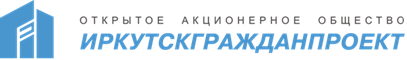 Муниципальный заказчикАдминистрация муниципального районамуниципального образования «Нижнеудинский район»Муниципальный контракт№ 04-ОК от 01.10.2012 годаГЕНЕРАЛЬНЫЙ ПЛАН КАТАРМИНСКОГО МУНИЦИПАЛЬНОГО ОБРАЗОВАНИЯТом IIМатериалы по обоснованию Иркутск2012Авторский состав проектаОГЛАВЛЕНИЕАвторский состав проекта	2ВВЕДЕНИЕ	7ОБЩИЕ ПОЛОЖЕНИЯ	121. Сведения о нормативно-правовых актах Российской Федерации и Иркутской области	122. Сведения о планах и программах комплексного социально-экономического развития	12ГЛАВА I. ОБОСНОВАНИЕ ВЫБРАННОГО ВАРИАНТА РАЗМЕЩЕНИЯ ОБЪЕКТОВ МЕСТНОГО ЗНАЧЕНИЯ СЕЛЬСКОГО ПОСЕЛЕНИЯ	131. Оценка природно-экономических ресурсов территории	131.1. Географическое положение	131.2. Климатические условия	131.3. Минерально-сырьевые ресурсы	131.4. Особо охраняемые природные территории	132. Анализ настоящего положения	132.1. Положение Катарминского сельского поселения в системе расселения	132.2. Использование территории	132.3. Жилищный фонд	142.4. Учреждения культурно-бытового обслуживания	153. Оценка экологической ситуации	183.1. Атмосферный воздух	183.2. Обращение с отходами	183.3. Система зеленых насаждений (Эколого-рекреационный аспект)	193.3.1. Зеленые зоны поселения	203.3.2. Система озеленения населенных пунктов	214. Экономическая база развития муниципального образования	224.1. Отрасли производственной сферы	224.1.1. Промышленность	224.1.2. Сельское хозяйство	224.1.3. Лесное хозяйство	234.1.4. Внешний транспорт и связь	234.1.5. Специальные учебные заведения	234.2. Отрасли непроизводственной сферы	234.3. Система расселения и трудовые ресурсы	24ГЛАВА II. АРХИТЕКТУРНО-ПЛАНИРОВОЧНАЯ СТРУКТУРА ТЕРРИТОРИИ	295.1. Предложения по функциональному зонированию территории и размещению проектируемых объектов	295.1.1. Село Катарма	295.1.2. Деревня Гродинск	295.1.3. Участок Новогродинск	305.1.4. Участок Таежный	305.2. Предложения по изменению границ населенных пунктов	30ГЛАВА III. ТРАНСПОРТ И УЛИЧНО-ДОРОЖНАЯ СЕТЬ	316. Настоящее положение	316.1. Внешний транспорт	316.2. Улично-дорожная сеть и внутрипоселковый транспорт	316.3. Автотранспорт и предприятия по обслуживанию автотранспорта	327. Проектное решение	337.1. Улично-дорожная сеть	337.2. Легковой транспорт	34ГЛАВА IV. ВОДОСНАБЖЕНИЕ И КАНАЛИЗАЦИЯ	358. Настоящее положение	358.1. Водоснабжение. Хозяйственно-бытовая и ливневая канализации	359. Проектное решение	359.1. Водоснабжение	359.2. Хозяйственно-бытовая канализация	369.3. Ливневая канализация	36ГЛАВА V. ТЕПЛОСНАБЖЕНИЕ	3710. Настоящее положение	3711. Проектное решение	37ГЛАВА VI. ЭЛЕКТРОСНАБЖЕНИЕ	3712. Существующее положение	3712.1. Расчетные электрические нагрузки и электропотребление	3813. Проектное решение	38ГЛАВА VII. ТЕЛЕФОНИЗАЦИЯ, РАДИОФИКАЦИЯ И ТЕЛЕВИДЕНИЕ	4014. Существующее положение	4014.1. Телефонизация	4014.2. Радиофикация и телевидение	4015. Проектное решение	4015.1. Телефонизация	4015.2. Радиофикация и телевидение	41ГЛАВА VIII. МЕРОПРИЯТИЯ ПО ОХРАНЕ ОКРУЖАЮЩЕЙ СРЕДЫ	4116. Мероприятия по охране атмосферного воздуха	4117. Мероприятия по обращению с твердыми бытовыми отходами и устранению загрязнений почв	4218. Мероприятия по охране поверхностных и подземных вод	4219. Мероприятия по охране животного мира	4320. Мероприятия по озеленению территории	4321. Мероприятия по охране от физических факторов окружающей среды	43ГЛАВА IX. ИНЖЕНЕРНАЯ ПОДГОТОВКА ТЕРРИТОРИИ	4322. Настоящее положение	4322.1. Нарушенная организация отвода поверхностных вод	4323. Проектное решение	4423.1. Организация поверхностного стока	44ГЛАВА X. ПЕРВАЯ ОЧЕРЕДЬ СТРОИТЕЛЬСТВА	4424. Жилищное строительство	4425. Культурно-бытовое строительство	4626. Ориентировочный расчет стоимости строительства	48ГЛАВА XI. ТЕХНИКО-ЭКОНОМИЧЕСКИЕ ПОКАЗАТЕЛИ	4927. Использование территории	4928. Жилищное строительство	5029. Культурно-бытовое строительство	5230. Зеленые насаждения общего пользования	5431. Спортивные сооружения	54ГЛАВА XII. ОГРАНИЧЕНИЯ ПО ИСПОЛЬЗОВАНИЮ ТЕРРИТОРИИ	5632. Зоны санитарных разрывов от инженерных коммуникаций	5733. По экологическим и санитарно-гигиеническим условиям	5733.1. Водоохранные зоны и прибрежные защитные полосы	5733.2. Зоны санитарной охраны источников питьевого водоснабжения	5833.3. Санитарно-защитные зоны предприятий и объектов	61ГЛАВА XIII. ОХРАНА ОБЪЕКТОВ КУЛЬТУРНОГО НАСЛЕДИЯ	6234. Основные понятия и определения	6235. Государственная охрана объектов культурного наследия	6436. Историко-культурный потенциал территории Катарминского МО	6536.1. Краткая историческая справка по формированию территории Катарминского МО	6536.2. Перечень объектов археологического наследия – достопримечательных мест на территории Катарминского МО	6537. Зоны с особыми условиями использования территорий	6637.1. Зоны охраны объектов культурного наследия	6637.2. Мероприятия по обеспечению сохранности объекта культурного наследия	6737.3. Рекомендации по ограничению использования территорий объектов культурного наследия(выявленных ОКН)	6738. Заключительные выводы	68ГЛАВА XIV. ПЕРЕЧЕНЬ И ХАРАКТЕРИСТИКА ОСНОВНЫХ ФАКТОРОВ РИСКА ВОЗНИКНОВЕНИЯ ЧРЕЗВЫЧАЙНЫХ СИТУАЦИЙ ПРИРОДНОГО И ТЕХНОГЕННОГО ХАРАКТЕРА НА ТЕРРИТОРИИ КАТАРМИНСКОГО МО	6839. Перечень возможных источников чрезвычайных ситуаций военного времени	6840. Перечень возможных источников чрезвычайных ситуаций природного характера	6940.1. Опасные геологические явления и процессы	6940.2. Опасные гидрологические явления и процессы	7040.3. Опасные метеорологические явления и процессы	7040.4. Природные пожары	7041. Перечень возможных источников чрезвычайных ситуаций техногенного характера	7041.1. Риски возникновения ЧС на взрывопожароопасных объектах	7141.2. Риски возникновения ЧС химически опасных объектах	7141.3. Риски возникновения ЧС на радиационно-опасных объектах	7241.4. Риски возникновения ЧС на биологически опасных объектах	7241.5. Риски возникновения ЧС на объектах системы жилищно-коммунального обеспечения	7241.6. Риски возникновения ЧС на гидротехнических сооружениях и объектах	7241.7. Риски возникновения ЧС на газо-, нефтепроводах	7341.8. Риски возникновения ЧС на транспорте	7342. Перечень возможных источников чрезвычайных ситуаций биолого-социального характера	73ГЛАВА XV. ОБОСНОВАНИЕ ПРЕДЛОЖЕНИЙ ПО ПОВЫШЕНИЮ УСТОЙЧИВОСТИ ФУНКЦИОНИРОВАНИЯ КАТАРМИНСКОГО МО, ПО ЗАЩИТЕ НАСЕЛЕНИЯ И ТЕРРИТОРИИ В ВОЕННОЕ ВРЕМЯ И В ЧРЕЗВЫЧАЙНЫХ СИТУАЦИЯХ ПРИРОДНОГО И ТЕХНОГЕННОГО ХАРАКТЕРА	7343. Концепция плана гражданской обороны и предупреждения чрезвычайных ситуаций	7344. Перечень мероприятий гражданской обороны и мероприятия по защите населения и территории в чрезвычайных ситуациях техногенного и природного характера	7445. Перечень мероприятий по связи и оповещению	7646. Перечень мероприятий по светомаскировке	7747. Перечень мероприятий по санитарной обработке	7848. Перечень мероприятий по обеспечению пожарной безопасности	78ПРИЛОЖЕНИЕ	80Приложение 1. Задание на подготовку проекта Генерального плана Катарминского муниципального образования Нижнеудинского района Иркутской области.	81Приложение 2. Классификатор функционального зонирования.	85Приложение 3. Письмо службы по охране объектов культурного наследия Иркутской области от 21.11.2012№76-37-8303/12.	86Приложение 4. Карта зон с особыми условиями использования территории Катарминского МО.	89ВВЕДЕНИЕПодготовка проекта Генерального плана осуществляется с учетом положений о территориальном планировании, содержащихся в документах территориального планирования Российской Федерации, субъектов Российской Федерации, муниципальных образований, региональных и (или) местных нормативов градостроительного проектирования, а также с учетом результатов публичных слушаний по проекту Генерального плана и предложений заинтересованных лиц.Генеральный план Катарминского муниципального образования (в дальнейшем – Катарминское МО) выполнен на основании Муниципального контракта № 04-ОК от 01.10.2012 года, заключенного между ОАО «Иркутскгражданпроект» и администрацией Нижнеудинского районного муниципального образования, в соответствии с законодательством Российской Федерации, Иркутской области, в том числе с Градостроительным кодексом РФ (№ 190-ФЗ от 29.12.2004г, в ред. Федеральных законов от 19.07.2011 №246-ФЗ), Приказом Министерства регионального развития РФ от 26.05.2011г №244 «Об утверждении методических рекомендации по разработке проектов генеральных планов поселений и городских округов», Законом Иркутской области от 23.07.2008г №59-оз "О градостроительной деятельности в Иркутской области", иными нормативными правовыми актами Российской Федерации, Иркутской области, Нижнеудинского района, а также в соответствии с техническим заданием на проектирование.Проект Генерального плана Катарминского МО обеспечивает разработку стратегических аспектов комплексного развития территории, учитывает широкий спектр направлений, включая выбор социально-экономических, экологических и иных векторов преобразования территории поселения. Проект Генерального плана содержит схему зонирования территорий, определяющую виды использования территорий и устанавливающую ограничения на их использование для осуществления градостроительной деятельности.Зонирование территорий направлено на обеспечение благоприятной среды жизнедеятельности, защиту территорий от воздействия чрезвычайных ситуаций природного и техногенного характера, предотвращения чрезмерной концентрации населения и производства, загрязнений окружающей среды, охрану и использование охраняемых природных территорий, ландшафтов, сельскохозяйственных земель и лесных угодий.Проект Генерального плана утверждается представительным органом муниципального образования. Генеральный план Катарминского МО реализуется на основании утвержденного представительным органом местного самоуправления плана в границах рассматриваемой территории.План реализации Генерального плана Катарминского МО утверждается органом местного самоуправления Катарминского МО в течение трех месяцев со дня утверждения документа территориального планирования.Предполагается выделить следующие сроки реализации Генерального плана:- расчетный срок, на который рассчитываются все основные проектные решения, – 2032 год;-первая очередь, на которую определяются первоочередные мероприятия, – 2022 год.Внесение изменений в генеральные планы следует осуществлять в том же порядке, в котором осуществляется разработка и утверждение проектов генеральных планов. Внесение в Генеральный план изменений, предусматривающих изменение границ населенных пунктов в целях жилищного строительства или определения зон рекреационного назначения, осуществляется без проведения публичных слушаний.Положения Генерального плана могут использоваться:- при комплексном решении вопросов социально-экономического развития;- при разработке и утверждении в установленном порядке программ в области государственного, экономического, экологического, социального, культурного и национального развития Российской Федерации, субъектов Российской Федерации, программ комплексного социально-экономического развития муниципального образования, долгосрочных целевых программ, реализуемых за счет средств федерального бюджета, бюджета субъекта Российской Федерации, местного бюджета, а также для приведения перечисленных программ в соответствие, согласно утвержденным положениям генеральных планов поселений, городских округов;- при установлении границ муниципальных образований и населённых пунктов, принятии решений о переводе земель из одной категории в другую, планировании и организации рационального использования земель и их охраны, последующей подготовке градостроительной документации других видов;- при разработке документации по планировке территории, предусматривающей размещение объектов федерального, регионального или местного значения, схем охраны природы и природопользования, схем защиты территорий, подверженных воздействию чрезвычайных ситуаций природного и техногенного характера, лесных планов, проектов зон охраны объектов культурного наследия, других документов, связанных с разработкой проектов границ зон с особыми условиями использования территорий.Авторский коллектив выражает признательность администрации Катарминского МО, а также всем специалистам, участвовавшим в данной работе, за помощь в сборе необходимой информации и благодарит за участие в творческой работе, за предложения и практические советы при разработке документов территориального планирования.Состав проектаТермины и определенияВ настоящей градостроительной документации термины и определения используются в следующих значениях:градостроительная деятельность - деятельность по развитию территорий, в том числе городов и иных поселений, осуществляемая в виде территориального планирования, градостроительного зонирования, планировки территории, архитектурно-строительного проектирования, строительства, капитального ремонта, реконструкции объектов капитального строительства;территориальное планирование - планирование развития территорий, в том числе для установления функциональных зон, определения планируемого размещения объектов федерального значения, объектов регионального значения, объектов местного значения;градостроительная документация - обобщенное наименование документов территориального планирования Российской Федерации, субъектов Российской Федерации, муниципальных образований, документов градостроительного зонирования муниципальных образований и документации по планировке территорий муниципальных образований, иных документов, разрабатываемых в дополнение к перечисленным, в целях иллюстрации или детальной проработки принятых проектных решений с проработкой архитектурно-планировочных решений по застройке территории, разрабатываемых на профессиональной основе;задание на проектирование (градостроительное задание) - документ, содержащий требования к составу, содержанию и последовательности выполнения работ по разработке проектов генеральных планов, а также к их качеству, порядку и условиям выполнения в составе контракта (договора) на разработку проектов;градостроительное зонирование - зонирование территорий муниципальных образований в целях определения территориальных зон и установления градостроительных регламентов;градостроительное регулирование - деятельность органов государственной власти и органов местного самоуправления по упорядочению градостроительных отношений, возникающих в процессе градостроительной деятельности, осуществляемая посредством принятия законодательных и иных нормативных правовых актов, утверждения и реализации документов территориального планирования, документации по планировке территории и правил землепользования и застройки;градостроительный регламент - устанавливаемые в пределах границ соответствующей территориальной зоны виды разрешенного использования земельных участков, равно как всего, что находится над и под поверхностью земельных участков и используется в процессе их застройки и последующей эксплуатации объектов капитального строительства, предельные (минимальные и (или) максимальные) размеры земельных участков и предельные параметры разрешенного строительства, реконструкции объектов капитального строительства, а также ограничения использования земельных участков и объектов капитального строительства;нормативы градостроительного проектирования (региональные и местные) - совокупность стандартов по разработке документов территориального планирования, градостроительного зонирования и документации по планировке территории, включая стандарты обеспечения безопасности и благоприятных условий жизнедеятельности человека (в том числе объектами социального и коммунально-бытового назначения, доступности таких объектов для населения, включая инвалидов, объектами инженерной инфраструктуры, благоустройства территории), предусматривающих качественные и количественные требования к размещению объектов капитального строительства, территориальных и функциональных зон в целях недопущения причинения вреда жизни и здоровью физических лиц, имуществу физических и юридических лиц, государственному и муниципальному имуществу, окружающей среде, объектам культурного наследия, элементов планировочной структуры, публичных сервитутов, обеспечивающих устойчивое развитие территорий;муниципальный заказчик - орган местного самоуправления, обеспечивающий подготовку документов территориального планирования при размещении заказа на подготовку градостроительной документации;зоны с особыми условиями использования территорий - охранные, санитарно-защитные зоны, зоны охраны объектов культурного наследия (памятников истории и культуры) народов Российской Федерации (далее - объекты культурного наследия), водоохранные зоны, зоны санитарной охраны источников питьевого и хозяйственно-бытового водоснабжения, зоны охраняемых объектов, иные зоны, устанавливаемые в соответствии с законодательством Российской Федерации;инженерные изыскания - изучение природных условий и факторов техногенного воздействия в целях рационального и безопасного использования территорий и земельных участков в их пределах, подготовки данных по обоснованию материалов, которые используются для территориального планирования, планировки территории и архитектурно-строительного проектирования;исполнитель - физическое или юридическое лицо, являющееся разработчиком проекта Генерального плана на основании заключенного с заказчиком муниципального контракта на подготовку такой документации и осуществляющее ее подготовку в соответствии с требованиями законодательства и условиями заключенного контракта;коэффициент застройки – отношение площади, занятой под зданиями и сооружениями, к площади участка (квартала);коэффициент плотности застройки - отношение площади всех этажей зданий и сооружений к площади участка (квартала);красные линии - линии, которые обозначают существующие, планируемые (изменяемые, вновь образуемые) границы территорий общего пользования, границы земельных участков, на которых расположены линии электропередачи, линии связи (в том числе линейно-кабельные сооружения), трубопроводы, автомобильные дороги, железнодорожные линии и другие подобные сооружения (далее - линейные объекты);объект капитального строительства (федерального, регионального и местного значения) - существующее и планируемое к строительству здание, строение, сооружение, а также объекты, строительство которых не завершено, за исключением временных построек, киосков, навесов и других подобных построек;правила землепользования и застройки - документ градостроительного зонирования, который утверждается нормативными правовыми актами органов местного самоуправления, нормативными правовыми актами органов государственной власти субъектов Российской Федерации - городов федерального значения Москвы и Санкт-Петербурга и в котором устанавливаются территориальные зоны, градостроительные регламенты, порядок применения такого документа и порядок внесения в него изменений;реконструкция - изменение параметров объектов капитального строительства, их частей (высоты, количества этажей (далее - этажность), площади, показателей производственной мощности, объема) и качества инженерно-технического обеспечения;строительство - создание зданий, строений, сооружений (в том числе на месте сносимых объектов капитального строительства);территориальные зоны - зоны, для которых в правилах землепользования и застройки определены границы и установлены градостроительные регламенты;территории общего пользования - территории, которыми беспрепятственно пользуется неограниченный круг лиц (в том числе площади, улицы, проезды, набережные, скверы, бульвары);устойчивое развитие территорий - обеспечение при осуществлении градостроительной деятельности безопасности и благоприятных условий жизнедеятельности человека, ограничение негативного воздействия хозяйственной и иной деятельности на окружающую среду и обеспечение охраны и рационального использования природных ресурсов в интересах настоящего и будущего поколений;функциональные зоны - зоны, для которых документами территориального планирования определены границы и функциональное назначение;высота здания – определяется разностью отметок поверхности проезда для пожарных машин и нижней границы открывающегося проема (окна) в наружной стене верхнего этажа, в том числе мансардного. При этом верхний технический этаж не учитывается.При определении этажности здания учитываются все надземные этажи, в том числе технический этаж, мансардный, а также цокольный этаж, если верх его перекрытия находится выше средней планировочной отметки земли не менее чем на 2м.При определений количества этажей учитываются все этажи, включая подземный, подвальный, цокольный, надземный, технический, мансардный и другие;гражданская оборона – система мероприятий по подготовке к защите и по защите населения, материальных и культурных ценностей на территории Российской Федерации от опасностей, возникающих при ведении военных действий или вследствие этих действий, а также при возникновении чрезвычайных ситуаций природного и техногенного характера;чрезвычайная ситуация – это обстановка на определенной территории, сложившаяся в результате аварии, опасного природного явления, катастрофы, стихийного или иного бедствия, которые могут повлечь или повлекли за собой человеческие жертвы, ущерб здоровью людей или окружающей природной среде, значительные материальные потери и нарушение условий жизнедеятельности людей.Используемые сокращенияМО – муниципальное образованиеСТП – Схема территориального планированияГО - гражданская оборона и ЧС - чрезвычайные ситуацииИТМ - инженерно-технические мероприятияФГИС ТП - федеральная государственная информационная система территориального планированияИСОГД - информационные системы обеспечения градостроительной деятельности;СанПиН - санитарные правила и нормыСНиП - строительные нормы и правилаГОСТ - государственные стандартыСЗЗ – санитарно-защитная зонаВЗ – водоохранная зонаСТО – станция технического обслуживанияКНС – канализационная насосная станцияКОС – канализационные очистные сооруженияКПД – коэффициент полезного действияПДК – предельно допустимый коэффициентТЭО – технико-экономическое обоснованиеПС – подстанцияТП – трансформаторная подстанцияСИП – самонесущий изолированный провод ООТП – объекты охраны природных территорийПНЗ – пост наблюдения за загрязнением (атмосферного воздуха)ОБЩИЕ ПОЛОЖЕНИЯ1. Сведения о нормативно-правовых актах Российской Федерации и Иркутской областиГенеральный план выполнен в соответствии со следующими основными нормативными правовыми актами:Градостроительный кодекс Российской Федерации;Земельный кодекс Российской Федерации;Водный кодекс Российской Федерации;Лесной кодекс Российской Федерации;Федеральный закон от 14.03.1995 № 33-ФЗ "Об особо охраняемых природных территориях";Федеральный закон от 25.06.2002 № 73-ФЗ "Об объектах культурного наследия (памятниках истории и культуры) народов Российской Федерации";Федеральный закон от 06.10.2003 № 131-ФЗ "Об общих принципах организации местного самоуправления в Российской Федерации";Закон Российской Федерации от 21.02.1992 № 2395-1 "О недрах";Федеральный закон от 08.11.2007 № 257-ФЗ "Об автомобильных дорогах и о дорожной деятельности в Российской Федерации и о внесении изменений в отдельные законодательные акты Российской Федерации";СНиП 11-04-2003 "Инструкция о порядке разработки, согласования, экспертизы и утверждения градостроительной документации";СП 42.13330.2011. Свод правил. "Градостроительство. Планировка и застройка городских и сельских поселений. Актуализированная редакция. СНиП 2.07.01-89*";СанПиН 2.2.1/2.1.1.1200-03 "Санитарно-защитные зоны и санитарная классификация предприятий, сооружений и иных объектов";Приказ Министерства регионального развития Российской Федерации от 26.05.2011 № 244 "Об утверждении Методических рекомендаций по разработке проектов генеральных планов поселений и городских округов";Закон Иркутской области от 21.06.2010 № 49-ОЗ "Об административно-территориальном устройстве Иркутской области";Закон Иркутской области от 16 декабря 2004 года № 86-оз «О статусе и границах муниципальных образований Нижнеудинского района Иркутской области»;Закон Иркутской области от 23.07.2008 № 59-оз "О градостроительной деятельности в Иркутской области";Закон Иркутской области от 23.07.2008 № 57-оз "Об объектах культурного наследия (памятниках истории и культуры) народов Российской Федерации в Иркутской области";Закон Иркутской области от 19.06.2008 № 27-оз "Об особо охраняемых природных территориях в Иркутской области";Постановление Правительства Иркутской области от 22.10.2010 № 268-пп "Об утверждении Положения о порядке рассмотрения проектов схем территориального планирования субъектов Российской Федерации и проектов документов территориального планирования муниципальных образований, поступивших на согласование в Правительство Иркутской области, и подготовки на них заключений";Постановление Правительства Иркутской области от 29.03.2012 № 107-пп "Об утверждении Перечня автомобильных дорог общего пользования регионального или межмуниципального значения Иркутской области".2. Сведения о планах и программах комплексного социально-экономического развитияПрограмма социально-экономического развития Катарминского муниципального образования на 2008-2015 гг.ГЛАВА I. ОБОСНОВАНИЕ ВЫБРАННОГО ВАРИАНТА РАЗМЕЩЕНИЯ ОБЪЕКТОВ МЕСТНОГО ЗНАЧЕНИЯ СЕЛЬСКОГО ПОСЕЛЕНИЯ1. Оценка природно-экономических ресурсов территории 1.1. Географическое положениеКатарминское сельское поселение расположено на юго- западе Нижнеудинского района Иркутской области. На севере граничит с Чунским и Тайшетским районами, на северо-востоке - с Костинским МО, на юго-востоке - с Широковским МО, на северо-западе - со Староалзамайским МО.1.2. Климатические условияКлимат территории - резко континентальный, его характерной особенностью являются недостаточное увлажнение и сильное колебание температур. Среднегодовая температура воздуха - 0,4ºС, а абсолютный минимум - 32,6ºС. Среднегодовое количество осадков - . Преобладающими ветрами являются ветрs северо-западных и юго-восточных направлений.1.3. Минерально-сырьевые ресурсыНа территории Катарминского МО месторождения полезных ископаемых отсутствуют.1.4. Особо охраняемые природные территорииНа территории Катарминского МО действующие и планируемые особо охранямые природные территории отсутствуют.2. Анализ настоящего положения2.1. Положение Катарминского сельского поселения в системе расселенияКатарминское МО наделено статусом сельского поселения Законом Иркутской области от 16 декабря 2004 года № 86-оз «О статусе и границах муниципальных образований Нижнеудинского района Иркутской области».В состав территории Катарминского МО входят земли следующих населенных пунктов:деревня Гродинск;село Катарма;участок Новогродинск;участок Таежный.2.2. Использование территории Общая площадь рассматриваемой территории составляет 85283га, её использование на исходный год разработки проекта отражено в таблице 1. Застройкой занято 160,403га, что составляет 0,19% всех земель муниципального образования. Зоны, занятые лесами, занимают большую часть площади в границах муниципального образования (98,1571%).Анализ современного использования территории поселения позволяет сделать вывод о его недостаточной эффективности. На долю жилой застройки приходится 159,644га, или 0,1872% территории. Площадь жилой территории в расчете на одного жителя составляет 8723,7м². Значительная часть застройки населенных пунктов – 99,8% жилой зоны - приходится на застройку индивидуальными жилыми домами. Площадь зон делового, общественного и коммерческого назначения в расчете на одного жителя составляет 9,5м², что значительно меньше уровня других муниципальных образований Иркутской области. Зеленых насаждений общего пользования на территории нет, ввиду отсутствия парков, скверов и бульваров на заселенной территории. Производственные и коммунальные территории занимают площадь в 3,596га, или 0,0042% земель поселения. Промышленные территории охватывают 3,596га, которые приходятся на предприятия IV, V класса вредности. Такая структура производственных территорий отражает современный функциональный профиль муниципального образования.Рекреационные территории занимают 0,181га. Таблица 1. Современное использование территории Катарминского сельского поселения.2.3. Жилищный фондСогласно предоставленным данным, на 01.01.2012г жилищный фонд Катарминского МО составил 3,3956 тыс. м² общей площади. Представлен деревянными жилыми домами (см. таблицу 2) и по техническому состоянию находится на низком уровне. Общая площадь ветхого и аварийного жилищного фонда составляет 63,7%.Средняя плотность населения в жилой застройке составляет 1,15 чел./га.Более 46% общей площади ветхих жилых домов (1-этажных деревянных) приходится на территорию уч. Таежный: ветхий фонд - 80,4% общего жилого фонда населенного пункта. Средняя этажность жилой застройки составляет 1 этаж. На жилищный фонд малоэтажной застройки (1 этаж) приходится 3,3956 тыс. м² общей площади жилья (100%).Таблица 2. Распределение жилищного фонда Катарминского МО по этажности и материалу стен по состоянию на 01.01.2012г (тыс. м² общей площади квартир).Средняя обеспеченность населения Катарминского МО общей площадью жилья на 01.01.2012г составила 18,5 м²/чел., что соответствует уровню, рассчитанному для сельских поселений Иркутской области (18,5 м²/чел.).Для увеличения объемов строительства жилья необходима активизация работы по привлечению населения к участию в областной программе «Молодым семьям - доступное жилье на 2005-2019 годы», в рамках которой предусмотрено оказание государственной поддержи молодым специалистам, молодым семьям в решении жилищной проблемы, а также ввод в эксплуатацию имеющегося жилищного фонда. Жилищный фонд поселения отличается низким уровнем благоустройства. По предоставленным данным обеспеченность жилищного фонда основными видами инженерного оборудования составляет:водопроводом                             – 0%канализацией                              – 0%центральным отоплением          – 0%горячим водоснабжением          – 0%газоснабжением                          – 0%газовыми электроплитами         – 0%ванными и душевыми                – 0%телефонами                                 – 0%мусоропроводами                       – 0%В среднем, по муниципальным образованиям области уровень благоустройства по тем же видам инженерного оборудования составляет 64-82%, т. е. существенно выше.2.4. Учреждения культурно-бытового обслуживанияДля оценки уровня развития сети объектов культурно-бытового обслуживания представляется возможным воспользоваться рекомендательными нормативами СНиП 2.07.01-2011* «Градостроительство. Планировка и застройка городских и сельских поселений», а также Социальными нормативами и нормами, одобренными распоряжением Правительства РФ от 3 июня . № 1063-р и рекомендованными Главгосэкспертизой. Однако следует учитывать, что разрабатывались они еще на методической основе плановой экономики и практически не были реализованы даже в тот период.Школы и учреждения дополнительного образованияНа 01.01.2012г в Катарминском МО действует 1 муниципальное общеобразовательное учреждение: ООШ с. Катарма (численность учащихся на 1.01.2012г - 4 человека).Учреждений дополнительного образования на территории поселения нет. Во всех населенных пунктах ведется кружковая работа при школах и клубе. Здание школы имеет высокую степень износа и нуждается в капитальном ремонте.Дошкольные образовательные учрежденияДетских дошкольных учреждений на территории муниципального образования нет.Предприятия торговли и общественного питанияТорговая сеть представлена 1 магазином в д. Гродинск. Общая торговая площадь составляет 20м². Предприятий общественного питания нет.Учреждения здравоохраненияЗдравоохранение Катарминского МО представлено муниципальными учреждениями. Село Катарма, уч. Таежный и уч. Новогродинск имеют по фельдшерско-акушерскому пункту (ФАП). Требует особого внимания высокая степень износа зданий ФАПов. Молочная кухня и раздаточные пункты отсутствуют.Предприятия коммунально-бытового обслуживанияПредприятия бытового обслуживания на территории МО отсутствуют. В связи с этим необходимо открытие парикмахерской, организация пункта бытового обслуживания.Бань и гостиниц на территории поселения нет.Соответственно уровень обеспеченности поселения данными услугами находится на крайне низком уровне. Учреждения культуры и искусстваВ Катарминском МО действуют 2 сельских клуба в с. Катарма на 100 посадочных мест и на уч. Таежный на 80 мест, библиотека на уч. Таежный на 2000 единицы хранения. Необходимо качественное улучшение материально-технической базы сельских учреждений культуры.Физкультурно-спортивные сооруженияВ данный момент на территории отсутствуют спортивные площадки и крытые места для занятия спортом.Учреждения, предприятия и организации связи, управления и финансированияПочтовую связь обеспечивает УФПС Иркутской области Филиал ФГУП «Почта России» Нижнеудинский Почтамт, расположенный на уч. Таежный. Учреждения, оказывающие услуги финансирования, отсутствуют. В связи с этим необходимо развитие кредитования через местные отделения связи.Развитие сети объектов культурно-бытового обслуживания Катарминского МО отражено в таблице 3. Уровень обеспеченности существенно ниже нормативного по таким видам объектов обслуживания, как массовые библиотеки и магазины. В муниципальном образовании отсутствуют детские дошкольные учреждения, внешкольные учреждения, стационары, станции скорой помощи, молочная кухня, аптеки, спортивные залы, территория спортивных сооружений, бассейн, рыночные комплексы, предприятия общественного питания, предприятия непосредственного бытового обслуживания, прачечная, химчистка, баня, гостиница, отделения банков. В достаточной мере развита сеть таких объектов как общеобразовательные школы, ФАПы, клубные учреждения и отделения связи.Таблица 3. Современная обеспеченность населения объектами культурно-бытового обслуживания по состоянию на 01.01.2012г.Население 0,183 тыс. чел.в расчете на 1000 жителей.Таблица 4. Размещение объектов обслуживания внутрипоселкового значения по Катарминскому МО.Объекты культурно-бытового обслуживания по территории сельского поселения распределяются неравномерно.3. Оценка экологической ситуации3.1. Атмосферный воздухПромышленные предприятия со значительными выбросами на территории Катарминского МО отсутствуют. Основное влияние на загрязнение атмосферного воздуха поселений оказывают предприятия жилищно-коммунального хозяйства, котельные и печное отопление жилого сектора, выбросы автотранспорта. Учитывая виды деятельности предприятий муниципального образования, можно предположить, что ожидаемое воздействие на атмосферный воздух и, соответственно, на население поселков возможно от котельных, работающих на угле: в атмосфере близлежащих домов возможно наличие таких веществ, как пыль, диоксиды азота и серы, железо, медь, цинк.Состояние атмосферного воздуха определяется условиями циркуляции и степенью хозяйственного освоения рассматриваемой территории, а также характеристиками фонового состояния атмосферы. Мониторинг состояния атмосферного воздуха на территории Катарминского МО не проводился. Стационарных постов по контролю за состоянием атмосферного воздуха не организовано. Том ПДВ не разрабатывался.В соответствии с СанПиН 2.2.1/2.1.1.1200-03 для предприятий требуется установление СЗЗ с соответствующим уровнем её озеленения, которое будет являться санитарно-защитным барьером между промышленной и селитебной территориями.3.2. Обращение с отходамиВ Катарминском МО отсутствует селективный сбор бытовых отходов, вторичное использование утилизируемой части отходов.Кроме бытовых отходов, на территории образуются отходы сельскохозяйственного производства. Сельскохозяйственные отходы также образуются в личных подворьях жителей населенных пунктов, которые содержат домашний скот.Бытовые отходы и мусор с территории Катарминского МО вывозятся на несанкционированную свалку. Необходимо разработать Схему санитарной очистки территории Катарминского МО.3.3. Система зеленых насаждений (Эколого-рекреационный аспект)Система зеленых насаждений является одним из элементов в структуре природного комплекса и является местами отдыха жителей.Озеленение территорий является сложной системой, включающей: - участки озеленения территорий общего пользования (парки, сады, скверы, бульвары); - участки озеленения территорий ограниченного пользования (придомовых, школьных и дошкольных детских учреждений, учреждений здравоохранения, культурно - бытовых учреждений); - участки специального назначения (технические зоны, уличное озеленение, санитарно-защитные зоны, производственные, кладбища).Таблица 5. Определения и характеристики основных элементов охраны окружающей среды поселений.Зеленые насаждения являются органичной частью планировочной структуры и выполняют в ней важные функции:- санитарно-гигиеническую;- декоративно-планировочную;- рекреационную.Санитарно-гигиеническая функция зеленых насаждений заключается:- в очищении атмосферного воздуха от пыли и вредных веществ, содержащихся в выбросах котельных, домовых печей, авто - и воздушного транспорта, сельскохозяйственной техники;- в ветрозащитной роли;- в фитонцидном действии;- в теплорегулирующей роли;- во влиянии на влажность воздуха;- в шумозащитной роли.Декоративно-планировочные функции зеленых насаждений являются средством индивидуализации отдельных населенных пунктов. С их помощью преодолевается монотонность застройки, вызванная индустриальными методами строительства и применением типовых проектов.Сочетание зеленых насаждений с застройкой особенно эффективно, когда зеленые насаждения входят вглубь застройки, поддерживая ее композиционно и декорируя архитектурно неинтересные поверхности и сооружения.Рекреационное значение зеленых насаждений тесно связано с организацией отдыха жителей.Озелененные придомовые территории предназначены для игр детей, спортивных занятий, отдыха и бытовых целей.Обеспеченность дворовыми зелеными насаждениями зависит от типов жилой застройки и должна осуществляться в соответствии с требованиями санитарного и градостроительного законодательства.Система отдыха среди зеленых насаждений рассчитывается на жителей муниципального образования или поселения. Она предусматривает сочетание кратковременного отдыха в скверах и бульварах с длительным отдыхом в парках и лесопарках.Основным рекреационным компонентом растительности является лес, который представлен «зеленой зоной», в черте населенных пунктов муниципального образования. Кроме лесов, обеспеченность жителей озелененными территориями дополняется компонентами «внутрипоселковой системы зеленых насаждений».3.3.1. Зеленые зоны поселенияНа территориях, прилегающих к населенным пунктам, согласно требованиям СНиП  2.07.01-89 (с изменениями от 13.07.1990г, 23.12.1992г и 22.07.1993г) предусматриваются зоны, в составе которых выделяются зеленые зоны.Основное гигиеническое назначение зеленых зон состоит в том, чтобы способствовать улучшению микроклимата и оздоровлению воздушного бассейна населенного пункта, а также обеспечить население удобными, здоровыми и живописными местами отдыха, т.е. и рекреационное предназначение.Зеленая зона характеризуется лесистостью, которая определяется как отношение покрытых лесом земель к общей площади рассматриваемой административной единицы. Организация зеленых зон регламентируется государственным стандартом (ГОСТ 17.5.3.01-78 «Состав и размер зеленых зон городов»). Территориальная организация зеленых зон предусматривает разделение на лесопарковую и лесохозяйственную части, выделение мест отдыха населения и охраняемых территорий, обеспечивающее выполнение оздоровительных и природоохранных функций леса, согласно ГОСТ 17.6.3.01-78.В зеленых зонах запрещается хозяйственная деятельность, отрицательно влияющая на выполнение ими экологических, санитарно-гигиенических и рекреационных функций (СНиП 2.07.01-89*).По данным государственного учета лесного фонда на 01.01.2011г зеленые зоны населенных пунктов в Иркутской области закреплены за 35 из 87 населенных пунктов. Среди перечисленных в этом списке наименований сельские поселения отсутствуют (Государственный доклад «О состоянии и об охране окружающей среды Иркутской области в 2009-2010 годах»). Согласно нормативам, размеры общей площади зеленых зон для сельских поселений лесорастительной зоны смешанных лесов с населением до 12 тыс. человек и при лесистости свыше 25% должны быть не мене 55га на 1000 человек, в т. ч. лесопарковая ее часть – 10га 1000 человек (ГОСТ 17.5.3.01-78).Вокруг населенных пунктов, расположенных в малолесных муниципальных образованиях, организовываются ветрозащитные и берегоукрепительные лесные полосы, озеленение склонов, оврагов, балок. Ширина защитных лесных полос для сельских населенных пунктов должна составлять не менее 50м (СНиП 2.07. 01-89).Рассматривая в целом зеленые зоны Катарминского МО, необходимо отметить, что растительность зеленых зон поселков испытывает повышенную рекреационную нагрузку. Имеются скопления бытового мусора, превращающиеся в несанкционированные свалки, которые ухудшают экологическое и санитарное состояние насаждений. Уплотнение почвы снижает способность насаждений к воспроизводству и угнетает сами насаждения. Леса часто посещают как местные жители, так и приезжие. Из-за неосторожного обращения с огнем в периоды пожарной опасности возникают очаги лесных пожаров.Сложившийся породный состав лесных массивов зеленых зон наиболее адаптирован к климатическим и природным условиям местностей. В этой связи нет необходимости изменять его ассортимент. Основная забота о зеленых зонах поселка должна сводиться к восстановлению их нарушенных участков и надлежащему уходу за растениями.Что касается достаточности площадей зеленых зон для населения, то определить ее не представляется возможным из-за отсутствия информации.3.3.2. Система озеленения населенных пунктовСогласно градостроительным требованиям, обеспеченность жителей населенного пункта озелененными территориями складывается из суммы удельных площадей общего пользования, ограниченного пользования и специального назначения. При этом удельный вес озелененных территорий различного назначения в пределах застройки населенного пункта (уровень озелененности территорий застройки) должен быть не менее 40% (СНиП 2.07.01.-89).Участки озелененных территорий общего пользования являются основным звеном зеленых насаждений населенных пунктов. Они включают самые крупные планировочные элементы внутри поселковой застройки, предназначенные для отдыха всего населения: парковые насаждения, скверы, бульвары.Основу зеленых насаждений общего пользования сел и поселков, как правило, составляют сохранившиеся естественные сосновые леса.Существующие на сегодняшний день насаждения находятся в той или иной степени деградации. Состояние растительности и степень благоустройства территорий требуют необходимого ухода, должного содержания, постоянного улучшения почвенно-грунтовых условий, что будет способствовать жизнеспособности растений и их функциональному назначению.Таким образом, организация поселковых парков, скверов и т.п. на существующих и вновь застраиваемых территориях с учетом требований СНиП 2.07.01-89 по разделу «Ландшафтная архитектура и садово-парковое строительство» позволит соблюдать достаточность площадей зеленых насаждений общего пользования, а достойный агротехнический уход за растениями будет способствовать выполнению их функционального назначения.Участки озеленения территорий ограниченного пользования (озеленение жилой общественной застройки) включают придомовые, участки школьных и дошкольных детских учреждений, здравоохранения, культурно-просветительных учреждений. Они предназначены для обеспечения комфортных условий быта (формирование эстетически выразительной пространственной среды) и повседневного отдыха вблизи жилья, улучшают эстетические качества и санитарно-гигиенические условия жилой застройки. Требуемый уровень озеленения территорий ограниченного пользования должен составлять от 40 до 60% общей площади в зависимости от назначения объекта (табл. 6).Таблица 6. Озеленение территории ограниченного пользования.Маслов, Н.В. Градостроительная экология: учебное пособие. - М.: Высшая школа, 2003. - С.235.*** СН 245-71. Санитарные нормы проектирования промышленных предприятий. - М., 1972.Рассматривая организацию озеленения территорий промышленных (производственных) предприятий, важно отметить, что она определяется особенностями функционально-технического назначения каждого из них. Площадь участков озеленения в пределах площадки предприятия, согласно СН –245-71, ориентировочно определяется из расчета 3м2 на работающего, а предельный уровень озеленения должен составлять от 15 до 10% от производственной территории. Участки озеленения территорий специального назначения включают озелененные территории вдоль улиц и дорог, 2 и 3 поясов санитарной охраны источников питьевого водоснабжения, санитарно-защитные зоны промышленных предприятий, питомники и кладбища.Зеленые насаждения вдоль улиц и особенно центральных автодорог выполняют функции защиты зданий и пешеходов от шума, пыли, выхлопных газов, ветро- и снегозащиты. На дорогах сельских поселений преобладают линейные посадки (1-2 ряда деревьев) и кустарники. Конфигурация озеленения прерывистая (изреженная), мозаичная. Состояние уличной древесно-кустарниковой растительности не может быть признано удовлетворительным. Часть растительности находится в той или иной степени деградации, т.к., по-видимому, подвергаются воздействию антропо-и техногенных факторов. Степень деградации растительности не определена, т.к. лесопатологические обследования не проводились. В целом, уличное озеленение нарушено и требует восстановления. Недостатки в системе уличного озеленения возможно устранить за счет выбраковки нежизнеспособных деревьев, кустарников и их обновление.К территориям специального назначения относятся и санитарно-защитные зоны (СЗЗ) вокруг объектов и производств, являющихся источниками воздействия на среду обитания и здоровье человека. Критерием для определения размера СЗЗ является непревышение на ее внешней границе и за ее пределами ПДК (предельно допустимых концентраций) загрязняющих веществ для атмосферного воздуха населенных мест, ПДУ (предельно допустимых уровней) физического воздействия на атмосферный воздух. Ширина СЗЗ определяется в соответствии с требованиями СанПиН 2.2.1./2.1.1.1200-03 «Санитарно-защитные зоны и санитарная классификация предприятий, сооружений и иных объектов».Минимальный уровень (площадь) озеленения санитарно-защитных зон регламентируется в зависимости от класса опасности предприятия и ширины зоны: до - 300м – 60%, от 300м до1000м – 50%, от 100м и более – 40% (СНиП 2.07.01.-89). Со стороны селитебной территории предусматривается полоса древесно-кустарниковых насаждений не менее 50м, а при ширине СЗЗ до 100м – не менее 20м.При этом ширина санитарно-защитных полос для осаждения аэрозолей выбросов может составлять 22-25м, в пределах полосы должно быть 7-10 рядов деревьев и кустарников.Данные об озеленении санитарно-защитных зон предприятий Катарминского МО отсутствуют. Однако по опыту других муниципальных образований можно предположить, что озеленение СЗЗ предприятий недостаточно. В этой связи требуется проведение работ по озеленению санитарно-защитных зон всех предприятий населенного пункта в соответствии с действующими нормативными требованиями.4. Экономическая база развития муниципального образования4.1. Отрасли производственной сферы4.1.1. ПромышленностьНа сегодняшний день Катарминское МО используется частными предпринимателями как территория для заготовки и вывозки круглого леса. Крупных промышленных предприятий нет. На перспективу проектом предусматривается открытие предприятия по глубокой переработке древесины на базе частных предприятий, а также открытие угольного карьера.4.1.2. Сельское хозяйствоСельскохозяйственные предприятия на территории отсутствуют. Предполагается открытие пункта приемки дикоросов. Проектом предусмотрено сохранение территорий под разрушенными и недействующими фермами с целью восстановления функционального назначения с/х объектов и территорий.4.1.3. Лесное хозяйствоНаибольшую площадь территории Катарминского МО занимают леса. Лесной фонд составляет: 200,9 тыс.га, и относится государственному лесному фонду, наибольшая площадь которого находиться в труднодоступных местах из-за сложного горного рельефа, заболоченности.  Основными направлениями развития развития лесной отрасли являются модернизация  имеющегося оборудования и техническое перевооружение, совершенствование технологии и углубление переработки древесины.4.1.4. Внешний транспорт и связьДорожная сеть в Катарминском МО составляет 42км, внутрипоселковые дороги - 6км, дороги - с гравийным покрытием, а остальные относятся к межпоселенческим. Связь обеспечивается радиотелефонной связью, установленной в сельской администрации, и отделением почтовой связи. Сотовой связи на территории поселения нет.4.1.5. Специальные учебные заведенияСпециальных учебных заведений на территории муниципального образования нет.На 2012 год градообразующие кадры отсутствуют. На I очередь Генерального плана ожидается рост кадров до 0,013 тыс. чел. На расчетный срок общая численность градообразующих кадров увеличится до 0,021 тыс. чел. Прогноз численности градообразующей группы на период действия генерального плана представлены в таблице 7.Таблица 7. Структура кадров производственной сферы Катарминского МО.4.2. Отрасли непроизводственной сферыК кадрам непроизводственной сферы или сферы услуг относятся занятые на предприятиях, в учреждениях и организациях, обеспечивающих потребности данного муниципального образования. В настоящее время численность градообслуживающей группы составляет 0,002 тыс. чел. В связи с развитием производственной базы поселения, поддержкой малого предпринимательства, увеличением численности непостоянного населения и ростом уровня жизни населения на перспективу намечено увеличение численности кадров сферы услуг (см. таблицу 8) до 0,022 тыс. чел. - на I очередь и 0,034 тыс. чел. - на расчетный срок генплана. В среднесрочной перспективе развитие малого бизнеса в сфере торговли и общественного питания будет осуществляться за счет расширения сети магазинов и кафе. Таблица 8. Численность кадров непроизводственной сферы (сферы услуг) тыс. чел.Общая численность самодеятельного населения Катарминского муниципального образования (лиц, занятых в экономике) на исходный год составила 0,002 тыс. чел. (1,09% общей численности населения). На перспективу проектом предусматривается увеличение численности занятых в экономике до 0,035 тыс. чел. на I очередь (.) и до 0,064 тыс. чел. - на расчетный срок генерального плана (.) - см. таблицу 9. Таблица 9. Структура самодеятельного населения МО.тыс. чел.4.3. Система расселения и трудовые ресурсыЗа последние 11 лет население Катарминского МО снизилось на 203 человека и составило 183. Таким образом, численность населения за анализируемый период снизилась на 52,6%.Рисунок 1. Динамика численности населения Катарминского МО, человек на конец года.Схемой территориального планирования Нижнеудинского муниципального района прогнозная численность населения представлена по муниципальным образованиям без разбивки по населенным пунктам. В связи с этим распределение численности населения по населенным пунктам на расчетный срок выполнено пропорционально существующей численности населения за .Изменение численности населения Катарминского МО к концу расчетного срока в разрезе населенных пунктов представлена ниже (Таблица 10).Таблица 10. Численность населения Катарминского МО, человек на конец года.Таким образом, планируемое изменение численности населения сельского поселения к концу 2032г – увеличение на 9,3%, относительно 2012г.Одним из путей решения проблемы увеличения населения является естественный прирост населения.В условиях миграционного оттока и сохранения естественной убыли населения, даже в условиях развития экономической базы, численность жителей Катарминского МО на 1 очередь Генерального плана (2022г) несколько увеличится и составит 0,193 тыс. чел. На расчетный срок ожидается дальнейший рост численности занятых в экономике, минимизация естественной убыли населения и смена механического оттока жителей на миграционный приток населения, что приведет к увеличению численности населения на 2032г до 0,2 тыс. чел.Сложившаяся в Катарминском МО демографическая ситуация остается сложной и характеризуется низким уровнем рождаемости, не обеспечивающим простого воспроизводства населения, высоким уровнем смертности и в целом отражает тенденции, происходящие в Иркутской области и стране. Падение рождаемости по своей динамике становится национальным бедствием. Решить данную проблему возможно только комплексными мерами, в том числе на уровне государства. На федеральном уровне Программа материальной поддержки молодых семей и  женщин, принимающих решение родить и вырастить второго и последующего ребенка, принята и начала работать.Таблица 11. Динамика численности населения Катарминского МО.Таблица 12. Возрастная структура населения (в % к общей численности).Таблица 13. Расчет трудовых ресурсов.*включают занятых в домашнем и личном подсобном хозяйстве, военнослужащих, безработных и др.Таблица 14. Трудовая структура населения.Наряду с естественной убылью, механический отток населения привел к постепенному сокращению численности жителей, за 2001-2012 гг. – на 184 чел., или на 47,7%.Тенденция естественной убыли населения за счет превышения смертности над рождаемостью до последнего времени была характерна для России в целом, для Иркутской области, и Катарминское сельское поселение не является исключением. В последние годы отмечен рост рождаемости, связанный с вступлением в фертильный возраст относительно многочисленных возрастов 1980-х годов рождения. Однако даже при реализации намеченного Правительством РФ комплекса мер по улучшению демографической ситуации рождаемость в ближайшие годы, скорее всего, существенно не превысит уровня 16 чел. на 1000 жителей.Одновременно по области наблюдалась тенденция роста смертности, что связано с ростом заболеваемости и снижением уровня здоровья населения. За 1997-2005 гг. смертность по Иркутской области выросла с 12,6 до 17,0 чел. на 1000 жителей. По прогнозу Областного комитета госстатистики, достаточно высокий уровень смертности в Иркутской области на ближайшую перспективу сохранится, хотя и наметилась тенденция его снижения (в .- 15,1 чел. на 1000 жителей). Катарминское МО отличается высоким уровнем смертности, которая, однако, за 2001-2012 гг. уменьшилась с 12,95 до 9,90 чел. на 1000 жителей (см. таблицу 11). На перспективу предполагается снижение уровня смертности в связи с осуществлением предусматриваемых генеральным планом мероприятий по улучшению экологической ситуации. Кроме того, понизить смертность позволит и совершенствование медицинского обслуживания населения. С учетом роста рождаемости проектом прогнозируется минимальный уровень естественной убыли населения (1 чел. на 1000 жителей) и возможный небольшой естественный прирост к расчетному сроку Генерального плана. Одновременно предполагается, что определяющим фактором формирования населения Катарминского МО на период до расчетного срока генерального плана будет смена механического оттока жителей на миграционный приток населения, обусловленный перспективами развития экономической базы городского поселения и создания новых рабочих мест. Поскольку большую часть мигрантов обычно составляют молодые люди в трудоспособном возрасте, это позволяет прогнозировать снижение влияния негативных факторов динамики демографической структуры, формирующихся в условиях сохранения естественной убыли населения. К 2022г будет наблюдаться рост численности населения до 0,193 тыс. чел.Тенденции формирования населения отразились на динамике его демографической структуры. Более заметным стал процесс старения населения, его доля будет увеличиваться (с 21,29% в 2012г до 22,2% в 2032г), а доля населения в трудоспособном возрасте снизится (с 60,89% в 2012г до 59,8% в 2032г). В результате процессов естественного движения населения численность трудоспособных возрастов будет снижаться. Таким образом, удельный вес лиц в трудоспособном возрасте снизится на 1,09% до расчетного срока Генерального плана. Прогноз возрастной структуры населения представлен в таблице 12. На основании прогноза возрастной структуры населения, анализа современного баланса трудовых ресурсов и перспектив экономического развития городского поселения составлен расчет трудовых ресурсов на I очередь и расчетный срок Генерального плана (см. таблицу 13). В связи с миграционным оттоком трудовые ресурсы на I очередь Генерального плана увеличатся незначительно при росте численности занятых в экономике, а к расчетному сроку создание новых рабочих мест и миграционный приток трудоспособных возрастов приведут к росту численности, как трудовых ресурсов, так и занятых в экономике. В число лиц, занятых в экономике (самодеятельное население), входят кадры градообразующих отраслей, а также организаций обслуживания. На перспективу численность градообразующей группы увеличивается, что связано с развитием сельского хозяйства. В то же время ожидается рост уровня жизни населения, что приведет к увеличению численности и удельного веса обслуживающей группы до 18,3% населения на I очередь и 32% - на расчетный срок генерального плана (см. таблицу 14). Абсолютная численность лиц, занятых в экономике, соответствует прогнозным показателям, обоснованным в разделах 4.1, 4.2 (Таблица 9).В условиях миграционного оттока и сохранения естественной убыли населения даже в условиях развития экономической базы численность жителей Катарминского муниципального образования на I очередь генерального плана (.) несколько увеличится и составит 0,193 тыс. чел. На расчетный срок ожидается дальнейший рост численности занятых в экономике, минимизация естественной убыли населения и смена механического оттока жителей на миграционный приток населения, что приведет к увеличению численности населения на . до 0,2 тыс. чел.ГЛАВА II. АРХИТЕКТУРНО-ПЛАНИРОВОЧНАЯ СТРУКТУРА ТЕРРИТОРИИ5.1. Предложения по функциональному зонированию территории и размещению проектируемых объектовСхема концептуального развития Катарминского МО базируется на анализе исторически сложившейся среды. Генеральный план Катарминского МО устанавливает функциональное зонирование территории сельского поселения и населенных пунктов, входящих в его состав, исходя из совокупности социальных, экономических, экологических и иных факторов, в целях устойчивого развития территорий, развития инженерной, транспортной, социальной инфраструктур.В основу планировочной структуры сельского поселения положена сложившаяся планировка территорий и существующий природный каркас. Южная часть территории Катарминского МО является наиболее освоенной вследствие того, что по территории проходит автодорога «Нижнеудинск-Боровинск-Алзамай».Большая часть территории Катарминского МО занята землями лесного фонда. Проектными решениями предложено развитие всех населенных пунктов, сохранение территорий, ранее используемых объектами сельскохозяйственного назначения для развития сельского хозяйства в муниципальном образовании.5.1.1. Село КатармаСело Катарма расположено в южной части Катарминского МО. Жилой фонд представлен индивидуальной застройкой, которая сформировалась вдоль единственной улицы - Катарминская. Предложенное проектное решение развития села Катарма в своей основе сохраняет сложившуюся планировочную структуру с учетом ее уплотнения и упорядочения. Проектом предлагается уплотнение существующей застройки. Предлагается строительство детского сада на 20 мест близ школы. Проектными решениями предложена зона рекреации вдоль р. Катарма, где предусмотрено формирование спортивной площадки.На территории населенного пункта предусмотрена территория для развития сельского хозяйства в западной части села.5.1.2. Деревня ГродинскДеревня Гродинск расположена в южной части Катарминского МО. Формирующим природно-структурным элементом является р. Гродинский. Индивидуальная жилая застройка сформирована вдоль единственной улицы - Гродинская. Проектное решение в своей основе сохраняет сложившуюся планировочную структуру. Проектом предлагается размещение индивидуальной жилой застройки в северной и южной частях населенного пункта, а также уплотнение и упорядочение существующей застройки.Проектом предусмотрено размещение спортивной площадки близ клуба. Размещение объектов социального обеспечения проектными решениями не предусмотрено.5.1.3. Участок НовогродинскУчасток Новогродинск расположен в западной части Катарминского МО. Застройка сформирована индивидуальными жилыми домами вдоль основных улиц: ул. Мира, пер. Гагарина, пер. Свободный.Предложенное проектное решение в своей основе сохраняет сложившуюся планировочную структуру. Проектом предлагается размещение индивидуальной жилой застройки в юго-восточной части населенного пункта, а также уплотнение и упорядочение существующей застройки.Проектом предусмотрено размещение объектов социального обеспечения по основной улице Мира.5.1.4. Участок ТаежныйУчасток Таежный расположен в южной части Катарминского МО. Планировочная структура сформирована кварталами индивидуальной жилой застройки вдоль основных улиц: въезд Центральный, ул. Почтовая, ул. Верхняя, ул. Нижняя. Основные общественно-деловые зоны расположены в центральной части участка.Предложенное проектное решение развития уч. Таежный в своей основе сохраняет сложившуюся планировочную структуру с учетом ее уплотнения и упорядочения. Обеспечена удобная связь между различными функциональными зонами села: жилыми, общественными.Проектом предлагается размещение индивидуальной жилой застройки в северной, северо-восточной и западной частях населенного пункта. Предлагается развитие общественно-деловой застройки в центральной части населенного пункта по улице Центральной, а также формирование спортивно-рекреационных территорий в границах населенного пункта. 5.2. Предложения по изменению границ населенных пунктовГенеральным планом установлены планируемые границы населённых пунктов, входящих в состав Катарминского МО, с учетом их развития. Увеличение границ населенных пунктов выполнено за счёт земель сельскохозяйственного назначения и земель лесного фонда.Таблица 15. Основные показатели изменения площадей населенных пунктов в проектируемых границах.Таблица 15.1. Перечень участков земель лесного фонда, за счет которых планируется развитие населенных пунктов.*Примечание. Выше приведенные показатели вычислены механическим путем.ГЛАВА III. ТРАНСПОРТ И УЛИЧНО-ДОРОЖНАЯ СЕТЬ6. Настоящее положение6.1. Внешний транспортВнешние связи Катарминского МО поддерживаются круглогодично автомобильным транспортом. Расстояние от с. Катарма до административного центра района г. Нижнеудинска по автодороге – .Сооружения речного, воздушного и железнодорожного сообщения в Катарминском МО отсутствуют. Автомобильный транспортВ настоящее время внешние связи Катарминского МО поддерживаются транспортной сетью автомобильных дорог общего пользования местного значения. По территории Катарминского МО проходит автомобильная дорога общего пользования  -местного значения  «Нижнеудинск – Боровинск - Алзамай», протяженностью 20км. -местного значения  «Подъезд к уч. Таежный», протяженностью 0,6км.Западнее Катарминского МО проходит автодорога Федерального значения Р-255 «Сибирь» Новосибирск – Кемерово – Красноярск – Иркутск (ранее М-53 «Байкал»). Выход на нее осуществляется по вышеуказанной автодороге местного значения. Одной из основных проблем автодорожной сети Катарминского МО является то, что большая часть автомобильных дорог общего пользования местного значения не соответствует требуемому техническому уровню.6.2. Улично-дорожная сеть и внутрипоселковый транспорт Таблица 16. Расстояния между административным центром Катарминского МО – с. Катарма и входящими в него населенными пунктами.Населенные пункты Катарминского МО сформированы застройкой усадебного типа с нечетко выраженной прямоугольной структурой улично-дорожной сети, обусловленной природным и историческим факторами.Основными транспортными артериями в поселке являются главные улицы и основные улицы в жилой застройке. Такими улицами являются: на уч. Новогродинск – ул. Мира, в деревне Гродинск – ул. Гродинская, в с. Катарма – ул. Катарминская, на участке Таежный – ул. Центральная. Данные улицы обеспечивают связь внутри жилых территорий и с главными улицами по направлениям с интенсивным движением.Основные маршруты движения грузовых и транзитных потоков в населенных пунктах на сегодняшний день проходят по поселковым дорогам, а также по центральным улицам. Интенсивность грузового транспорта незначительная. Транзитное движение транспорта осуществляется через все населенные пункты.Таблица 17. Перечень автомобильных дорог общего пользования местного значения в границах Катарминское МО.Таблица 18. Общие данные по уличной и дорожной сети в пределах МО.В результате анализа улично-дорожной сети Катарминского МО выявлены следующие причины, усложняющие работу транспорта:неудовлетворительное техническое состояние поселковых улиц и дорог;имеют недостаточную ширину проезжей части 4-;значительная протяженность грунтовых дорог;отсутствие дифференцирования улиц по назначению;отсутствие искусственного освещения;отсутствие тротуаров необходимых для упорядочения движения  пешеходов.6.3. Автотранспорт и предприятия по обслуживанию автотранспортаНа территории Катарминского МО объекты транспортной инфраструктуры отсутствуют.Анализ современной обеспеченности объектами транспортной инфраструктурыУровень автомобилизации в поселках на 2010г составил 130 легковых автомобилей на 1000 жителей и имеет дальнейшую тенденцию к росту. Парк легковых автомобилей составляет около 20 машин.Требования к обеспеченности легкового автотранспорта автозаправочными станциями (АЗС), станциями технического обслуживания (СТО) и местами постоянного хранения индивидуальных легковых автомобилей обозначены в СП 42.13330.2011 «Градостроительство. Планировка и застройка городских и сельских поселений. Актуализированная редакция СНиП 2.07.01-89», так:- согласно п. 11.27, потребность в АЗС составляет: одна топливораздаточная колонка на 1200 легковых автомобилей;- согласно п. 11.26, потребность в СТО составляет: один пост на 200 легковых автомобилей;- согласно п. 11.19, общая обеспеченность закрытыми и открытыми автостоянками для постоянного хранения автомобилей должна составлять 90% расчетного числа индивидуальных легковых автомобилей.Исходя из общего количества легковых автомобилей, нормативных требований и наличия объектов дорожного сервиса, видно, что в настоящее время поселение не обеспечено:- СТО - мощностью один пост;- АЗС - мощностью одна топливораздаточная колонка.Размещение гаражей на сегодняшний день не требуется, так как дома в жилой застройке имеют приквартирные участки, обеспечивающие потребность в местах постоянного хранения индивидуальных легковых автомобилей.7. Проектное решениеВ связи с увеличением территорий под строительство индивидуального жилья увеличится транспортная нагрузка на улично-дорожную сеть.Проектные решения по развитию сети внешних автодорог заключаются в проведении ремонтных мероприятий автодорог местного значения, обеспечивающих поселки устойчивыми внутренними и внешними транспортными связями.В соответствии со схемой территориального планирования Нижнеудинского района с целью создания условий для устойчивого и безопасного функционирования транспортного комплекса на территории Катарминского МО предусмотрено:- реконструкция автодороги «Нижнеудинск – Боровинск - Алзамай», протяженностью 20км;- реконструкция автодороги «Подъезд к уч. Таежный», протяженностью 0,6км;7.1. Улично-дорожная сетьГенеральным планом предусматривается создание системы автомобильных улиц и дорог, обеспечивающих необходимые транспортные связи поселков с сохранением существующей структуры улично-дорожной сети и с созданием четко выраженной структуры, классифицированной по назначению и параметрам движения, обеспечивающей пропуск возрастающих транспортных потоков, а также выходы на внешние автодороги.Для обеспечения безопасности, бесперебойности и удобства транспортного сообщения в населенных пунктах Генеральным планом предусмотрено строительство улиц и дорог. Категории улиц и дорог следует назначать в соответствии с классификацией, приведенной в табл. 9 СП 42.13330.2011«Градостроительство. Планировка и застройка городских и сельских поселений. Актуализированная редакция СНиП 2.07.01-89»:главные улицы;улицы в жилой застройке: основные;улицы в жилой застройке: второстепенные;проезды.Для движения пешеходов в состав улиц включены тротуары с шириной пешеходной части равной 1,0–2,25м, варьирующейся в зависимости от категории улицы. В связи с обслуживанием населенных пунктов - д. Гродинск, с. Катарма, уч. Новогродинск, уч. Таежный - внешними автомобильными дорогами, предлагается включение их участков в состав улично-дорожной сети. Участки автомобильных дорог общего пользования местного значения: «Нижнеудинск-Боровинск-Алзамай», протяженностью 2,35км; подъезд к уч. Таежный, протяженностью 0,54км - в составе улично-дорожной сети переводятся в категорию главных улиц и сохраняют местное значение.Таблица 19.Предложенная структура улично-дорожной сети максимально решает транспортные проблемы: обеспечивает необходимыми связями населенные пункты, повышает плотность главных и основных улиц, обеспечивает удобные выходы на региональные автодороги, а также решает проблему движения грузового транспорта в обход районов жилой застройки.7.2. Легковой транспортПланируемая потребность объектов дорожного сервиса определена, исходя из обеспеченности населения легковыми автомобилями на расчетный срок, согласно п. 11.3. СП 42.13330.2011, - 350 ед. на 1000 человек и проектной численности жителей – 0,2 тыс. чел. Расчетное количество автомобилей составит 70 единиц.Требования к обеспеченности легкового автотранспорта автозаправочными станциями (АЗС), станциями технического обслуживания (СТО) и местами постоянного хранения индивидуальных легковых автомобилей обозначены в СП 42.13330.2011, так:согласно п. 11.27, потребность в АЗС составляет: одна топливораздаточная колонка на 1200 легковых автомобилей;согласно п. 11.26, потребность в СТО составляет: один пост на 200 легковых автомобилей;согласно п. 11.19, общая обеспеченность закрытыми и открытыми автостоянками для постоянного хранения автомобилей должна составлять 90% расчетного числа индивидуальных легковых автомобилей.Исходя из общего количества легковых автомобилей, нормативных требований и наличия объектов дорожного сервиса, потребность в АЗС составляет: одна топливораздаточная колонка, потребность в СТО - 1 пост. Генеральным планом для обслуживания личного автотранспорта жителей населенных пунктов сельского поселения предлагается размещение южнее границы села:АЗС - мощностью одна топливораздаточная колонка - 1 объект;СТО - мощностью один пост - 1 объект.Так как в населенных пунктах Катарминского МО дома в жилой застройке имеют приквартирные участки, обеспечивающие потребность в местах постоянного хранения индивидуального автотранспорта, размещения гаражей не требуется.Объекты местного значения- реконструкция автомобильных дорог IV, V категории и некатегорийных общей протяженностью 26,22 км;Улично-дорожная сетьреконструкция главных улиц, общей протяженностью 2,9км;реконструкция улиц в жилой застройке, второстепенных, общей протяженностью 1,1км; строительство улиц в жилой застройке, второстепенных, общей протяженностью 12,9км.Объекты транспортной инфраструктуры, предлагаемые проектом к размещению, отображены на карте планируемого размещения объектов теплоснабжения, водоснабжения, водоотведения, электроснабжения, связи и транспортной инфраструктуры Катарминского МО. На карте населенных пунктов: д. Гродинск, с. Катарма, уч. Новогродинск, уч. Таежный - с отображением планируемых объектов теплоснабжения, водоснабжения, водоотведения, электроснабжения, связи и транспортной инфраструктуры Катарминского МО.ГЛАВА IV. ВОДОСНАБЖЕНИЕ И КАНАЛИЗАЦИЯ8. Настоящее положение8.1. Водоснабжение. Хозяйственно-бытовая и ливневая канализацииНа территории Катарминского МО находятся 4 водонапорные башни в следующих населенных пунктах:- уч. Таежный, ул. Почтовая;- с. Катарма, ул. Катарминская;- д. Гродинск, ул. Гродинская;- уч. Новогродинск, ул. Мира.Шахтные колодцы на территории муниципального образования расположены в следующих населенных пунктах:- уч. Таежный: 3 колодца по ул. Почтовой, 1 колодец по ул. Верхней; 1 колодец - проезд Центральный, срубы - брусовые;- с. Катарма: 5 колодцев по ул. Катарминской, общественные;- д. Гродинск: 2 общественных колодца по ул. Гродинской, срубы - брусовые;- уч. Новогродинск: 1 колодец по пер. Свободному, 2 колодца по ул. Мира, срубы - брусовые.Хозяйственно-бытовая канализация отсутствует. Ливневая канализация отсутствует.9. Проектное решение9.1. ВодоснабжениеНаселение Катарминского МО на расчетный срок предусматривается в количестве 0,2 тыс. человек. Согласно СНиП 2.04.02-84 «Водоснабжение. Наружные сети и сооружения» Табл.4, с учетом объектов соцкультбыта, принимается дифференцированная норма водопотребления в зависимости от принятого благоустройства. Принимается коэффициент максимальной суточной неравномерности – 1,3, коэффициент на промышленные нужды - 1,1, максимальный суточный расход составит – 42,89 м³/сутки.Таблица 20. Водопотребление на расчетный срок.Водоснабжение населённых пунктов Катарминского МО осуществляется от подземных источников. Скважины, на которых имеются нарушения по зонам санитарной охраны, должны ликвидироваться. Окончательно местоположение водозаборов определяется после гидрогеологического заключения. Для устройства необходимых санитарных зон водозаборные сооружения располагаются за территорией жилой застройки. При необходимости устанавливаются сооружения водоочистки с последующим обеззараживанием.Требуется выполнить и утвердить проекты зон санитарной охраны каждого водозабора.Водопроводная сеть каждого населенного пункта осуществляется по кольцевой схеме с установкой по трассе пожарных гидрантов и, по необходимости, водоразборных колонок. Пожарный и аварийный запасы по населенным пунктам представлен в таблице 20, общий пожарный и аварийный запасы равны 223м³. Необходимо выполнить строительство резервуаров чистой воды, включающих в себя противопожарный, аварийный и регулировочный запасы в каждой планировочной зоне.Таблица 21. Необходимое количество резервуаров для строительства.9.2. Хозяйственно-бытовая канализацияВ населённых пунктах предусматривается сохранение надворных уборных с непроницаемыми стенками, которые при заполнении периодически очищаются. 9.3. Ливневая канализацияСогласно СНиП 2.04.03-85 «Канализация. Наружные сети и сооружения» Черт.1, интенсивность дождя в Иркутской области составляет 70л/сек. с 1га. Ливневая канализация Катарминского МО выполняется по кюветам дорог с рассредоточенными выпусками на рельеф местности с устройством механической очистки. Соответственно, после очистки качество очищенной воды должно соответствовать требованиям СанПиН 2.1.5.980-00 «К санитарной охране водных объектов и соблюдению нормативов качества воды в пунктах водопользования».Таблица 22. Объекты строительства водоснабжения 1 очереди и на расчетный срок.Объектов строительства канализации в Катарминском МО нет.ГЛАВА V. ТЕПЛОСНАБЖЕНИЕ10. Настоящее положениеВ Катарминском МО котельных нет. Жилая 1-2-хэтажная застройка усадебного типа - неблагоустроенная, с печным отоплением. 11. Проектное решениеПроектируемые объекты социального назначения на 1 очередь и расчетный срок, по возможности, обеспечиваются индивидуальными теплоисточниками (предполагаемое топливо – уголь).Детский сад на 20 мест (0,06 Гкал/час) в с. Катарма на 1 очередь оборудуется эл. бойлером.Проектируемый жилой фонд усадебного типа отапливается индивидуально (печами и электричеством). Примечание. Расчетные данные определены без учета потерь в тепловых сетях и котельных.Индивидуальные теплоисточники проектируемых объектов социального назначения, имеющие малую мощность и не требующие значительных капиталовложений (на чертежах графически не отображаются), - рассчитаны на электроотопление. Необходимый запас мощности учтен в разделе «Электроснабжение».Тепловая нагрузка на отопление нежилых зданий различного функционального назначения определена по нормируемым удельным расходам тепловой энергии, указанным в таблице 9 СНиП 23-02-2003 «Тепловая защита зданий», а также по проектам аналогичных сооружений. На вентиляцию и горячее водоснабжение - по паспортам проектов зданий аналогичных планируемым.  ГЛАВА VI. ЭЛЕКТРОСНАБЖЕНИЕ12. Существующее положениеВ основу разработки проектных предложений по электроснабжению Катарминского МО положены исходные данные архитектурно-планировочного раздела проекта, включающие показатели общей площади размещаемых объектов и жилой застройки.Электроснабжение потребителей Катарминского МО осуществляется от ПС35/10кВ «Костино», находящейся в собственности ОАО «ИЭСК» ЗЭС.Таблица 23. Основные данные по существующей подстанции.На основании данных контрольных замеров на январь 2011г совмещенный максимум электрических нагрузок Катарминского МО на шинах 6-10кВ центра питания составил 0,11МВт. Согласно таблице 23, подстанция имеет загрузку, удовлетворяющую условиям аварийного режима.Питание ПС35/10кВ «Костино» осуществляется по ВЛ35кВ ПС «Костино» - ПС «Веселый».Электрические сети 10-35кВ выполнены воздушными линиями. Территориальное расположение ПС приведено на чертеже «Карта планируемого размещения объектов теплоснабжения, водоснабжения, водоотведения, электроснабжения, связи и транспортной инфраструктуры Катарминского МО. Инженерная подготовка территории».Надежность электроснабженияСхема построения электроснабжающих сетей 35кВ, питающих и распределительных сетей 10кВ в целом соответствует требованиям ПУЭ и РД.34.20.185-94 по надежности электроснабжения. 12.1. Расчетные электрические нагрузки и электропотреблениеПодсчет электрических нагрузок выполнен с учетом всех потребителей, намеченных к размещению в Катарминском МО.Подсчет электрических нагрузок выполнен в соответствии с «Инструкцией по проектированию городских сетей» РД34.20.185-94; с учетом «Нормативов для определения расчетных электрических нагрузок зданий (квартир), коттеджей, микрорайонов (кварталов) застройки и элементов городской распределительной сети», утвержденных приказом Минтопэнерго России от 29.06.1999г №213 «Изменение и дополнения раздела 2 РД34.20.185-94» и с учетом СП31-110-2003 «Проектирование и монтаж электроустановок жилых и общественных зданий».Расчеты нагрузок по площадкам нового строительства представлены в таблицах 25 и 26.На первую очередь Подсчет электрических нагрузок выполнен с учетом всех потребителей, намеченных к размещению в пределах черты Катарминского МО в период до 2022г.На расчетный срок Подсчет электрических нагрузок выполнен для всех потребителей, намеченных к размещению в период 2022 – 2032гг.Таблица 24. Итоговые данные подсчёта электрических нагрузок.ЭлектропотреблениеПри числе использования максимума нагрузок (на шинах ПС) 5650 потребление электроэнергии в Катарминском МО на 2032г составит 4350,5МВтч в год. При численности населения в 0,2 тыс. человек удельное потребление на расчетный срок составит 21752,5кВтч на человека в год.13. Проектное решениеПроектные решения по энергоснабжающим сетям 35-10кВ приняты на основании подсчетов существующих и проектируемых нагрузок и с учетом обеспечения надежного электроснабжения потребителей в соответствии с их категорией и оптимальной загрузки трансформаторов питающей подстанции.Электроснабжение потребителей Катарминского МО на уровне 2032г предусматривается от ПС35/10кВ «Костино». На первую очередь Реконструкция ПС «Костино» - замена трансформаторов мощностью 2,5МВА на трансформаторы мощностью 4,0МВА каждый. д. Гродинск – строительство ТП(1х100кВА), питание предусмотреть от существующих сетей воздушными линиями 10кВ с подвеской проводов СИП.с. Катарма – строительство ТП(1х250кВА), питание предусмотреть от существующих сетей воздушными линиями 10кВ с подвеской проводов СИП. уч. Новогродинск – строительство ТП(1х160кВА), питание предусмотреть от существующих сетей воздушными линиями 10кВ с подвеской проводов СИП. уч. Таежный – строительство ТП(1х250кВА), питание предусмотреть от существующих сетей воздушными линиями 10кВ с подвеской проводов СИП. Количество, мощность трансформаторов и месторасположение ТП уточнить на дальнейших стадиях проектирования.На уровне проекта планировки зарезервировать земли под воздушные линии 10кВ, питающие ТП.Таблица 25. Нагрузки нового строительства на первую очередь. На расчетный срокРеконструкция ПС «Костино» - замена трансформаторов мощностью 4,0МВА на трансформаторы мощностью 6,3МВА каждый. д. Гродинск – проектируемую нагрузку запитать от существующих сетей воздушными линиями 10кВ с подвеской проводов СИП.с. Катарма – проектируемую нагрузку запитать от существующих сетей воздушными линиями 10кВ с подвеской проводов СИП. уч. Новогродинск – строительство ТП(1х100кВА), питание предусмотреть от существующих сетей воздушными линиями 10кВ с подвеской проводов СИП. уч. Таежный – строительство ТП(1х250кВА), питание предусмотреть от существующих сетей воздушными линиями 10кВ с подвеской проводов СИП.Количество, мощность трансформаторов и месторасположение ТП уточнить на дальнейших стадиях проектирования.На уровне проекта планировки зарезервировать земли под воздушные линии 10кВ, питающие ТП.Таблица 26. Нагрузки нового строительства на расчетный срок.Таблица 27.Примечание.1. Мощность трансформаторов запроектирована с учетом нагрузок Костинского, Широковского и Заречного МО.2. Проектируемая нагрузка Костинского МО. 3. Проектируемая нагрузка Широковского МО. 4. Проектируемая нагрузка Заречного МО. ГЛАВА VII. ТЕЛЕФОНИЗАЦИЯ, РАДИОФИКАЦИЯ И ТЕЛЕВИДЕНИЕ14. Существующее положение14.1. ТелефонизацияВ рамках проекта «Универсальные услуги связи» во всех населенных пунктах Катарминского МО установлены таксофоны ОАО «Ростелеком». Антенно-мачтовое оборудование сотовой связи, АМТС, АТС, площадки РРС отсутствуют, сотовой связи нет. Телеграфная связь и передача данных осуществляется аппаратными средствами Иркутского телеграфа, предоставляющими все виды современной связи (ПД, выход в Интернет, IP-телефонию, организацию видеоконференций и т. п.) по цифровым междугородным каналам. 14.2. Радиофикация и телевидениеЖители Катарминского МО получают теле- и радиосигнал от передатчиков РТС, установленных на антенно-мачтовом сооружении высотой 110м, местонахождение которого: Иркутская область, Нижнеудинский район, 250м на северо-восток от километрового столба автодороги «Нижнеудинск – Боровинок». Кроме того, на данном антенно-мачтовом сооружении установлено оборудование телевизионной станции 12 ТВК.15. Проектное решение15.1. ТелефонизацияТаблица 28. Расчет потребности в телефонных номерах жилого фонда. Для жилого сектора, при условии, что в каждом доме или квартире будет установлен один телефонный аппарат, при средней численности семьи в 3 человека, телефонная плотность на 1000 жителей будет составлять:   1000 / 3 = 333 телефона.Количество телефонных аппаратов, при условии полного удовлетворения потребности жилого сектора, должно составить: 17 / 1000 * 333 =5 номеров.Таблица 29. Расчет потребности телефонов в объектах культурно-бытового обслуживания на первую очередь.Примечание. В скобках указана потребность в телефонных номерах.Таблица 30. Расчет потребности телефонов в объектах культурно-бытового обслуживания на расчетный срок.Потребность в телефонных номерах (7 номеров на расчетный срок) предлагается удовлетворить за счет строительства АТС. Необходимо установить антенно-мачтовое оборудование операторов сотовой связи. Основной прирост числа абонентов телефонной связи будет получен за счет беспроводной связи и дальнейшего расширения и удешевления услуг сотовой, транкинговой, пейджинговой связи, представляемой операторами сотовой связи.15.2. Радиофикация и телевидениеПосле 2015г планируется установить цифровые телевизионные передатчики в населенных пунктах: Гродинск, Новогродинск, Таежный. В состав первого пакета цифрового телерадиовещания входят:ТелеканалыПервый каналНТВПетербург 5 каналРоссия 1 (бывший телеканал Россия)Россия К (бывший телеканал Культура)Россия 2 (бывший телеканал Спорт)Россия 24 (бывший телеканал Вести)Детско-юношеский канал Карусель (продукт совместного производства ВГТРК и ОАО «Первый канал»)РадиоканалыРадио РоссииРадио «Маяк»Вести FM.ГЛАВА VIII. МЕРОПРИЯТИЯ ПО ОХРАНЕ ОКРУЖАЮЩЕЙ СРЕДЫ16. Мероприятия по охране атмосферного воздухаВ целях улучшения качества атмосферного воздуха проектом предлагаются следующие мероприятия:Выявление приоритетных источников загрязнения.Проведение инвентаризации всех источников выбросов вредных веществ в атмосферу.Организация санитарно-защитного барьера между территориями предприятий и территориями жилой застройки.Организация системы мониторинга. Развитие системы контроля загрязнения атмосферного воздуха в селитебной зоне и на автодорогах.Требуется разработка проектов ПДВ и обоснование достаточности нормативных размеров СЗЗ для обеспечения нормативного качества атмосферного воздуха.Таким образом, при реализации данных природоохранных мероприятий в перспективе можно добиться улучшения состояния атмосферного воздуха и тем самым снизить антропогенную нагрузку на ОПС. Реализация мероприятий позволит сохранить состояние воздушного бассейна при одновременном увеличении экономического потенциала муниципального образования.Данные мероприятия будут способствовать обеспечению экологического баланса, для достижения которого необходимо создание такой системы природно-территориальных комплексов, которая минимизировала бы или предотвращала отрицательное воздействие хозяйственной деятельности человека на природную среду.Ликвидация неорганизованных источников загрязнения воздушного бассейна в первую очередь уменьшит количество ЗВ в атмосфере. Использование нетрадиционных видов энергии позволит сократить поступления в воздушный бассейн оксидов азота, окиси углерода, сернистого газа, пыли и др. веществ.17. Мероприятия по обращению с твердыми бытовыми отходами и устранению загрязнений почвРазработка схемы санитарной очистки муниципального образования.Организация централизованного сбора и вывоза ТБО.Оборудование во всех поселениях контейнерных площадок с контейнерами для сбора мусора (в том числе и частном секторе).Установка мусорных урн в общественных местах.Ликвидация несанкционированной свалки.Строительство трех полигонов ТБО на территории района (СЗЗ - 1000). Для Катарминского МО близлежащий полигон будет расположен в Староалзамайском МО. Строительство нового скотомогильника близ проектируемого полигона ТБО. 18. Мероприятия по охране поверхностных и подземных водПроведение инвентаризации всех источников централизованного и нецентрализованного водоснабжения. Разработка решений по охране подземных вод муниципального образования.Разработка и реализация проектов зон санитарной охраны водозаборных сооружений.Внедрение мониторинга качества и режима подземных вод Катарминского МО.Безотлагательная разработка проектов ВЗ и ПЗП всех водных объектов Катарминского МО с учетом новой редакции Водного кодекса РФ от 03.06.2006г № 74–ФЗ, с изменениями от 06.12.2011 года.Установка органами местного самоуправления правил использования водных объектов общего пользования, расположенных на территориях муниципальных образований, для личных и бытовых нужд.Обязательное осуществление физическими и юридическими лицами водохозяйственных мероприятий и мероприятий по охране водных объектов при их использовании в соответствии с Водным Кодексом и другими федеральными законами.Усиление государственного контроля и надзора за использованием и охраной водных объектов.Озеленение и очистка прибрежных защитных полос и водоохранных зон; благоустройство территорий.После очистки качество очищенной воды должно соответствовать требованиям СанПиН 2.1.5.980-00 «К санитарной охране водных объектов и соблюдению нормативов качества воды в пунктах водопользования».Ликвидация выгребов и накопителей в водоохранных зонах.Оборудование объектов, расположенных в водоохранных зонах, сооружениями, обеспечивающими охрану водных объектов от загрязнения, засорении и истощения вод.19. Мероприятия по охране животного мираДля охраны и воспроизводства растительности и дикой фауны, обитающей на территории муниципального образования, необходимо проведение мероприятий по:Снижению загрязнения природной среды промышленными и сельскохозяйственными предприятиями.Соблюдению правил лесопользования и пожарной безопасности.Охране ягодников, пастбищ.20. Мероприятия по озеленению территорииПроведение восстановительных работ – подсадка и посадка растений, постоянный уход за ними, должное содержание, улучшение почвенно-грунтовых условий и т.п.Разработка и внедрение общепоселковой системы озеленения для улучшения состояния зеленого фонда Катарминского МО. 21. Мероприятия по охране от физических факторов окружающей средыВнедрение мониторинга воздействия физических факторов на территории жилой застройки.Организация мониторинга по санитарно-гигиеническому состоянию Катарминского МО (замеры шума).Разработка карты шумового дискомфорта.Проведение исследования концентраций радона в подвальных помещениях населенных пунктов.Определение закономерности распределения и аккумуляции загрязнения территории природными и техногенными радионуклидами.Проведение радиоэкологическое районирование территории по степени благоприятности для застройки и проживания.ГЛАВА IX. ИНЖЕНЕРНАЯ ПОДГОТОВКА ТЕРРИТОРИИ 22. Настоящее положениеНа территории Катарминского МО практически отсутствуют неблагоприятные факторы по инженерно-строительным условиям. Основные мероприятия инженерной подготовки направлены на улучшение обстановки на территориях с нарушенной организацией отвода поверхностных вод.В целях создания благоприятных условий необходимо выполнение мероприятия по инженерной подготовке территории: организация отвода поверхностных вод.22.1. Нарушенная организация отвода поверхностных водВ процессе застройки и благоустройства территории естественная система водоотвода нарушается. Взамен ее создают организованную закрытую систему водоотвода. Для отвода поверхностного стока с боковых склонов в соответствии с планировкой улиц проектируют боковою сеть водостоков. В целом, по территории создаются сложности с водоотведением: есть участки, где концентрируется поверхностный сток и не выводится.Отсутствие единого организованного водостока на территории поселения во время таяния снега и дождей приводит к подтоплению, а также разрушительно сказывается на улицах и дорогах.23. Проектное решение23.1. Организация поверхностного стокаОбщим для населённых пунктов мероприятием по инженерной подготовке территории является организация поверхностного стока. Организация поверхностного стока ускоряет сток поверхностных вод, ликвидирует скопления воды в бессточных понижениях рельефа и сокращает инфильтрацию воды в грунт. Необходимо выполнение проектных работ по созданию единого организованного водостока.Водоотвод с территории индивидуальной застройки и зеленой зоны намечается осуществить открытыми водостоками. Канавы принимаются трапецеидального сечения с шириной по дну 0,5м, глубиной 0,6-1,0м, с заложением одернованных откосов 1:2. На участках территории с уклоном более 0,03, во избежание размыва, проектируется устройство бетонных лотков прямоугольного сечения шириной 0,4 – 0,6м и глубиной до 1м.ГЛАВА X. ПЕРВАЯ ОЧЕРЕДЬ СТРОИТЕЛЬСТВА24. Жилищное строительствоНеобходимый жилищный фонд на расчетную численность населения 1 очереди строительства (0,193 тыс. чел.) определен в объеме 3,667 тыс. м² общей площади, исходя из средней обеспеченности 19м² на одного жителя.Проектом на 1 очередь строительства предусматривается снос некапитальных жилых 1-этажных домов. Основная причина убыли жилищного фонда – неудовлетворительное техническое состояние на окончание 1 очереди реализации Генерального плана. Таким образом, доля жилого фонда, выбывающего по причине сверхнормативного износа, составляет 63,7% (2,1626 тыс. кв. м). Таким образом, сохранению подлежит 1,233 тыс. кв. м. (36,3%) всего жилого фонда. Структура выбывающего жилищного фонда по населенным пунктам и по причинам сноса приведена в таблице 31.Дополнительная потребность в жилищном фонде на 1 очередь строительства составит 2,434 тыс. м² общей площади квартир. Проектное решение предусматривает размещение нового строительства, в основном, на высвобождаемой территории при сносе ветхого жилья. На 1 очередь в общей площади проектируемого жилищного фонда учитываются площади жилых домов садоводств, переводимых в зону жилой застройки.Всего эскизом застройки предусматривается размещение на 1 очередь строительства нового жилищного фонда в объеме дополнительной потребности при следующей структуре этажности: в 1-2-усадебных жилых домах общей площадью 2,434тыс. м².Размещение опорного и проектируемого жилищного фонда по участкам застройки и по этажности на 1 очередь реализации Генерального плана приведено в таблице 32.Таблица 31. Распределение выбывающего жилищного фонда на 1 очередь строительства по участкам застройки и по причинам сноса тыс. м² общей площади.Таблица 32. Распределение жилищного фонда на 1 очередь строительства по населенным пунктам и по этажности тыс. м² общей площади.25. Культурно-бытовое строительствоРазмещение объектов обслуживания поселкового значения представлено в таблице 33. Для расчета потребности в объектах обслуживания поселкового значения численность населения по поселкам принята ниже расчетного срока, что обусловлено прогнозом динамики численности населения Катарминского МО, которая составит 0,193 тыс. чел.Большинство мероприятий, запланированных Генеральным планом, предлагаются к исполнению ещё на 1 очередь. Среди них и строительство детского сада в с. Катарма, и строительство спортивной площадки.Таблица 33. Расчет потребности в объектах обслуживания поселкового значения на 1 очередь строительства.26. Ориентировочный расчет стоимости строительстваРасчет ориентировочного объема инвестиций по I этапу реализации проектных решений Генерального плана произведен в ценах IV квартала 2009г на основании показателей типовых проектов, а также проектов, разработанных для г. Иркутска, укрупненных показателей сметной стоимости строительства для г. Иркутска, базовых технико-экономических показателей объектов жилищно-гражданского назначения и справочных материалов. Расчет стоимости жилищного строительства произведен на основании данных Управления государственной вневедомственной экспертизы и ценообразования в строительстве администрации Иркутской области о средней стоимости строительства 1м² общей площади квартир жилых домов в IV квартале 2009г. Перерасчет стоимости строительства в цены IV квартала 2009г из цен 1991г для прочих объектов промышленно-гражданского строительства произведен с коэффициентом к=62,82. Стоимость строительства из цен 1984г в цены 1991г пересчитана в соответствии с письмами Госстроя СССР от 06.09.1990 № 14-Д, от 12.09.1990 № 15-Д и с распоряжением Иркутского облисполкома от 30.11.1990 № 1036-р. По типовым проектам базовые цены пересчитаны в местные условия с к=1,6. Внутриплощадочные затраты по детским дошкольным учреждениям приняты в размере 26%, по общеобразовательным школам – 21%, другим объектам культурно-бытового и коммунального назначения – в размере 15% объектной стоимости строительства. Прочие затраты приняты в размере 15% стоимости строительства по главам 1-7. Расчет произведен для условий подрядного способа строительства. Таблица 34. Ориентировочная стоимость строительства на 1 очередь (млн. руб.) Ориентировочный объем инвестиций на 1 очередь строительства по основным группам объектов.ГЛАВА XI. ТЕХНИКО-ЭКОНОМИЧЕСКИЕ ПОКАЗАТЕЛИ27. Использование территорииТерритория Катарминского МО в проектных границах населенного пункта составляет 85283га. Площадь зон застройки индивидуальными жилыми домами увеличивается с 159,341га в настоящее время до 215,256га к расчетному сроку Генерального плана.Генеральным планом предлагается значительное расширение участков под учреждения и предприятия обслуживания, физкультурно-спортивные сооружения. Их суммарная площадь увеличивается более чем в два раза. В большей степени увеличилась площадь спортивных сооружений.Площадь общественно-деловых зон в расчете на одного жителя по проекту увеличивается с 41,5м²/чел. в настоящее время до 70,9м²/чел. к расчетному сроку.Таблица 35. Проектное использование территории Катарминского МО.28. Жилищное строительствоНеобходимый жилищный фонд для Катарминского МО на расчетный срок Генерального плана (2032г) определен в объеме 4,4 тыс. м² общей площади при средней обеспеченности  на одного жителя. Жилищный фонд Катарминского МО составляет 3,3956 тыс. м² общей площади, отличается плохим техническим состоянием. К сносу предлагаются некапитальные одноэтажные дома. Общий объем убыли жилищного фонда составит 2,793 тыс. м² общей площади, или 82,3% всего фонда. Предполагается, что вне зоны реконструкции в частном секторе замену обветшавшего жилья население будет производить самостоятельно. Сохраняемый опорный жилищный фонд на расчетный срок составит 0,6026 тыс. м² общей площади, структура его этажности и размещение отражены в таблице 36. Дополнительная потребность в жилищном фонде составит 3,7974 тыс. м² общей площади.Проектное решение предусматривает размещение нового строительства, главным образом, на участках, освобождаемых при сносе ветхих жилых домов и на участках, выделенных под индивидуальное строительство. Проектируемый жилфонд составляет 1-этажная застройка.Предлагаемая структура застройки сбалансирована по этажности и типам жилья. Размещение опорного и проектируемого жилищного фонда по населенным пунктам и по этажности на расчетный срок приведено в таблице 37.Средняя плотность населения в жилой застройке по проекту составит 0,93чел./га. Такой низкий уровень плотности обусловлен тем, что около 100% территории жилой застройки (215,256га из 215,718га) приходится на кварталы малоэтажных жилых домов.Таблица 36. Распределение выбывающего жилищного фонда на расчетный срок по населенным пунктам, причинам сноса и этажности тыс. м² общей площади.Таблица 37. Распределение жилищного фонда на расчетный срок по населенным пунктам и по этажности тыс. м² общей площади.29. Культурно-бытовое строительствоДля оценки перспектив развития сети объектов культурно-бытового обслуживания представляется возможным воспользоваться рекомендательными нормативами СНиП 2.07.01-89* «Градостроительство. Планировка и застройка городских и сельских поселений», а также Социальными нормативами и нормами, одобренными распоряжением Правительства РФ от 3 июня 1996г № 1063-р и рекомендованными Главгосэкспертизой. Однако следует учитывать, что разрабатывались они еще на методической основе времен плановой экономики и практически не были реализованы даже в период централизованного финансирования развития социальной сферы. Кроме того, в современных условиях можно достаточно обоснованно предлагать размещение только тех учреждений обслуживания, строительство и содержание которых осуществляется за счет бюджетных средств (учреждения здравоохранения, образования и ряд других). Основной вклад в совершенствование объектов обслуживания (учреждения торговли, бытового обслуживания, зрелищные и др.) вносит рыночный сектор экономики, развитие которого можно только прогнозировать. При этом в качестве ориентира может быть использована расчетная потребность в учреждениях и предприятиях обслуживания, определенная на основании нормативов СНиП и социальных нормативов.Численность постоянного населения Катарминского МО на расчетный срок принимается равной 0,2 тыс. чел. при стабилизации демографической ситуации. На исходный год разработки Генерального плана численность населения составила 0,183 тыс. чел. На основании расчета нормативной потребности и с учетом существующих опорных объектов, сохраняемых на расчетный срок Генерального плана, определена дополнительная потребность в объектах культурно-бытового обслуживания (см. таблицы 38).Из наиболее важных мероприятий, предусмотренных Генпланом, можно назвать строительство детского сада в с. Катарма.Среди прочего запланировано и строительство спортивной площадки и магазина.Таблица 38. Расчет потребности в объектах обслуживания поселкового значения.30. Зеленые насаждения общего пользованияНеобходимая площадь зеленых насаждений на расчетный срок определяется согласно СНиП 2.07.01-89* (п.4.2., табл. 3) и для населения муниципального образования численностью 0,2 тыс. чел. составляет 0,24га при нормативной обеспеченности 12 м²/чел. Общая площадь зеленых насаждений общего пользования, без учета санитарно-защитных зон, к 2032 году составит 3,359га. Таким образом и будет достигнут уровень обеспеченности, равный 167 м²/чел, что значительно выше нормативного.31. Спортивные сооруженияНормативная территория физкультурно-спортивных сооружений общего пользования определяется в соответствии с рекомендациями приложения 7 СНиП 2.07.01-89*, т.е. на уровне 0,7-0,9га на 1 тыс. жителей и на расчетный срок для населения 0,2 тыс. чел. составляет не менее 0,14га.Общая площадь спортивных сооружений на территории Катарминского МО к расчетному сроку составит 2,109га, что немного превысит нормативные потребности.Таблица 39. Основные технико-экономические показатели Генерального плана Катарминского МО.ГЛАВА XII. ОГРАНИЧЕНИЯ ПО ИСПОЛЬЗОВАНИЮ ТЕРРИТОРИИВ Генеральном плане Катарминского МО планировочные решения принимаются с учётом следующих зон, запрещающих или ограничивающих градостроительную деятельность: - Зоны санитарных разрывов инженерных коммуникаций (в соответствии с СанПиН 2.2.1/2.1.1.1200-03).- Зоны по экологическим и санитарно-гигиеническим условиям (в соответствии с СанПиН 2.2.1/2.1.1.1200-03, Водным Кодексом, СанПиН 2.1.4.1110-02).- Зоны с особыми условиями использования территории.32. Зоны санитарных разрывов от инженерных коммуникацийЗоны санитарных разрывов от инженерных коммуникаций – это, прежде всего: - зоны разрывов от воздушных линий электропередач;- придорожная полоса автомобильных дорог вне застроенных территорий.Транспортная инфраструктураНа дальнейших стадиях проектирования необходимо обеспечить придорожные полосы в следующих размерах:1)  – для автомобильных дорог III – IV категорий;2)  – для автомобильных дорог V категории.Решение об установлении границ придорожных полос автомобильных дорог, включая платные автомобильные дороги, или об изменении границ таких придорожных полос, принимаются органами исполнительной власти или органами местного самоуправления (их компетенция предусмотрена статьей 26 Федерального закона «Об автомобильных дорогах и дорожной деятельности в Российской Федерации и о внесении изменений в отдельные законодательные акты Российской Федерации»).33. По экологическим и санитарно-гигиеническим условиямВ целях обеспечения благоприятной среды жизнедеятельности, защиты территории от воздействия чрезвычайных ситуаций природного и техногенного характера, сохранения природных ресурсов (водных, минеральных, лесных) в Катарминском МО устанавливается целый ряд ограничений на градостроительное использование территории, к ним относятся:водоохранные зоны и прибрежные защитные полосы;зоны санитарной охраны источников питьевого водоснабжения;санитарно-защитные зоны предприятий и объектов.33.1. Водоохранные зоны и прибрежные защитные полосыВодоохранные зоны и прибрежные защитные полосы, создаваемые с целью поддержания в водных объектах качества воды, удовлетворяющего всем видам водопользования, имеют определенные регламенты хозяйственной деятельности, в том числе градостроительной, которые установлены Водным кодексом РФ от 03.06.2006г № 74–ФЗ. Водоохранными зонами являются территории, которые примыкают к береговой линии морей, рек, ручьев, каналов, озер, водохранилищ и на которых устанавливается специальный режим осуществления хозяйственной и иной деятельности в целях предотвращения загрязнения, засорения, заиления указанных водных объектов и истощения их вод, а также сохранения среды обитания водных биологических ресурсов и других объектов животного и растительного мира. В границах водоохранных зон устанавливаются прибрежные защитные полосы, на территориях которых вводятся дополнительные ограничения хозяйственной и иной деятельности. Ширина водоохранной зоны морей, рек, ручьев, каналов, озер, водохранилищ и ширина их прибрежной защитной полосы за пределами территорий населенных пунктов и других поселений устанавливаются от соответствующей береговой линии. В границах водоохранных зон запрещается:1) использование сточных вод для удобрения почв;2) размещение кладбищ, скотомогильников, мест захоронения отходов производства и потребления, радиоактивных, химических, взрывчатых, токсичных, отравляющих и ядовитых веществ;3) осуществление авиационных мер по борьбе с вредителями и болезнями растений;4) движение и стоянка транспортных средств (кроме специальных транспортных средств), за исключением их движения по дорогам и стоянки на дорогах и в специально оборудованных местах, имеющих твердое покрытие.Обязательными условиями являются канализование жилых, общественных и промышленных зданий, благоустройство территории с отводом загрязненных вод на очистные сооружения. В границах водоохранных зон допускаются проектирование, размещение, строительство, реконструкция, ввод в эксплуатацию, эксплуатация хозяйственных и иных объектов при условии оборудования таких объектов сооружениями, обеспечивающими охрану водных объектов от загрязнения, засорения и истощения вод в соответствии с водным законодательством и законодательством в области охраны окружающей среды.В границах прибрежных защитных полос, наряду с вышеперечисленными ограничениями, запрещаются:1) распашка земель;2) размещение отвалов размываемых грунтов;3) выпас сельскохозяйственных животных и организация для них летних лагерей, ванн.Полоса земли вдоль береговой линии водного объекта общего пользования (береговая полоса) предназначается для общего пользования. Ширина береговой полосы водных объектов общего пользования составляет двадцать метров, за исключением береговой полосы каналов, а также рек и ручьев, протяженность которых от истока до устья не более чем десять километров. Ширина береговой полосы каналов, а также рек и ручьев, протяженность которых от истока до устья не более чем десять километров, составляет пять метров.Каждый гражданин вправе иметь доступ к водным объектам общего пользования и бесплатно использовать их для личных и бытовых нужд, если иное не предусмотрено Водным Кодексом, другими федеральными законами.Информация об ограничении водопользования на водных объектах общего пользования предоставляется жителям соответствующих поселений органами местного самоуправления через средства массовой информации и посредством специальных информационных знаков, устанавливаемых вдоль берегов водных объектов. Могут быть также использованы иные способы предоставления такой информации.На территориях поселений, при наличии ливневой канализации и набережных, границы прибрежных защитных полос совпадают с парапетами набережных. Ширина водоохранной зоны на таких территориях устанавливается от парапета набережной. При отсутствии набережной ширина водоохранной зоны, прибрежной защитной полосы измеряется от береговой линии.Отсутствие контроля за сбором и вывозом мусора приводит к образованию несанкционированных свалок, которые в первую очередь являются источниками загрязнения почвы и, соответственно, создают возможность для загрязнения подземных и поверхностных вод. Особенно остро стоит вопрос ликвидации неорганизованных свалок в водоохранных зонах рек, в т. ч. образующихся в результате отдыха неорганизованных туристов, количество которых с каждым годом все возрастает.Зоны массового отдыха населения не оборудованы туалетами и мусоросборниками, из-за отсутствия финансирования не решены вопросы регулярной уборки мест отдыха, не осуществляется контроль за маломерным флотом.33.2. Зоны санитарной охраны источников питьевого водоснабженияИсточниками хозяйственно–питьевого водоснабжения поселений Катарминского МО являются, преимущественно, подземные воды, либо подземные воды и поверхностные водоемы.В соответствии с СанПиН 2.1.4.1110–02 источники водоснабжения должны иметь зоны санитарной охраны (ЗСО). Основной целью создания и обеспечения режима в ЗСО является санитарная охрана от загрязнения источников водоснабжения и водопроводных сооружений, а также территорий, на которых они расположены.Зоны санитарной охраны организуются в составе трех поясов. Первый пояс (строгого режима) включает территорию расположения водозаборов и площадок всех водопроводных сооружений. Второй и третий пояса (пояса ограничений) включают территорию, предназначенную для предупреждения загрязнения воды источников водоснабжения.Санитарная охрана водоводов обеспечивается санитарно-защитной полосой. В каждом из трех поясов, а также в пределах санитарно-защитной полосы, соответственно их назначению, устанавливается специальный режим и определяется комплекс мероприятий, направленных на предупреждение ухудшения качества воды, которые определены СанПиН 2.1.4.1110-02 «Зоны санитарной охраны источников водоснабжения и водопроводов питьевого назначения» и СНиП 2.04.02-84 «Водоснабжение. Наружные сети и сооружения».Санитарные мероприятия на территории 1 пояса выполняются коммунально–хозяйственными органами или др. владельцами водопроводов.Санитарные мероприятия на территориях 2 и 3 поясов должны выполняться владельцами объектов, оказывающих или способных оказать отрицательное влияние на качество воды источника.Санитарная охрана водоводов обеспечивается санитарно–защитной полосой. Ширину СЗ полосы водоводов следует принимать при наличии грунтовых вод не менее 50м, при отсутствии – не менее 10м по обе стороны водопровода. В пределах СЗ полосы должны отсутствовать источники загрязнения почвы и грунтовых вод. Не допускается прокладка водоводов по территориям свалок, полей ассенизации, полей фильтрации, полей орошения, кладбищ, скотомогильников. Прокладка магистральных водоводов не допускается также по территории промышленных и сельскохозяйственных предприятий.Регламенты использования территории ЗСО источников водоснабжения представлены в таблицах 40 и 41. Граница первого пояса зоны санитарной охраны —100м во всех направлениях по акватории водозабора и по прилегающему к Катарминскому водозабору берегу. Территория первого пояса зоны санитарной охраны огорожена (за исключением акватории) и обеспечена охраной. Акватория первого пояса не ограждена буями и другими предупредительными знаками –это нарушение СанПиН 2.1.4.1110-02 «Зоны санитарной охраны источников водоснабжения и водопроводов питьевого назначения».Граница второго пояса совпадает с границей третьего и установлена по акватории во всех направлениях - 5км, боковые границы - на расстоянии 750м от уреза воды. В связи с выходом нового СанПиН 2.1.4.1110-02 «Зоны санитарной охраны источников водоснабжения и водопроводов хозяйственно-питьевого назначения» предусмотренные проектом границы зон санитарной охраны не соответствуют его требованиям. Водоснабжение практически всех населенных пунктов Катарминского МО осуществляется из подземных источников. Проекты зон санитарной охраны для всех водозаборных сооружений не разработаны. Как правило, территории первого и второго поясов ЗСО скважин не определены, не огорожены, не охраняются. Территории 1 и 2 поясов ЗСО водоисточников захламлены бытовыми отходами, не спланированы. На территории 1 и 2 поясов ЗСО расположены жилые дома с приусадебными участками.Таблица 40. Регламенты использования территории зон санитарной охраны подземных источников водоснабжения.Таблица 41. Регламенты использования территории зон санитарной охраны поверхностных источников водоснабжения. 33.3. Санитарно-защитные зоны предприятий и объектовВ соответствии с СанПиН 2.2.1/2.1.1.1200-03 предприятия, группы предприятий, их отдельные здания и сооружения с технологическими процессами, являющимися источниками негативного воздействия на среду обитания и здоровье человека, необходимо отделять от жилой застройки, ландшафтно-рекреационной зоны, зоны отдыха, курорта санитарно-защитными зонами (СЗЗ).Территория санитарно-защитной зоны предназначена для:обеспечения снижения уровня воздействия до требуемых гигиенических нормативов по всем факторам воздействия за ее пределами (ПДК, ПДУ);создания санитарно-защитного барьера между территорией предприятия (группы предприятий) и территорией жилой застройки;организации дополнительных озелененных площадей, обеспечивающих экранирование, ассимиляцию, фильтрацию загрязнителей атмосферного воздуха и повышение комфортности микроклимата. Нормативные размеры СЗЗ установлены СанПиН 2.2.1/2.1.1.1200-03 в соответствии с санитарной классификацией предприятий, производств и объектов. Достаточность нормативной ширины СЗЗ должна быть подтверждена выполненными по согласованным и утвержденным в установленном порядке методам расчета рассеивания выбросов в атмосферу для всех загрязняющих веществ, распространения шума, вибрации и электромагнитных полей с учетом фонового загрязнения, а также данными натурных наблюдений для действующих предприятий. Использование СЗЗ осуществляется с учетом ограничений, установленных действующим законодательством и санитарными нормами и правилами (таблица 42). Таблица 42. Регламенты использования территории санитарно-защитных зон предприятий.В соответствии с СанПиН 2.2.1/2.1.1.1200-03 для предприятий требуется установление СЗЗ с соответствующим уровнем её озеленения, которое будет являться санитарно-защитным барьером между промышленной и селитебной территориями. Достаточность нормативного размера СЗЗ подтверждается расчетами рассеивания вредных веществ в атмосферном воздухе при разработке проекта нормативов предельно допустимых выбросов (ПДВ). Проекты ПДВ для предприятий Катарминского МО отсутствуют. Возможность для их организации имеется. Объектов социальной инфраструктуры, расположенных в нормативных СЗЗ, нет. Часть жилых зданий попадает на территорию СЗЗ.ГЛАВА XIII. ОХРАНА ОБЪЕКТОВ КУЛЬТУРНОГО НАСЛЕДИЯРаздел "Охрана объектов культурного наследия" разработан в соответствии с Федеральным законом от 25 июня 2002 года № 73-ФЗ «Об объектах культурного наследия (памятниках истории и культуры) народов Российской Федерации» и на основании данных Службы по охране объектов культурного наследия Иркутской области и материалов Схемы территориального планирования Нижнеудинского района. Таким образом, в Генеральном плане отражены территории с особыми условиями использования, в том числе:- разработана карта-схема зон с особыми условиями использования (территорий объектов культурного наследия), отражающая выявленные ОКН (археология), археологические достопримечательные места и территории, обладающие признаками ОКН;- требования по характеру использованию данных территорий определены Службой по охране объектов культурного наследия Иркутской области в соответствии с МНРП;- обозначены мероприятия по сохранению ОКН, в том числе необходимость в дальнейшем выполнения историко-культурного исследования территории с целью выявления ОКН (история и архитектура) и проведения мероприятий по формированию Единого реестра ОКН.34. Основные понятия и определенияОхрана объектов культурного наследия - система правовых, организационных, финансовых, материально-технических, информационных и иных мер, принимаемых органами государственной власти Российской Федерации и органами государственной власти субъектов Российской Федерации, органами местного самоуправления в пределах их компетенции, направленных на выявление, учет, изучение объектов культурного наследия, предотвращение их разрушения или причинения им вреда, контроль за сохранением и использованием объектов культурного наследия в соответствии с Федеральным законом Российской Федерации от 25 июня 2002 года №73 «Об объектах культурного наследия (памятниках истории и культуры) народов Российской Федерации».Объекты культурного наследия (далее ОКН) - объекты недвижимого имущества со связанными с ними произведениями живописи, скульптуры, декоративно-прикладного искусства, объектами науки и техники и иными предметами материальной культуры, возникшие в результате исторических событий, представляющие собой ценность с точки зрения истории, археологии, архитектуры, градостроительства, искусства, науки и техники, эстетики, этнологии или антропологии, социальной культуры и являющиеся свидетельством эпох и цивилизаций, подлинными источниками информации о зарождении и развитии культуры. ОКН подразделяются на виды (памятники, ансамбли, достопримечательные места) и категории (федерального, регионального и местного значения).Памятники - отдельные постройки, здания и сооружения с исторически сложившимися территориями (в том числе памятники религиозного назначения: церкви, колокольни, часовни, костелы, кирхи, мечети, буддистские храмы, пагоды, синагоги, молельные дома и другие объекты, специально предназначенные для богослужений); мемориальные квартиры; мавзолеи, отдельные захоронения; произведения монументального искусства; объекты науки и техники, включая военные; частично или полностью скрытые в земле или под водой следы существования человека, включая все движимые предметы, имеющие к ним отношение, основным или одним из основных источников информации о которых являются археологические раскопки или находки (далее - объекты археологического наследия).Ансамбли - четко локализуемые на исторически сложившихся территориях группы изолированных или объединенных памятников, строений и сооружений фортификационного, дворцового, жилого, общественного, административного, торгового, производственного, научного, учебного назначения, а также памятников и сооружений религиозного назначения (храмовые комплексы, дацаны, монастыри, подворья), в том числе фрагменты исторических планировок и застроек поселений, которые могут быть отнесены к градостроительным ансамблям; произведения ландшафтной архитектуры и садово-паркового искусства (сады, парки, скверы, бульвары), некрополи.Достопримечательные места - творения, созданные человеком, или совместные творения человека и природы, в том числе места бытования народных художественных промыслов; центры исторических поселений или фрагменты градостроительной планировки и застройки; памятные места, культурные и природные ландшафты, связанные с историей формирования народов и иных этнических общностей на территории Российской Федерации, историческими (в том числе военными) событиями, жизнью выдающихся исторических личностей; культурные слои, остатки построек древних городов, городищ, селищ, стоянок; места совершения религиозных обрядов.ОКН федерального значения - объекты, обладающие историко-архитектурной, художественной, научной и мемориальной ценностью, имеющие особое значение для истории и культуры Российской Федерации, а также объекты археологического наследия.ОКН регионального значения - объекты, обладающие историко-архитектурной, художественной, научной и мемориальной ценностью, имеющие особое значение для истории и культуры субъекта Российской Федерации.ОКН местного (муниципального) значения - объекты, обладающие историко-архитектурной, художественной, научной и мемориальной ценностью, имеющие особое значение для истории и культуры муниципального образования.Выявленные ОКН - объекты, которые представляют собой историко-культурную ценность и в отношении которых вынесено заключение государственной историко-культурной экспертизы о включении их в реестр как объектов культурного наследия. Территория ОКН - границы особо охраняемых земельных участков, исторически и функционально связанных с недвижимыми памятниками истории и культуры и являющихся их неотъемлемой частью, с учетом современной градостроительной ситуации. Устанавливаются на основании историко-культурной экспертизы, описание границ территории объекта входит в перечень документов, представляемых в орган государственной власти для принятия решения о включении объекта культурного наследия в реестр.Реестр ОКН - единый государственный реестр объектов культурного наследия (памятников истории и культуры) народов Российской Федерации (ЕГР ОКН) - государственная информационная система, подключаемая к инфраструктуре, обеспечивающая информационно-технологическое взаимодействие информационных систем, включающая в себя банк данных, единство и сопоставимость которых обеспечиваются за счет общих принципов формирования реестра, методов и формы ведения реестра. Сведения, содержащиеся в реестре, являются основными источниками информации об объектах культурного наследия и их территориях, а также о зонах охраны объектов культурного наследия при формировании и ведении информационных систем обеспечения градостроительной деятельности, иных информационных систем или банков данных, использующих (учитывающих) данную информацию.Земли историко-культурного назначения – земельные участки в границах территорий ОКН, включенных в единый государственный реестр объектов культурного наследия (памятников истории и культуры) народов Российской Федерации, а также в границах территорий, выявленных объектов культурного наследия, в том числе объектов археологического наследия; земли достопримечательных мест, в том числе мест бытования исторических промыслов, производств и ремесел, а так же военных и гражданских захоронений, которые используются в соответствии с их целевым назначением. На отдельных землях историко-культурного назначения, в том числе землях ОКН, подлежащих исследованию и консервации, может быть запрещена любая хозяйственная деятельность. При этом на сам земельный участок сохраняется право собственности землепользователя, землевладельца и аренды, за исключением случаев, установленных законодательством.Зоны охраны ОКН – устанавливаются с целью обеспечения сохранности ОКН в его исторической среде на территории, сопряженной с ним, определяются проектом зон охраны. В границах данных зон назначаются режимы использования земель и градостроительные регламенты, которые в зависимости от категории ОКН утверждаются в отношении:ОКН федерального значения - органом государственной власти субъекта Российской Федерации по согласованию с федеральным органом охраны объектов культурного наследия.ОКН регионального значения и местного (муниципального) значения - в порядке, установленном законами субъектов Российской Федерации.35. Государственная охрана объектов культурного наследияГосударственная охрана ОКН включает: государственный учет объектов, обладающих признаками объекта культурного наследия, формирование и ведение реестра; проведение историко-культурной экспертизы; установление ответственности за повреждение, разрушение или уничтожение ОКН, перемещение, нанесение ущерба, изменение его облика и интерьера, являющихся предметами охраны данного объекта культурного наследия; контроль над разработкой градостроительных регламентов, в которых должны предусматриваться меры, обеспечивающие содержание и использование объектов культурного наследия; разработка проектов зон охраны ОКН; выдача разрешений на проведение землеустроительных, земляных, строительных, мелиоративных, хозяйственных и иных работ; согласование проведения землеустроительных, земляных, строительных, мелиоративных, хозяйственных и иных работ и проектов проведения указанных работ; выдача разрешений на проведение работ по сохранению ОКН; установление границы территории ОКН, как объекта градостроительной деятельности особого регулирования; установка на ОКН информационных надписей и обозначений; контроль над состоянием ОКН; согласование со Службой охраны ОКН Иркутской обл. в случаях и порядке, установленных Федеральным законом от 25.06.2002 N73-ФЗ, проектов зон охраны объектов культурного наследия, землеустроительной документации, градостроительных регламентов, а также решений федеральных органов исполнительной власти, органов исполнительной власти субъектов Российской Федерации и органов местного самоуправления о предоставлении земель и изменении их правового режима (в ред. Федеральных законов от 18.12.2006 N232-ФЗ, от 26.06.2007 N118-ФЗ).36. Историко-культурный потенциал территории Катарминского МОВ настоящее время территория Катарминского МО включает земли четырех населённых пунктов – д. Гродинск, с. Катарма, уч. Новогродинск, уч. Таежный.36.1. Краткая историческая справка по формированию территории Катарминского МОУчасток Таежный образован в .36.2. Перечень объектов археологического наследия – достопримечательных мест на территории Катарминского МО Таблица 43.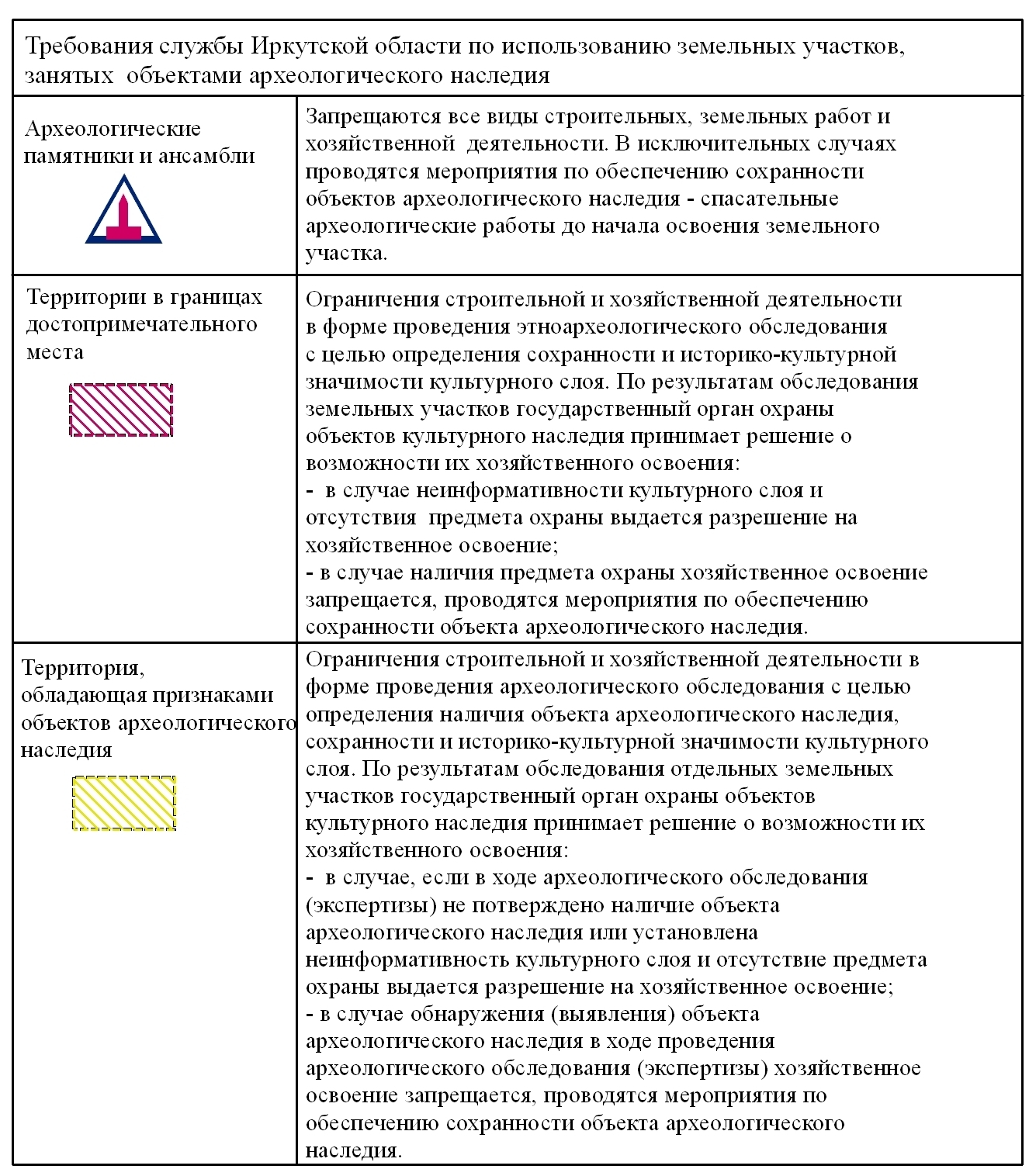 37. Зоны с особыми условиями использования территорий37.1. Зоны охраны объектов культурного наследияЗемельные участки в границах территорий объектов культурного наследия, включенных в Единый государственный реестр объектов культурного наследия, относятся к землям историко-культурного назначения, правовой режим которых регулируется земельным законодательством. В Генеральном плане представлены зоны, где имеется возможность разрушения объектов археологического наследия при реализации крупных инвестиционных проектов. На этих территориях до окончания проведения археологических раскопок должны вводиться ограничения на проведение строительных работ.37.2. Мероприятия по обеспечению сохранности объекта культурного наследияПроектирование и проведение землеустроительных, земляных, строительных, мелиоративных, хозяйственных и иных работ осуществляются при отсутствии на данной территории объектов культурного наследия, включенных в реестр, выявленных объектов культурного наследия либо при обеспечении заказчиком работ требований к сохранности расположенных на данной территории объектов культурного наследия.В случае обнаружения на территории, подлежащей хозяйственному освоению, объектов, обладающих признаками объекта культурного наследия, в проекты проведения землеустроительных, земляных, строительных, мелиоративных, хозяйственных и иных работ должны быть внесены разделы об обеспечении сохранности обнаруженных объектов до включения данных объектов в реестр в порядке, установленном настоящим Федеральным законом, а действие положений землеустроительной, градостроительной и проектной документации, градостроительных регламентов на данной территории приостанавливается до внесения соответствующих изменений.В случае расположения на территории, подлежащей хозяйственному освоению, объектов культурного наследия, включенных в реестр, и выявленных объектов культурного наследия, землеустроительные, земляные, строительные, мелиоративные, хозяйственные и иные работы на территориях, непосредственно связанных с земельными участками, в границах территории указанных объектов проводятся при наличии в проектах проведения таких работ разделов об обеспечении сохранности данных объектов культурного наследия или выявленных объектов культурного наследия, получивших положительные заключения экспертизы проектной документации.Финансирование указанных в пунктах 2 и 3 настоящей статьи работ осуществляется за счет средств физических или юридических лиц, являющихся заказчиками проводимых работ.Под сохранением объекта археологического наследия, в исключительных случаях, понимаются спасательные археологические полевые работы (с полным или частичным изъятием археологических находок из раскопов), которые осуществляются в порядке, определенном ст. 45 №73 ФЗ «Об объектах культурного наследия...».37.3. Рекомендации по ограничению использования территорий объектов культурного наследия(выявленных ОКН)Определены на основании вышеперечисленных мероприятий по обеспечению сохранности ОКН по согласованию со Службой по охране ОКН. На сегодняшний день объекты культурного наследия, обозначенные в перечне ОКН, переданном областным органом охраны ОКН, требуют принятия мер по обеспечению их сохранности в соответствии с требованиями ст.30, 35, 52 Федерального закона от 25.06.2002 №72-ФЗ «Об объектах культурного наследия (памятниках истории и культуры) народов Российской Федерации», а именно:на территории памятников и ансамблей – запрещаются все виды строительных, земляных работ и хозяйственной деятельности. В исключительных случаях проводятся мероприятия по обеспечению сохранности объектов археологического наследия - спасательные археологические работы до начала освоения земельного участка;для территорий в границах достопримечательных мест и территорий, обладающих признаками ОКН - ограничение строительной и хозяйственной деятельности в форме проведения археологического обследования с целью определения сохранности и историко-культурной значимости культурного слоя;объекты, обладающие признаками ОКН, земельные участки, подлежащие хозяйственному освоению, на которых расположены ОКН - проведение историко-культурной экспертизы до начала землеустроительных, земляных, строительных, мелиоративных, хозяйственных и иных работ, осуществление которых может оказывать прямое или косвенное воздействие на объект культурного наследия, и (или) до утверждения градостроительных регламентов. 38. Заключительные выводыВ настоящее время на территории Катарминского МО выявленные объекты культурного наследия не внесены в реестр ОКН, зоны охраны объектов культурного наследия не установлены.В соответствии с действующим законодательством Генеральным планом предусматривается сохранение объектов культурного наследия на территории Катарминского МО, изменение состояния объектов допускается в исключительных случаях.В первую очередь к мероприятиям по охране объектов культурного наследия относится следующее:- Подготовка документов и материалов для принятия решений о включении (или невключении) объектов в Единый государственный реестр объектов культурного наследия.- Установление в соответствии с земельным законодательством правового режима на земельные участки в границах территорий объектов культурного наследия, включенных в Единый государственный реестр объектов культурного наследия.На основании «Государственной стратегии формирования системы достопримечательных мест историко-культурных заповедников и музеев-заповедников в РФ» до 2015, подготовка программы историко-культурного заповедника, который определяется как учреждение культуры, созданное для обеспечения сохранности, восстановления, изучения и публичного представления целостных территориальных комплексов культурного и природного наследия, материальных и духовных ценностей в их традиционной исторической (культурной и природной) среде. ГЛАВА XIV. ПЕРЕЧЕНЬ И ХАРАКТЕРИСТИКА ОСНОВНЫХ ФАКТОРОВ РИСКА ВОЗНИКНОВЕНИЯ ЧРЕЗВЫЧАЙНЫХ СИТУАЦИЙ ПРИРОДНОГО И ТЕХНОГЕННОГО ХАРАКТЕРА НА ТЕРРИТОРИИ КАТАРМИНСКОГО МОЧрезвычайная ситуация – это обстановка на определенной территории, сложившаяся в результате аварии, опасного природного явления, катастрофы, стихийного или иного бедствия, которые могут повлечь или повлекли за собой человеческие жертвы, ущерб здоровью людей или окружающей природной среде, значительные материальные потери и нарушение условий жизнедеятельности людей (в ред. Федерального закона от 21 декабря 1994г №68 «О защите населения и территорий от чрезвычайных ситуаций природного и техногенного характера», с изменениями от 19 мая 2010г).Источники ЧС определяются в соответствии с их классификацией по сфере возникновения.Поражающий фактор источника ЧС – составляющая опасного явления или процесса, вызванная источником чрезвычайной ситуации и характеризуемая физическими, химическими и биологическими действиями или проявлениями, которые определяются или выражаются существующими параметрами (ГОСТ 22.0.02-94).Согласно СП 11-112-2001 (Приложение Д) территория Катарминского МО не отнесена по степени опасности ЧС природного и техногенного характера к зонам неприемлемого риска, жесткого контроля и приемлемого риска.39. Перечень возможных источников чрезвычайных ситуаций военного времениК чрезвычайным ситуациям военного времени относятся ситуации, связанные с вооруженным нападением на города и другие населенные пункты, захват отдельных объектов, имеющих стратегическое значение, применение противником оружия массового поражения.Поражающим фактором здесь является действие, оказываемое на людей, объекты и окружающую среду современными средствами поражения. Поражающие факторы могут воздействовать также одновременно и последовательно.Возможными последствиями воздействия современных средств поражения на функционирование Катарминского МО может быть нарушение жизнедеятельности населения. В том числе нарушение транспортного движения, в связи с разрушением зданий, завалом и разрушением дорожного покрытия улиц; нарушение радио и телефонной связи; нарушение снабжения жилых и общественных зданий водой и электроэнергией; взрывы и пожары; заражение территории, атмосферного воздуха, продуктов питания и воды химическими, радиоактивными или бактериальными веществами; поражение, ранение или гибель людей; при разрушении гидротехнических сооружений возможно возникновение зон катастрофического затопления.На территории Катарминского МО объектов, отнесенных к категориям по гражданской обороне, и особо важных объектов нет. Возможными целями поражения могут быть:- объекты транспортной инфраструктуры;- объекты жилищно-коммунального и социального обеспечения;- объекты сельского хозяйства и экономики;- объекты связи и оповещения. 40. Перечень возможных источников чрезвычайных ситуаций природного характераЧрезвычайная ситуация природного характера – обстановка на определенной территории или акватории, сложившаяся в результате возникновения источника природной чрезвычайной ситуации, которая может повлечь или повлекла за собой человеческие жертвы, ущерб здоровью или окружающей природной среде, значительные материальные потери и нарушение условий жизнедеятельности людей (ГОСТ РФ 22.0.03-95).Источник природной чрезвычайной ситуации – опасное природное явление или процесс, в результате которого на определенной территории или акватории произошла или может возникнуть чрезвычайная ситуация (ГОСТ РФ 22.0.03-95).Поражающий фактор источника природной чрезвычайной ситуации – составляющая опасного природного явления или процесса, вызванная источником природной чрезвычайной ситуации и характеризуемая физическими, химическими, биологическими действиями или проявлениями, которые определяются или выражаются соответствующими параметрами (ГОСТ РФ 22.0.03-95).Зона природной чрезвычайной ситуации – территория или акватория, на которой возникла природная чрезвычайная ситуация в результате возникновения источника природной чрезвычайной ситуации или распространения его последствий из других районов (ГОСТ РФ 22.0.03-95).Нижеследующая классификация произведена на основе Государственного стандарта Российской Федерации 22.0.03-95.40.1. Опасные геологические явления и процессыОпасное геологическое явление – событие геологического происхождения или результат деятельности геологических процессов, возникающих в земной коре под действием различных природных или геодинамических факторов или их сочетаний, оказывающих или способных оказать поражающие воздействия на людей, сельскохозяйственных животных и растения, объекты экономики и окружающую природную среду (ГОСТ РФ 22.0.03-95).Землетрясение – подземные толчки и колебания земной поверхности, возникающие в результате внезапных смещений и разрывов в земной коре или верхней части мантии Земли и передающиеся на большие расстояния в виде упругих колебаний (ГОСТ РФ 22.0.03-95). При проектировании зданий и сооружений для строительства в сейсмических районах следует учитывать:- интенсивность сейсмического воздействия в баллах (сейсмичность);- повторяемость сейсмического воздействия.Определение сейсмичности площадки строительства следует производить на основании сейсмического районирования. Согласно картам общего сейсмического районирования территории Российской Федерации «ОСР-97», территория Катарминского МО относится к району 8-балльной сейсмичности. Согласно СНиП 22-01-95 «Геофизика опасных природных воздействий» (Приложение Б), сейсмическая активность на территории Катарминского МО относится по категории опасности процессов к весьма опасным процессам.Проектирование зданий и сооружений для строительства в сейсмических районах  необходимо проводить в соответствии со СНиП II-7-81 «Строительство в сейсмических районах».При проектировании зданий и сооружений для строительства в сейсмических районах надлежит:применять материалы, конструкции и конструктивные схемы, обеспечивающие наименьшие значения сейсмических нагрузок;принимать симметричные конструктивные схемы, равномерное распределение жесткостей конструкций и их масс, а также нагрузок на перекрытия;в зданиях и сооружениях из сборных элементов располагать стыки вне зоны максимальных усилий, обеспечивать монолитность и однородность конструкций с применением укрупненных сборных элементов;предусматривать условия, облегчающие развитие в элементах конструкций и их соединениях пластических деформаций, обеспечивающие при этом устойчивость сооружения.40.2. Опасные гидрологические явления и процессыОпасное гидрологическое явление – событие гидрологического происхождения или результат гидрологических процессов, возникающих под действием различных природных или гидродинамических факторов или их сочетаний, оказывающих поражающее воздействие на людей, сельскохозяйственных животных и растения, объекты экономики и окружающую среду.При планировании зданий и сооружений для постройки в зонах возможного воздействия поражающих факторов опасных гидрологических процессов должны учитываться нормы и правила инженерной защиты территорий, зданий и сооружений от опасных геологических процессов, установленные СНиП 2.01.15-90 «Инженерная защита территорий, зданий и сооружений от опасных геологических процессов. Основные положения проектирования».Населенные пункты Катарминского МО не подвержены процессам затопления (подтопления).40.3. Опасные метеорологические явления и процессыОпасное метеорологическое явление – природные процессы и явления, возникающие в атмосфере под действием различных природных факторов или их сочетаний, оказывающие или способные оказать поражающее воздействие на людей, сельскохозяйственных животных и растения, объекты экономики и окружающую среду (ГОСТ РФ 22.0.03-95).К опасным метеорологическим явлениям и процессам на территории Катарминского МО относятся сильные морозы.40.4. Природные пожарыПриродный пожар – неконтролируемый процесс горения, стихийно возникающий и распространяющийся в природной среде (ГОСТ РФ 22.0.03-95).На территории Катарминского МО риска возникновения чрезвычайной ситуации, связанной с природными пожарами, перехода природных пожаров на населенные пункты, возникновения крупных природных пожаров нет.41. Перечень возможных источников чрезвычайных ситуаций техногенного характераТехногенная чрезвычайная ситуация – это состояние, при котором в результате возникновения источника техногенной чрезвычайной ситуации на объекте, определенной территории или акватории нарушаются нормальные условия жизни и деятельности людей, возникает угроза их жизни и здоровью, наносится ущерб имуществу населения, народному хозяйству и окружающей природной среде (ГОСТ 22.0.05-94).Источник техногенной чрезвычайной ситуации – опасное техногенное происшествие, в результате которого на объекте, определенной территории или акватории произошла техногенная чрезвычайная ситуация (ГОСТ 22.0.05-94).Поражающий фактор источника техногенной чрезвычайной ситуации – составляющая опасного происшествия, характеризуемая физическими, химическими и биологическими действиями и проявлениями, которые определяются или выражаются соответствующими параметрами (ГОСТ 22.0.05-94).Потенциально опасный объект – объект, на котором используют, производят, перерабатывают, хранят или транспортируют радиоактивные, взрывопожароопасные, опасные химические и биологические вещества, создающие реальную угрозу возникновения источника чрезвычайной ситуации (ГОСТ 22.0.02-94).Нижеследующая классификация произведена на основе Государственных стандартов Российской Федерации:ГОСТ РФ 22.0.05-94;ГОСТ РФ 22.0.02-94;СТ СЭВ 383-87.41.1. Риски возникновения ЧС на взрывопожароопасных объектахВзрывопожароопасный объект – объект, на котором производят, используют, перерабатывают, хранят или транспортируют легковоспламеняющиеся и взрывопожароопасные вещества, создающие реальную угрозу возникновения техногенной чрезвычайной ситуации (ГОСТ 22.0.02-94).Взрыв – быстропротекающий процесс физических и химических превращений веществ, сопровождающийся освобождением значительного количества энергии в ограниченном объеме, в результате которого в окружающем пространстве образуется и распространяется ударная волна, способная привести или приводящая к возникновению техногенной чрезвычайной ситуации (ГОСТ 22.0.02-94).Пожар – неконтролируемое горение, приводящее к ущербу (СТ СЭВ 383-87).На территории возможны техногенные пожары в зданиях и сооружениях:- производственного, сельскохозяйственного назначения;- предприятий торговли;- складского назначения;- жилого, административного, учебно-воспитательного, социального и культурно-досугового назначения;- здравоохранения.На территории Катарминского МО взрыво- и пожароопасных объектов нет.41.2. Риски возникновения ЧС химически опасных объектахХимически опасный объект – объект, на котором хранят, перерабатывают, используют или транспортируют опасные химические вещества, при аварии на котором или при разрушении которого может произойти гибель или химическое заражение людей, сельскохозяйственных животных и растений, а также химическое заражение окружающей природной среды (ГОСТ 22.0.05-94).Химическая авария – авария на химически опасном объекте, сопровождающаяся проливом или выбросом опасных химических веществ, способная привести к гибели или химическому заражению людей, продовольствия, пищевого сырья и кормов, сельскохозяйственных животных и растений, или к химическому заражению окружающей природной среды (ГОСТ 22.0.05-94).Опасное химическое вещество – химическое вещество, прямое или опосредованное воздействие которого на человека может вызвать острые и хронические заболевания людей или их гибель (ГОСТ 22.0.05-94).Химическое заражение – распространение опасных химических веществ в окружающей природной среде в концентрациях или количествах, создающих угрозу для людей, сельскохозяйственных животных и растений в течение определенного времени (ГОСТ 22.0.05-94).Зона химического заражения – территория или акватория, в пределах которой распространены или куда привнесены опасные химические вещества в концентрациях или количествах, создающих опасность для жизни и здоровья людей, для сельскохозяйственных животных и растений в течение определенного времени (ГОСТ 22.0.05-94).На территории Катарминского МО химически опасных объектов нет. 41.3. Риски возникновения ЧС на радиационно-опасных объектахРадиационно-опасный объект – объект, на котором хранят, перерабатывают, используют или транспортируют радиоактивные вещества, при аварии на котором или его разрушении может произойти облучение ионизирующим излучением или радиоактивное загрязнение людей, сельскохозяйственных животных и растений, объектов народного хозяйства, а также окружающей природной среды (ГОСТ 22.0.05-94).Радиационная авария – авария на радиационно-опасном объекте, приводящая к выходу или выбросу радиоактивных веществ и (или) ионизирующих излучений за границы, предусмотренные проектом для нормальной эксплуатации данного объекта, в количествах, превышающих установленные пределы безопасности его эксплуатации (ГОСТ 22.0.05-94).Радиоактивное загрязнение – загрязнение поверхности земли, атмосферы, воды, продовольствия, пищевого сырья, кормов и различных предметов радиоактивными веществами в количествах, превышающих уровень, установленный нормами радиационной безопасности и правилами работы с радиоактивными веществами (ГОСТ 22.0.05-94).Зона радиоактивного загрязнения – территория или акватория, в пределах которой имеется радиоактивное загрязнение (ГОСТ 22.0.05-94).Радиационно-опасные объекты на территории Катарминского МО отсутствуют. 41.4. Риски возникновения ЧС на биологически опасных объектахБиологическая авария – авария, сопровождающаяся распространением опасных биологических веществ в количествах, создающих опасность для жизни и здоровья людей, для сельскохозяйственных животных и растений, приводящих к ущербу окружающей природной среде (ГОСТ 22.0.05-94).Зона биологического заражения – территория или акватория, в пределах которой распространены или куда привнесены опасные биологические вещества, биологические средства поражения людей и животных или патогенные микроорганизмы, создающие опасность для жизни и здоровья людей, для сельскохозяйственных животных и растений, а также для окружающей природной среды (ГОСТ 22.0.05-94).Опасное биологическое вещество – биологическое вещество природного или искусственного происхождения, неблагоприятно воздействующее на людей, сельскохозяйственных животных и растения в случае контакта с ними, а также на окружающую природную среду (ГОСТ 22.0.05-94).Биологически опасных объектов на территории Катарминского МО нет. 41.5. Риски возникновения ЧС на объектах системы жилищно-коммунального обеспеченияНа территории Катарминского МО сохраняется вероятность возникновения аварийных ситуаций на системах тепло- и водоснабжения, эл. сетях.41.6. Риски возникновения ЧС на гидротехнических сооружениях и объектахГидродинамическая авария – авария на гидротехническом сооружении, связанная с распространением с большой скоростью воды и создающая угрозу возникновения техногенной чрезвычайной ситуации (ГОСТ 22.0.05-94).Риска возникновения ЧС на гидротехнических сооружениях на территории Катарминского МО нет.41.7. Риски возникновения ЧС на газо-, нефтепроводахПо территории Катарминского МО нефте- и газопроводы не проходят.41.8. Риски возникновения ЧС на транспортеТранспортная авария – авария на транспорте, повлекшая за собой гибель людей, причинение им тяжелых телесных повреждений, уничтожение и повреждение транспортных сооружений и средств или ущерб окружающей природной среде (ГОСТ 22.0.05-94).К транспортным ЧС относятся:железнодорожная авария – авария на железной дороге, повлекшая за собой повреждение одной или нескольких единиц подвижного состава железных дорог до степени капитального ремонта и (или) гибель одного или нескольких человек, причинение им телесных повреждений различной тяжести, либо полный перерыв движения на аварийном участке, превышающий нормативное время (ГОСТ 22.0.05-94);авиационная катастрофа – опасное происшествие на воздушном судне, в полете или в процессе эвакуации, приведшее к гибели или пропаже без вести людей, причинению им телесных повреждений, разрушению или повреждению судна и перевозимых на нем материальных ценностей (ГОСТ 22.0.05-94);дорожно-транспортное происшествие (ДТП) – транспортная авария, возникшая в процессе дорожного движения, с участием транспортного средства и повлекшая за собой гибель людей и (или) причинение им тяжелых телесных повреждений, повреждения транспортных средств, дорог, сооружений, грузов или иной материальный ущерб (ГОСТ 22.0.05-94);аварии на водном транспорте – авария, произошедшая в результате стихийных явлений, по техническим причинам или по вине человека, повлекшая за собой разрушение или повреждение водного транспорта, гибель людей и (или) причинение им тяжелых телесных повреждений или иной материальный ущерб.Риска возникновения аварий на объектах железнодорожного, водного, воздушного и автомобильного транспорта, в том числе связанных с перевозкой опасных грузов, на территории Катарминского МО находится в пределах допустимых значений. На территории Катарминского МО сохраняется вероятность возникновения ДТП.42. Перечень возможных источников чрезвычайных ситуаций биолого-социального характераРиски возникновения заболеваемости людейИсходя из статистики эпидемиологической обстановки, следует, что на территории Катарминского МО маловероятно возникновение эпидемии. Зон, неблагоприятных по санитарно-эпидемиологическим показателям, нет.Риски возникновения заболеваемости животныхИсходя из статистики, следует, что риск возникновения заболеваний с/х животных находится в пределах допустимых значений. ГЛАВА XV. ОБОСНОВАНИЕ ПРЕДЛОЖЕНИЙ ПО ПОВЫШЕНИЮ УСТОЙЧИВОСТИ ФУНКЦИОНИРОВАНИЯ КАТАРМИНСКОГО МО, ПО ЗАЩИТЕ НАСЕЛЕНИЯ И ТЕРРИТОРИИ В ВОЕННОЕ ВРЕМЯ И В ЧРЕЗВЫЧАЙНЫХ СИТУАЦИЯХ ПРИРОДНОГО И ТЕХНОГЕННОГО ХАРАКТЕРА43. Концепция плана гражданской обороны и предупреждения чрезвычайных ситуацийКонцепция плана гражданской обороны определяется, исходя из присвоенной населенному пункту группы гражданской обороны, и опирается на сложившееся зонирование территории и размещение отдельно стоящих, отнесенных к категории по ГО, организаций и предприятий, продолжающих работу в военное время.Постановление Правительства Российской Федерации от 3 октября 1998г №1149 «О порядке отнесения территорий к группам по гражданской обороне» (с изменениями от 1 февраля 2005г) определяет основные критерии и правила отнесения территорий к группам по гражданской обороне.Отнесение территорий к категориям по ГО осуществляется с целью заблаговременной разработки и реализации мероприятий по гражданской обороне в объеме, необходимом и достаточном для предотвращения чрезвычайных ситуаций и защиты населения от поражающих факторов и последствий чрезвычайных ситуаций в военное и мирное время, с учетом мероприятий по защите населения и территорий, в связи с чрезвычайными ситуациями природного и техногенного характера.Отнесение территорий городов или иных населенных пунктов к группам по гражданской обороне осуществляется в зависимости от их оборонного и экономического значения, численности населения, а также нахождения на территории организаций, отнесенных к категориям по гражданской обороне особой важности, первой, второй или представляющих опасность для населения и территорий, в связи с возможностью химического заражения, радиационного загрязнения или катастрофического затопления.Для территорий городов и иных населенных пунктов устанавливаются особая, первая, вторая и третья группы по гражданской обороне.На территории Катарминского МО нет населенных пунктов и объектов, имеющих категорию или группу по гражданской обороне; данная территория не попадает в зону возможных сильных или слабых разрушений, радиационного, биологического и химического заражения.Концепция исходит из возможной обстановки на территории населенного пункта и определяет мероприятия по защите населения при возникновении ЧС: эвакуация и рассредоточение, обеспечение населенного пункта защитными сооружениями ГО, а также включает мероприятия по подготовке к работе в военное время, к восстановлению нарушенного производства и по подготовке системы управления, оповещения и связи.Концепция плана гражданской обороны опирается на требования СНиП 2.01.51-90 «Инженерно-технические мероприятия гражданской обороны» и включает следующие позиции:- спасение населения, которое включает прием эвакуированных, обеспечение защитными сооружениями наибольшей работающей смены действующих в военное время предприятий, учреждений и дежурного персонала, руководства и соединений ГО;- укрытие неработающего населения поселков и работающих, не занятых в производстве в защитных сооружениях;- повышение устойчивости функционирования проектируемых районов поселков в мирное время, которое обеспечивается рациональным размещением объектов экономики и другими градостроительными методами;- обеспечение защиты от последствий аварий на взрывопожароопасных объектах градостроительными методами, а также использование специальных приемов при проектировании и строительстве инженерных сооружений;- защита от потенциально опасных природных и техногенных процессов;- целесообразное размещение транспортных объектов с учетом вопросов ГО и ЧС;- размещение и развитие системы связи и оповещения;- возможность эвакуации населения при чрезвычайных ситуациях;- готовность помещений и защитных сооружений для размещения эвакуированных.Перечисленные позиции освещены в последующих главах настоящего раздела.44. Перечень мероприятий гражданской обороны и мероприятия по защите населения и территории в чрезвычайных ситуациях техногенного и природного характераГражданская оборона – система мероприятий по подготовке к защите и по защите населения, материальных и культурных ценностей на территории Российской Федерации от опасностей, возникающих при ведении военных действий или вследствие этих действий, а также при возникновении чрезвычайных ситуаций природного и техногенного характера (Федеральный закон от 12 февраля 1998г №28 «О гражданской обороне»).Мероприятия по гражданской обороне – организационные и специальные действия, осуществляемые в области гражданской обороны в соответствии с федеральными законами и иными нормативными правовыми актами Российской Федерации.Инженерно-технические мероприятия ГО и ЧС направлены на обеспечение безопасности жителей населенного пункта в военное время и защиту населения от воздействия факторов чрезвычайных ситуаций природного и техногенного характера. Особенности проведения мероприятий ГО определяются характером источника ЧС, пространственно-временными характеристикам воздействия поражающих факторов ЧС, численностью вывозимого и выводимого населения, временем и срочностью проведения мероприятий.Мероприятия по предупреждению и устранению последствий ЧС направлены на создание и поддержание условий, необходимых для сохранения жизни людей в зонах ЧС, на маршрутах их эвакуации и в местах, предусмотренных для размещения эвакуируемых, и проводятся в соответствии с Федеральным законом от 21 декабря 1994г №68 «О защите населения и территорий от чрезвычайных ситуаций природного и техногенного характера», с изменениями от 19.05.2010г, который включает в себя, в частности, следующие положения:предупреждение чрезвычайных ситуаций – это комплекс мероприятий, проводимых заблаговременно и направленных на максимально возможное уменьшение риска возникновения чрезвычайных ситуаций, а также на сохранение здоровья людей, снижение размеров ущерба окружающей среде и материальных потерь в случае их возникновения;ликвидация чрезвычайных ситуаций – это аварийно-спасательные и другие неотложные работы, проводимые при возникновении чрезвычайных ситуаций и направленные на спасение жизни и сохранение здоровья людей, снижение размеров ущерба окружающей среде и материальных потерь, а также на локализацию зон чрезвычайных ситуаций, прекращение действия характерных для них опасных факторов;мероприятия, направленные на предупреждение чрезвычайных ситуаций, а также на максимально возможное снижение размеров ущерба и потерь в случае их возникновения, проводятся заблаговременно;планирование и осуществление мероприятий по защите населения и территорий от чрезвычайных ситуаций, в том числе по обеспечению безопасности людей на водных объектах, проводятся с учетом экономических, природных и иных характеристик, особенностей территорий и степени реальной опасности возникновения чрезвычайных ситуаций;объем мероприятий по защите населения и территорий от чрезвычайных ситуаций, в том числе по обеспечению безопасности людей на водных объектах, определяется, исходя из принципа необходимой достаточности и максимально возможного использования имеющихся сил и средств, включая силы и средства гражданской обороны;ликвидация чрезвычайных ситуаций осуществляется силами и средствами организаций, органов местного самоуправления, органов исполнительной власти субъектов Российской Федерации, на территориях которых сложилась чрезвычайная ситуация. При недостаточности вышеуказанных сил и средств в установленном законодательством Российской Федерации порядке привлекаются силы и средства федеральных органов исполнительной власти.Территория Катарминского МО в военное время и в условиях ЧС пригодна для эвакуации населения из других населенных пунктов.Эвакуация населения – это комплекс мероприятий по организованному вывозу (выводу) населения из зоны, сложившейся или вероятной чрезвычайной ситуации (ЧС) природного и техногенного характера и его кратковременному размещению в заблаговременно подготовленных по условиям первоочередного жизнеобеспечения безопасных (вне зон действия поражающих факторов ЧС) районах (Постановление губернатора Иркутской области от 09.10.2002г №543 «О планировании, организации и проведении эвакуации населения при ЧС природного и техногенного характера на территории Иркутской области»).В чрезвычайных ситуациях природного и техногенного характера, а также в военное время, эвакуация и рассредоточение на территории Катарминского МО проводится согласно «Руководству по организации планирования, обеспечения и проведения эвакуации населения в военное время» и «Руководству по эвакуации населения в чрезвычайных ситуациях природного и техногенного характера» следующим образом:размещение эвакуированного населения осуществляется в границах своих административно-территориальных образований при наличии необходимых условий для размещения, при отсутствии необходимых условий размещение можно производить на территориях соседних административно-территориальных образований по согласованию с главами администраций;для проведения эвакуационных мероприятий для жителей предусматриваются пункты приема и временного размещения населения при ЧС (ППВР). ППВР предусматриваются в зданиях школ, детских садов, спортивных сооружений, зданиях клубов и кинотеатров, организаций и других зданиях большой вместимости для размещения пострадавших в случае чрезвычайных ситуаций природного или техногенного характера;для перевозок рабочих смен объектов, продолжающих работу в военное время, используются все виды пассажирского транспорта; перевозки от станций высадки до предприятий и обратно осуществляются местным транспортом; перевозки из пунктов размещения в загородной зоне к пунктам посадки и обратно осуществляются транспортом районов загородной зоны;рассредоточение и эвакуация заканчиваются с вывозом всего населения, за исключением работающей смены.Таблица 44. Перечень ППВР на территории Катарминского МО.Защита населения от чрезвычайных ситуаций различного характера предусматривается в защитных сооружениях. На расчетный срок на территории Катарминского МО защитные сооружения, в том числе противорадиационные укрытия (ПРУ), необходимо предусмотреть: - в учреждениях здравоохранения как на больных, находящихся на стационарном лечении, так и для обслуживающего персонала (Б-1);- в подвальных, складских и других типах подобных помещений для предприятий (организаций) на работающую смену (Б-2) и населения (Б-3). Перевод помещений на режим защитных сооружений необходимо производить в срок не более чем за 12 часов.Размещать и обустраивать защитные сооружения необходимо согласно СНиП II-II-77 «Защитные сооружения гражданской обороны».45. Перечень мероприятий по связи и оповещениюЗащита населения в значительной степени зависит от своевременного сообщения гражданам об угрозе риска возникновения ЧС и от качества поддержания связи при выполнении мероприятий гражданской обороны.Для обеспечения бесперебойной связи в период ЧС на АТС устанавливается специальная аппаратура циркуляционного вызова, а также оборудуется запасной пункт управления (ЗПУ), связанные подземными кабельными линиями в обход наземных коммуникационных устройств.Электропитание АТС должно быть предусмотрено по 1 категории надежности электроснабжения, что обеспечивает устойчивую связь в условиях ЧС.В соответствии с совместным приказом от 25.07.2006г МЧС ГК РФ по связи №422/90/376 основной задачей местных систем оповещения ГО является обеспечение доведения сигналов и информации оповещения от органов, осуществляющих управление гражданской обороной, до оперативных дежурных служб объектов экономики, руководящего состава гражданской обороны города, района, населения. Основной способ оповещения и информирования населения – передача речевых сообщений по сетям вещания.Для оповещения населения о мероприятиях ГО предусматривается установка громкоговорителей уличной звукофикации мощностью 10Кв. Управление работой громкоговорителей осуществляется дистанционно: с центральной станции проводного вещания.Кроме того, для оповещения населения о ЧС рекомендуется использование электросирен «С-40», обеспечивающих оповещение территории в радиусе 500м. Возможно также применение передвижных систем оповещения.Для охвата всей территории Катарминского МО на расчетный срок необходима установка электросирен. Проектные предложения по размещению электросирен «С-40» с радиусом слышимости 500м представлены на чертеже «Схема оповещения».Кроме того, необходимо оборудовать связь на объектах социально-бытового, жилого и иного назначения, а также потенциально опасных объектах, на территории Катарминского МО структурированной системой мониторинга и управления инженерными системами зданий и сооружений (СМИС), информационно сопряженными с системами дежурно-диспетчерских служб, с целью предупреждения и ликвидации чрезвычайных ситуаций, согласно ГОСТ Р 22.1.12-2005.46. Перечень мероприятий по светомаскировкеВ военное время также предусматривается режим светомаскировки, т.к. Катарминского МО входит в состав Иркутской области, которая отнесена к зоне светомаскировки, согласно СНиП 2.01.51-90.На территории, входящей в состав Иркутской области, в военное время предусматриваются два режима работы: полное затемнение и частичное затемнение.Режим частичного затемнения является подготовительным периодом к введению режима полного затемнения и предусматривает выполнение маскировки наружного освещения основных улиц, дорог, территорий детских, школьных, административных и лечебно-оздоровительных учреждений, а также производственных территорий путем выключения половины светильников.В режиме частичного затемнения должны работать светильники над входами в здания, в защитные сооружения и въездами на территорию производств. Управление наружным освещением осуществляется централизованно: с пультов диспетчерских пунктов. При этом должна быть исключена возможность их местного включения. Для отдельных объектов, удаленных от центров поселков, возможно применение управления наружным освещением местно, с использованием рубильников и выключателей, установленных в удобных местах для обслуживания.Маскировка внутреннего освещения отдельных зданий жилого, производственного и культурно-бытового назначения производится, в основном, установкой на светильниках защитных абажуров, козырьков и маскировка щитами, ставнями и экранами оконных и дверных проемов.В режиме полного затемнения к объектам, которые продолжают работу при подаче сигнала «Воздушная тревога» (ВТ), относятся: - операционные больниц, помещения неотложной помощи; - узлы связи, телеграф, междугородные телефонные станции, радиостанции, усилительные станции радиотрансляционных сетей;- котельные;- водопроводные и насосные станции;- канализационные станции;- диспетчерские пункты электросетевых предприятий; сетей наружного освещения;- пункты управления ГО и штабы на предприятиях, причем ко всем этим службам предусматриваются надежные подъезды и пешеходные пути. Все они оборудуются световыми знаками и указателями, включение и отключение которых осуществляются одновременно с маскировочным освещением.Включение и отключение установок наружного освещения должно производиться из пунктов управления освещением централизованно – телемеханически или дистанционно.Перечень объектов, которые продолжают работу при подаче сигнала «Воздушная тревога», утверждается администрацией муниципальных образований и органов гражданской обороны.В зданиях и помещениях, не входящих в этот перечень, электрическое рабочее освещение должно отключаться от источников питания или электрических сетей централизованно, из возможно меньшего числа мест.На территории предприятий (производств) самостоятельно предусматриваются мероприятия по светомаскировке и системе оповещения о сигналах ГО. Опробование работоспособности указанных систем производится не реже одного раза в год и ответственность за их состояние возлагается на руководителя предприятия. На территории Катарминского МО необходимо провести мероприятия по подготовке системы светомаскировки, а также назначению ответственных лиц и их обучению на объектах, подлежащих светомаскировке, согласно вышеуказанным пунктам и нормативным требованиям по светомаскировке, регламентирующимися СНиП 2.1.53-84. 47. Перечень мероприятий по санитарной обработкеСогласно требованиям СНиП 2.01.51-90 «Инженерно-технические мероприятия ГО» на последующих стадиях проектирования вновь строящиеся объекты коммунально-бытового назначения, размещаемые по проектным предложениям, должны приспосабливаться для санитарной обработки людей, специальной обработки одежды и подвижного состава автотранспорта в военное время, а также при производственных авариях, катастрофах или стихийных бедствиях.Для выполнения этих требований на объекты коммунально-бытового назначения необходимо разработать проекты их приспособления для санитарной обработки людей, специальной обработки одежды и подвижного состава автотранспорта, согласно требованиям СНиП 2.01.57-85 «Приспособление объектов коммунально-бытового назначения для санитарной обработки людей, специальной обработки одежды и подвижного состава автотранспорта».На всех въездах на территорию Катарминского МО в военное время необходимо предусмотреть развертывание постов радиационного контроля для обеззараживания транспорта и людей.48. Перечень мероприятий по обеспечению пожарной безопасностиДля городов и поселений предусматриваются противопожарные мероприятия, которые являются неотъемлемой частью инженерно-технических мероприятий ГО, обеспечивающих устойчивость функционирования в военное время отраслей и объектов народного хозяйства. Их важность предопределяется большими размерами ущерба, который могут нанести пожары, возникающие как в мирное время, так и в военное время в очагах массового поражения. Противопожарные мероприятия проводятся в соответствии с Федеральным законом от 21.12.1994г №69 «О пожарной безопасности», который включает в себя, в частности, следующие положения:1. Система обеспечения пожарной безопасности – совокупность сил и средств, а также мер правового, организационного, экономического, социального и научно-технического характера, направленных на борьбу с пожарами.2. Пожарная безопасность – состояние защищенности личности, имущества, общества и государства от пожаров.3. Требования пожарной безопасности – специальные условия социального и (или) технического характера, установленные в целях обеспечения пожарной безопасности законодательством Российской Федерации, нормативными документами или уполномоченным государственным органом.4. Меры пожарной безопасности – действия по обеспечению пожарной безопасности, в том числе по выполнению требований пожарной безопасности.5. Пожарная охрана – совокупность созданных в установленном порядке органов управления, сил и средств, в том числе противопожарных формирований, предназначенных для организации предупреждения пожаров и их тушения, проведения связанных с ними первоочередных аварийно-спасательных работ.6. Тушение пожаров представляет собой боевые действия, направленные на спасение людей, имущества и ликвидацию пожара.Для предупреждения ЧС, связанных с возникновением пожароопасной ситуации, снижение их тяжести и ликвидация последствий на последующих стадиях проектирования необходимо предусматривать технические и организационные мероприятия, направленные на снижение риска вероятности возникновения пожароопасной ситуации, защиту от огня, безопасную эвакуацию людей, беспрепятственный ввод и продвижение по территории пожарных расчетов и техники. Проводить мероприятия по профилактике лесных пожаров, пожарному обустройству лесного фонда согласно Постановлению Правительства РФ от 30.06.2007г №417 «Об утверждении Правил пожарной безопасности в лесах». В целях предотвращения возникновения дополнительных очагов пожара открытые автостоянки следует размещать на расстоянии не менее высоты от ближайшего здания, из расчета одна стоянка на группу зданий.При пожаре безопасность людей должна обеспечиваться своевременной беспрепятственной эвакуацией людей из опасной зоны, оказавшихся в зоне задымления и повышенного температурного режима.С целью предотвращения распространения очагов пожара, здания общественно-социального назначения оборудуются системами сигнализации и оповещения о возникновении пожара, а также средствами пожаротушения, указатели к которым должны располагаться на всех этажах.Кроме водозабора из сети, для пожаротушения необходимо предусмотреть поверхностные водозаборы из водоемов и съезды к ним (чертеж «Проектный план. Территории, подверженные риску возникновения чрезвычайных ситуаций природного и техногенного характера»).Дислокация подразделений пожарной охраны на территории городских и сельских поселений субъекта РФ определяется в зависимости от степени пожарной опасности объектов защиты и целей выезда подразделений пожарной охраны для тушения пожара (проведения аварийно-спасательных работ). Или устанавливается, исходя из условия, что время прибытия в городских поселениях и городских округах не должно превышать 10 минут, а в сельских поселениях – 20 минут.На территории Катарминского МО подразделений пожарной охраны нет.Для соблюдения времени прибытия подразделения пожарной охраны для сельских поселений (20 минут), согласно Федеральному закону от 22 июля . №123 «Технический регламент о требованиях пожарной безопасности» и НПБ 101-95 «Нормы проектирования объектов пожарной охраны» на территории Катарминского МО проектом предлагается размещение одного подразделения пожарной охраны V типа (для охраны населенных пунктов, кроме городов) на 2 единицы пожарной техники с площадью .Таблица 45. Силы и средства пожарной охраны на территории Катарминского МО.ПРИЛОЖЕНИЕ Приложение 1. Задание на подготовку проекта Генерального плана Катарминского муниципального образования Нижнеудинского района Иркутской области.Приложение 2. Классификатор функционального зонирования.Приложение 3. Письмо службы по охране объектов культурного наследия Иркутской области от 21.11.2012№76-37-8303/12.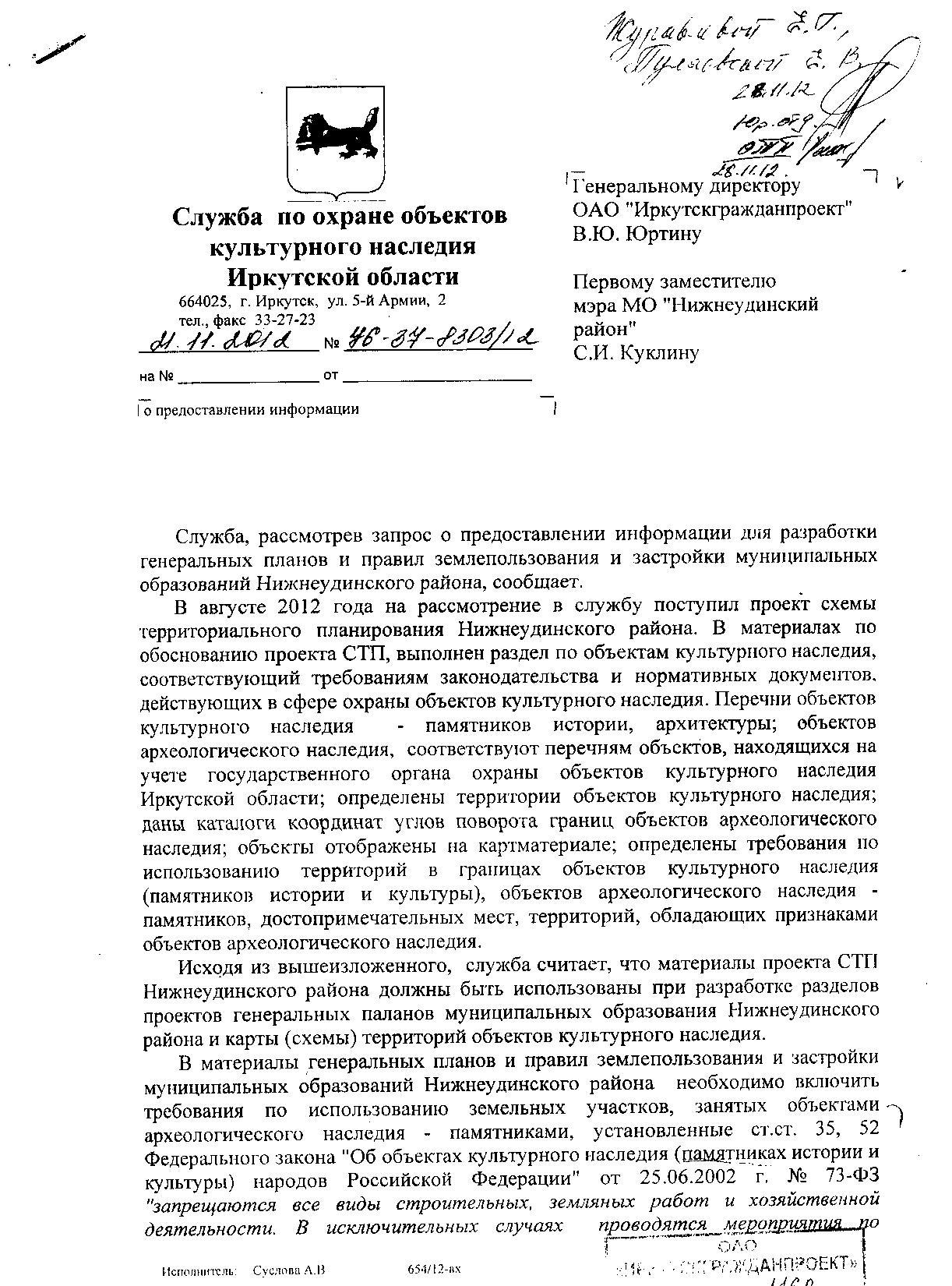 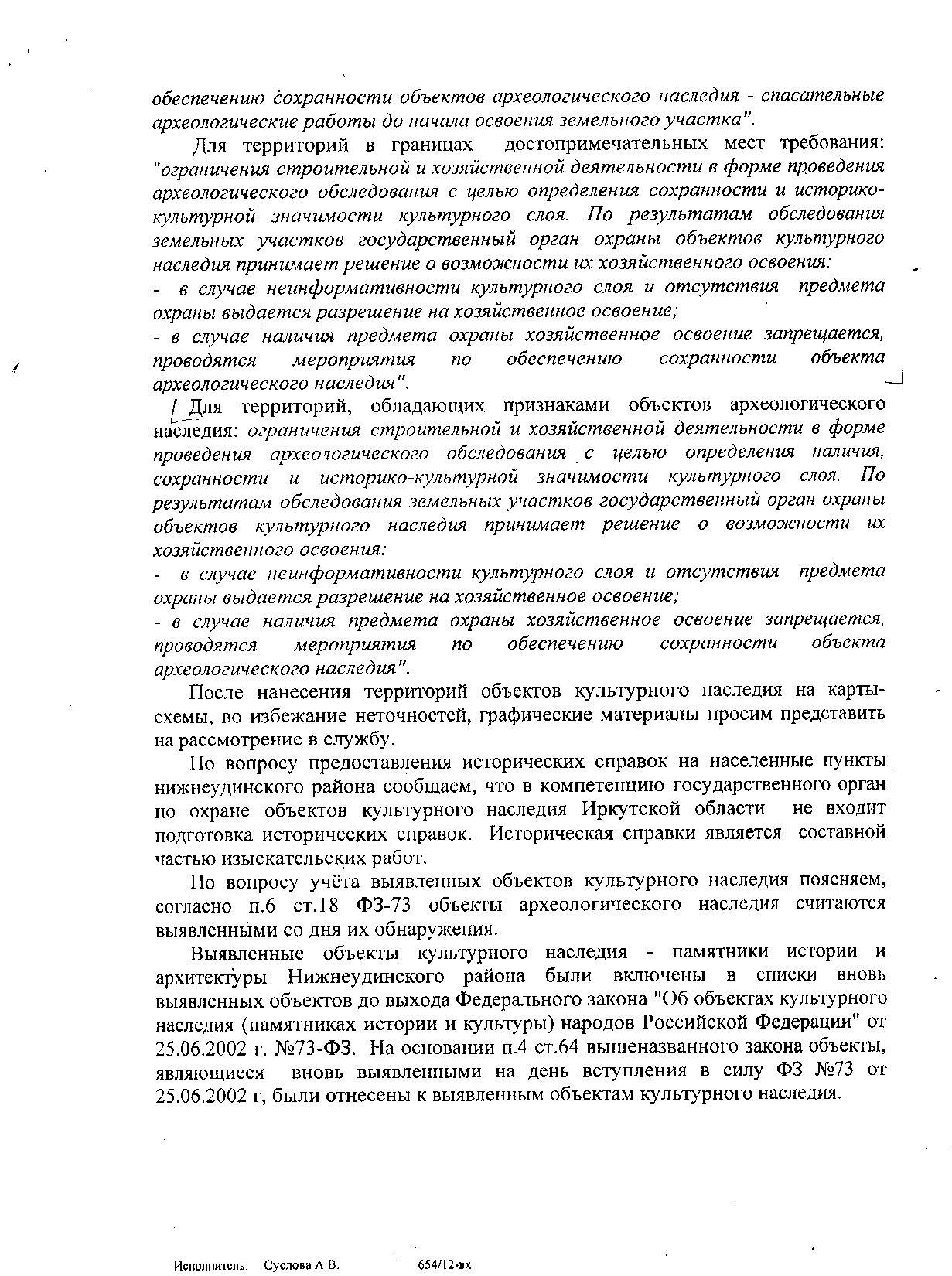 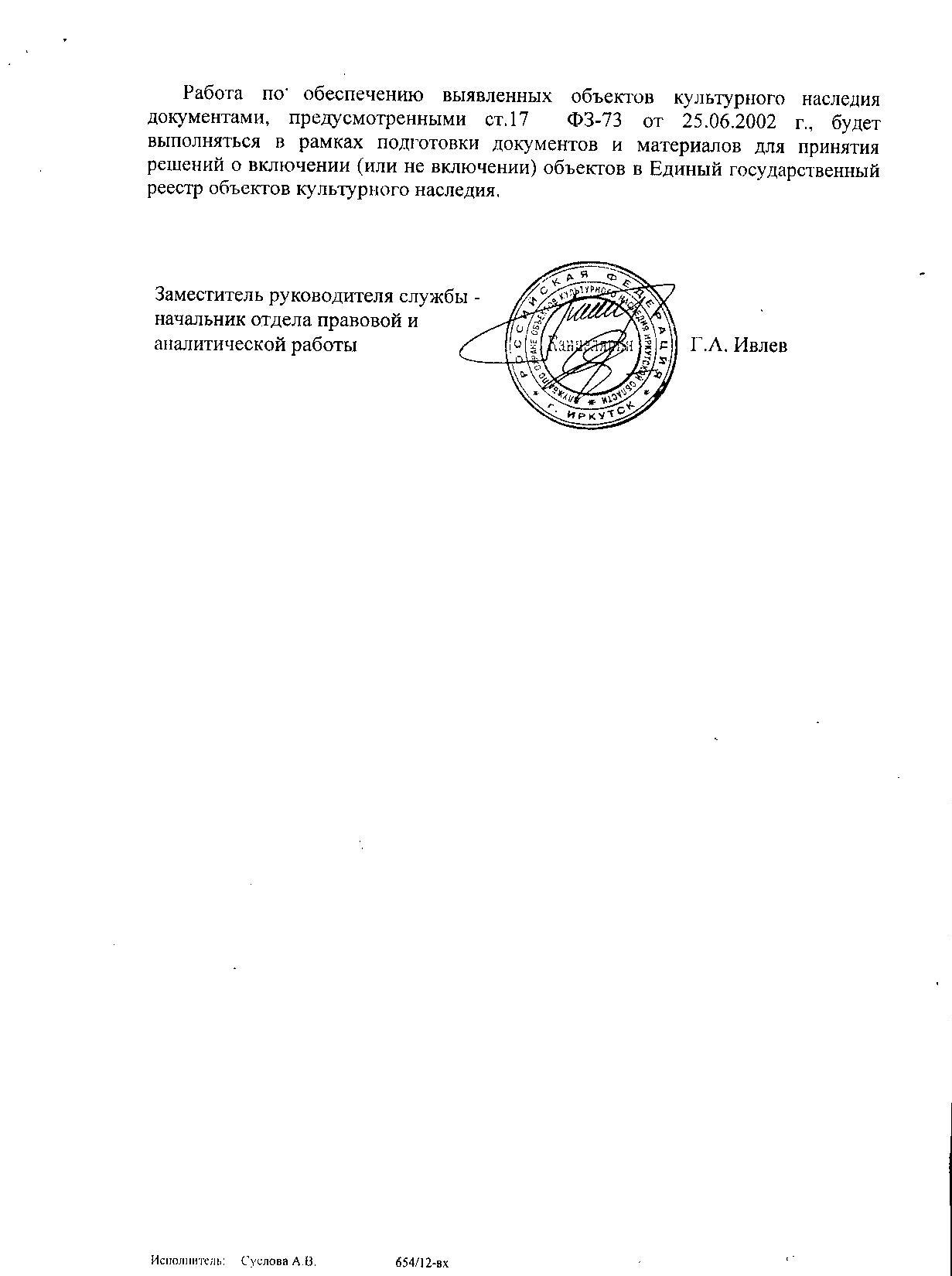 Приложение 4. Карта зон с особыми условиями использования территории Катарминского МО. 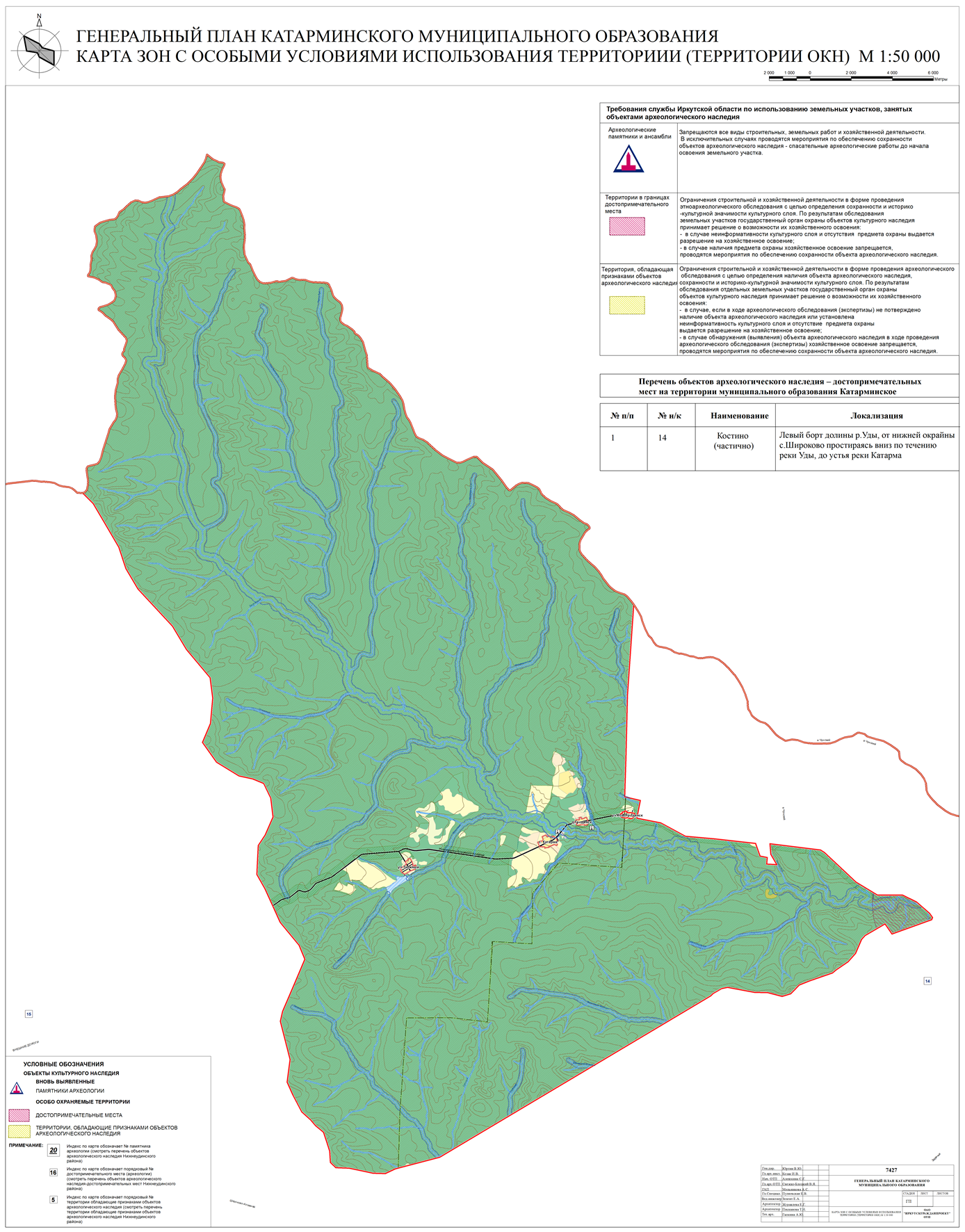 Генеральный директорОАО  «Иркутскгражданпроект»В.Ю. ЮртинГлавный архитектор ОАО  «Иркутскгражданпроект»И.В. КозакОтдел территориального планированияОтдел территориального планированияОтдел территориального планированияНачальник Отдела территориального планированияС.Г. АлёшкинаАрхитектурная частьГлавный архитектор проектаА.С. МельниковаАрхитектор 3 категорииЕ.Г. ЖуравлеваАрхитектор Т.Н. ПискановаЭкономикаИнженер-экономистД.С. КаркавинаТранспорт, инженерная подготовкаВедущий инженерЕ.А. ЗелентГлавный инженер проектаА. А. ПлетненцоваВодоснабжение, водоотведениеГлавный специалистВ.С. ЛенденевТеплоснабжениеИнженерС.Ю. СалмановаСети электроснабжения и связиИнженерЕ.Е. АкрееваОхрана окружающей средыИнженер-экологА.А. СтепанишинаОхрана объектов культурного наследияГлавный специалистЕ.В. ПуляевскаяИТМ ГО ЧСИнженер ГО ЧСЭ.В. ЩелкановСбор исходных данныхАрхитектор 2 категорииА.В. Пономарев№НаименованиеСекретностьТекстовые материалы (разработка Генерального плана МО)Текстовые материалы (разработка Генерального плана МО)Текстовые материалы (разработка Генерального плана МО)Утверждаемая частьУтверждаемая частьУтверждаемая часть1.Том I. Положения о территориальном планированииНе секретноМатериалы по обоснованиюМатериалы по обоснованиюМатериалы по обоснованию2.Том II. Градостроительное планирование развития территорииНе секретноГрафические материалы (разработка Генерального плана МО)Графические материалы (разработка Генерального плана МО)Графические материалы (разработка Генерального плана МО)Утверждаемая частьУтверждаемая частьУтверждаемая часть3.Карта функциональных зон с отображением планируемого размещения объектов физической культуры и массового спорта, образования, здравоохранения, необходимых для осуществления полномочий органов местного самоуправления Катарминского муниципального образования. Основной чертеж. Зоны с особыми условиями использования территории. М 1:50 000Не секретно4.Карта функциональных зон с. Катарма, д. Гродинск, уч. Таежный, уч. Новогродинск с отображением планируемого размещения объектов физической культуры и массового спорта, образования, здравоохранения, необходимых для осуществления полномочий органов местного самоуправления Катарминского муниципального образования. Основной чертеж. Зоны с особыми условиями использования территории. М 1:5000Не секретно5.Карта планируемого размещения объектов теплоснабжения, водоснабжения, водоотведения, электроснабжения, связи и транспортной инфраструктуры Катарминского муниципального образования. Инженерная подготовка территории. М 1:50 000Не секретно6.Карта с. Катарма, д. Гродинск, уч. Таежный, уч. Новогродинск с отображением планируемых объектов теплоснабжения, водоснабжения, водоотведения, электроснабжения, связи и транспортной инфраструктуры Катарминского муниципального образования. Инженерная подготовка территории. М 1:5000Не секретноМатериалы по обоснованиюМатериалы по обоснованиюМатериалы по обоснованию7.Карта расположения объектов местного значения Катарминского муниципального образования. Опорный план. Зоны с особыми условиями использования территории. Территории объектов культурного наследия. М 1:50 000Не секретно8.Карта расположения объектов местного значения Катарминского муниципального образования. Опорный план с. Катарма, д. Гродинск, уч. Таежный, уч. Новогродинск. Зоны с особыми условиями территории. Территории объектов культурного наследия. М 1:5000Не секретноТерриториига%м²/чел ЖИЛЫЕ ЗОНЫЗоны застройки индивидуальными жилыми домами (1-3 этажа)159,3410,18688707,2Зоны размещения объектов школьного и внешкольного образования0,3030,000416,6Итого в пределах жилой застройки159,6440,18728723,7II. ОБЩЕСТВЕННО-ДЕЛОВЫЕ ЗОНЫЗоны объектов делового, общественного и коммерческого назначения0,1730,00029,5Зоны размещения объектов социального, гостиничного и коммунально-бытового назначения0,0240,000031,3Зоны размещения объектов здравоохранения и санаторно-курортного лечения0,120,000146,6Зоны размещения объектов культуры и культовых зданий0,4420,0005224,2Итого в пределах общественно-деловых зон0,7590,0008941,5III. ПРОИЗВОДСТВЕННЫЕ И КОММУНАЛЬНЫЕ ЗОНЫЗоны размещения производственных объектов 4, 5 класса опасности3,5960,0042Итого в пределах производственных и коммунальных зон3,5960,0042IV. ЗОНЫ ИНЖЕНЕРНОЙ И ТРАНСПОРТНОЙ ИНФРАСТРУКТУРЗоны размещения объектов инженерной инфраструктурыЗоны размещения объектов транспортаИтого в пределах зон инженерной и транспортной инфраструктурыV. ЗОНЫ СЕЛЬСКОХОЗЯЙСТВЕННОГО ИСПОЛЬЗОВАНИЯЗоны сельскохозяйственных угодий932,1541,09301Зоны, занятые объектами сельскохозяйственного назначения139,3960,1634Итого в пределах зон сельскохозяйственного использования1071,551,25641VI. ЗОНЫ РЕКРЕАЦИОННОГО НАЗНАЧЕНИЯЗоны размещения объектов физической культуры и массового спорта0,1810,0002Итого в пределах зон рекреационного назначения0,1810,0002VII. ЗОНЫ ПРИРОДНОГО НАЗНАЧЕНИЯЗоны природных территорий288,1860,338Зоны, занятые лесами83711,29298,1571Зоны территории болот15,6410,0183Зоны водных объектов31,5330,037Итого в пределах зон природного назначения84046,65298,5504VIII. ЗОНЫ СПЕЦИАЛЬНОГО НАЗНАЧЕНИЯЗоны кладбищ0,6180,0007Итого в пределах зон специального назначения0,6180,0007ИТОГО В ГРАНИЦАХ СЕЛЬСКОГО ПОСЕЛЕНИЯ852831004660273,2Населенные пункты1-этажные1-этажные1-этажные1-этажные1-этажные1-этажныеитогоитогоВсего, тыс. кв. м.Населенные пункты1-квартирные1-квартирные1-квартирные2-квартирные2-квартирные2-квартирныеитогоитогоВсего, тыс. кв. м.Населенные пунктыкапитальные, домовдеревянные, домовитогокапитальные, домовдеревянные, домовитогокапитальные, домовдеревянные, домовВсего, тыс. кв. м.д. Гродинск141400140,446с. Катарма7777140,873уч. Новогродинск8855130,833уч. Таежный332525281,244Всего03232037370693,396%046,446,4053,653,60100100№ОбъектыЕдиница измеренияЕдиница измеренияНорматив-ная обеспечен-ностьВместимость (пропускная способность)ОбеспеченностьОбеспеченность№ОбъектыЕдиница измеренияЕдиница измеренияНорматив-ная обеспечен-ностьВместимость (пропускная способность)на 1000 жит.% к норма-тивуДетские учрежденияДетские учрежденияДетские учрежденияДетские учрежденияДетские учрежденияДетские учрежденияДетские учреждения1Детские дошкольные учрежденияместоместо55000,02Общеобразовательные школыместоместо13160328250,33Учреждения дополн. обр.местоместо13,1000410% общего количества школьниковместоместо13,1000Учреждения здравоохраненияУчреждения здравоохраненияУчреждения здравоохраненияУчреждения здравоохраненияУчреждения здравоохраненияУчреждения здравоохраненияУчреждения здравоохранения5Стационарыкойкакойка13,470006Поликлиники, амбулаториипосещ. в сменупосещ. в смену18,1530164903,27Станции скорой помощиавтомобильавтомобиль1 на 10 тыс. чел.0008Молочные кухнипорция в сутки на 1 ребенкапорция в сутки на 1 ребенка440008Молочные кухнипорция в сутки на 1 ребенкапорция в сутки на 1 ребенка440009Раздаточные пункты молочных кухоньм2 на ребенкам2 на ребенка0,300010Аптекиобъектобъект1 на 10 тыс. жит.000Физкультурно-спортивные сооруженияФизкультурно-спортивные сооруженияФизкультурно-спортивные сооруженияФизкультурно-спортивные сооруженияФизкультурно-спортивные сооруженияФизкультурно-спортивные сооруженияФизкультурно-спортивные сооружения11Спортивные залым2 площади пола на 1 тыс. чел.м2 площади пола на 1 тыс. чел.60-8000012Территория спортивных сооруженийга на 1 тыс. чел.га на 1 тыс. чел.0,7-0,900013Бассейны крытые и открытыем2 зеркала водым2 зеркала воды20-25000Учреждения культуры и искусстваУчреждения культуры и искусстваУчреждения культуры и искусстваУчреждения культуры и искусстваУчреждения культуры и искусстваУчреждения культуры и искусстваУчреждения культуры и искусства14Клубные учреждения**местмест801809841229,515Городские массовые библиотекитыс. ед. хранениятыс. ед. хранения4,5-7,50,8497,1Предприятия торговли, общественного питания и бытового обслуживанияПредприятия торговли, общественного питания и бытового обслуживанияПредприятия торговли, общественного питания и бытового обслуживанияПредприятия торговли, общественного питания и бытового обслуживанияПредприятия торговли, общественного питания и бытового обслуживанияПредприятия торговли, общественного питания и бытового обслуживанияПредприятия торговли, общественного питания и бытового обслуживания16Магазиным2 на 1 тыс. чел.м2 торг. площади33520,010936,417Рыночные комплексыРыночные комплексыто же24-4000018Предприятия общественного питанияПредприятия общественного питанияместо4000019Предприятия непосредственного бытового обслуживанияПредприятия непосредственного бытового обслуживаниярабочее место5000Предприятия и учреждения коммунального обслуживанияПредприятия и учреждения коммунального обслуживанияПредприятия и учреждения коммунального обслуживанияПредприятия и учреждения коммунального обслуживанияПредприятия и учреждения коммунального обслуживанияПредприятия и учреждения коммунального обслуживанияПредприятия и учреждения коммунального обслуживания20Прачечные самообслуживанияПрачечные самообслуживаниякг белья в смену2000021Химчистки самообслуживанияХимчистки самообслуживаниякг вещей в смену1,200022Банимест на 1 тыс. чел.место500023ГостиницыГостиницыместо6000Кредитно-финансовые учреждения и предприятия связиКредитно-финансовые учреждения и предприятия связиКредитно-финансовые учреждения и предприятия связиКредитно-финансовые учреждения и предприятия связиКредитно-финансовые учреждения и предприятия связиКредитно-финансовые учреждения и предприятия связиКредитно-финансовые учреждения и предприятия связи24Отделения связиОтделения связиобъект1 на 9-2511 на 0,183 тыс. чел.10024Отделения связиОтделения связиобъекттыс. чел.11 на 0,183 тыс. чел.10025Отделения банков, операционная кассаОтделения банков, операционная кассаобъект1 на 10-30 тыс. чел.000Населенные пунктыНаселение (тыс. чел.)Общеобразовательные школы, местДошкольные учреждения, местМагазины, м² торговой площадиПредприятия общепита, местОтделения банков, объектовОтделения связи, объектовд. Гродинск0,03120с. Катарма0,03660уч. Новогродинск0,047уч. Таежный0,0691Всего по поселению0,18360020001ОпределениеХарактеристикаОзелененные полосы вдоль улиц и дорогТерритория специального назначения, предназначенная для защиты пешеходов, застройки и окружающей среды от воздействия транспорта.КладбищеОзелененная территория специального назначения, выполняющая роль ритуального парка населенного пункта.Технические зоныОзелененная территория специального назначения, выполняющая охранные функции с ограничением хозяйственной деятельности. Санитарные полосыСанитарные полосы отчуждения создаются для магистральных трубопроводов (газо- и нефтепроводов), транспортных коммуникаций (автодорог республиканского значения, железных дорог), высоковольтных линий.Территории (участки) объектовУровень озеленения (максимальная площадь озеленения), % от общей площади объектаМинимальная норма озеленения, м2/человекаТерритории (участки) объектовТребуемый*Минимальная норма озеленения, м2/человекаПридомовые605,0 – 7,0Дошкольные детские учреждения500,7 – 1,2Школы400,9 – 1,5Лечебные учреждения501,2Культурно-просветительные учреждения600,8ПромпредприятияОриентировочно  на работающегоГрадообразующие отраслиИсходный годИсходный год1 очередь1 очередьРасчетный срокРасчетный срокГрадообразующие отрасли2012г2012г2022г2022г2032г2032гГрадообразующие отраслитыс. чел.%тыс. чел.%тыс. чел.%Добыча полезных ископаемых000,00646,150,0147,62Обрабатывающие производства000,00538,460,00942,86Транспорт и связь000,00215,390,0029,52Сельское хозяйство0000,0000Всего000,0131000,021100Сфера нематериального производства или сфера услугИсходный год 2012г1 очередь 2022гРасчетный срок 2032гСфера нематериального производства или сфера услугтыс. чел.тыс. чел.тыс. чел.Жилищно-коммунальное хозяйство и бытовое обслуживание00,0030,005Просвещение и дошкольное воспитание00,0070,009Культура 00,0020,004Здравоохранение и социальная защита00,0030,005Розничная торговля и общественное питание0,0020,0050,009Управление, безопасность, финансы, страхование000Прочие00,0020,002Всего0,0020,0220,0342012г2022г2032гСамодеятельное население0,0020,0350,064в т. ч. производственная сфера00,0130,021непроизводственная сфера0,0020,0220,034индивидуальная трудовая деятельность00,0030,005№ Наименование2012г2022г2032г1д. Гродинск3131312с. Катарма3639413уч. Новогродинск4750524уч. Таежный697376Итого183193200год200120022003200420052006200720082009201020112012Численность постоянного населения на начало года*386327319300294270272250250204206202Родилось чел.2345223--22-Рождаемость (на 1000 жит.)5,189,1712,5416,676,807,4111,03--9,809,71-Умерло чел.54652-5---22Смертность (на 1000 жит.)12,9512,2318,8116,676,80-18,38---9,719,90Естественный прирост (убыль) чел-3-1-200--2---0-Естественный прирост (убыль) на 1000 жит-7,77-3,06-6,270,000,00--7,35---0,00-Прибыло чел.2245223--22-Выбыло чел.5698624-20---42Механический прирост (убыль) чел-54-7-4-1-22--17----2-Прирост (убыль) чел.-57-8-6-1-22--19----2-Прирост (убыль) тыс. чел.-147,67-24,46-18,81-3,33-74,83--69,85----9,71-Возрастные группыПо данным текущего учетаПрогнозПрогнозВозрастные группы2012 год2022 год2032 годлица моложе трудоспособного возраста (0-15 лет)17,821818лица в трудоспособном возрасте (мужчины 16-59 лет; женщины 16-54 года)60,8960,2959,8лица старше трудоспособного возраста (мужчины 60 лет и старше; женщины 55 лет и старше)21,2921,7122,2Итого:1001001002012г2012г2022г2022г2032г2032гтыс. чел.%тыс. чел.%тыс. чел.%Население всего0,1831000,1931000,2100Состав трудовых ресурсовНаселение в трудоспособном возрасте0,10557,380,11660,10,10854Работающие лица старших и младших возрастов000,0052,590,0073,5Трудовые ресурсы всего0,10557,380,12162,690,11557,5Использование трудовых ресурсовработающее население0,03418,580,05528,50,06432учащиеся в трудоспособном возрасте, обучающиеся с отрывом от производства0,0063,280,0042,070,0021трудоспособные лица, не занятые в экономике*0,06535,520,06232,120,04924,5Трудовая структура2012г2012г2022г2022г2032г2032гТрудовая структуратыс. чел.%тыс. чел.%тыс. чел.%Самодеятельное население0,0021,090,03518,130,06432в т. ч. производственная сфера000,0136,740,02110,5          непроизводственная сфера0,0021,090,02211,40,03417           в т.ч. индивидуальная трудовая деятельность000,0031,550,0052,5Несамодеятельное население0,18198,910,15881,870,13668Население всего:0,1831000,1931000,2100№Населенный пунктПлощадь селитебной территории нас.п., гаПлощадь нас.п. в проектируемых границах, га1.Деревня Гродинск18,5242,612.Село Катарма38,7852,443.Участок Новогродинск18,2631,304.Участок Таежный29,3939,66№ п/пНаименование населенного пунктаУчастки для расширения населенного пунктаза счет земель лесного фонда:га1.д.Гродинск- местоположение: Нижнеудинское лесничество, Алзамайское участковое лесничество; - целевое назначение: защитные леса;- категория: защитные полосы лесов, расположенные вдоль железнодорожных путей, федеральных автомобильных дорог, автомобильных дорог общего пользования ;-цели планируемого использования: земли населенных пунктов.0,52.уч.Новогродинск- местоположение: Нижнеудинское лесничество, Боровинское участковое лесничество; - целевое назначение: защитные леса;- категория: защитные полосы лесов, расположенные вдоль железнодорожных путей, федеральных автомобильных дорог, автомобильных дорог общего пользования ;-цели планируемого использования: земли населенных пунктов.8,49Населенные пунктыРасстояние до с. Катарма, кмДеревня Гродинск1,1Участок Новогродинск3,3Участок Таежный7,7№Наименование автомобильных дорогПротяженность, кмПрисваиваемые идентификационные номера1234участок Таёжныйучасток Таёжныйучасток Таёжныйучасток Таёжный1проезд1,025-228-822 ОП МП 12ул. Верхняя0,3525-228-822 ОП МП 23ул. Почтовая0,7025-228-822 ОП МП 34ул. Нижняя0,3525-228-822 ОП МП 4Итого:2,4участок Новогроднинскучасток Новогроднинскучасток Новогроднинскучасток Новогроднинск5пер. Гагарина0,225-228-822 ОП МП 56пер. Свободный0,125-228-822 ОП МП 6Итого:0,3ИТОГО:2,7№ Показатели Единица измеренияДанные на .1Общее протяжение уличной сетикм2,72Общая площадь уличной сетитыс. м2162003Плотность улично-дорожной сетикм/км24Площадь застроенной территориикм2Населенный пунктПоказателиЕд. изм.Кол-воРеконструкция 1 очередьСтроительствоСтроительствоНаселенный пунктПоказателиЕд. изм.Кол-воРеконструкция 1 очередь1 оч.Расч. срок.д. ГродинскПротяженность улично-дорожной сети, всегокм2,990,720,541,73д. Гродинскглавных улицкм0,720,72д. Гродинскулиц в жилой застройке, второстепенныхкм2,270,541,73д. Гродинскпроездовкм0,00с. КатармаПротяженность улично-дорожной сети, всего:км4,600,820,822,96с. Катармаглавных улицкм0,820,82с. Катармаулиц в жилой застройке, второстепенныхкм3,780,822,96с. Катармапроездовкмуч. НовогродинскПротяженность улично-дорожной сети, всегокм3,980,813,17уч. Новогродинскглавных улицкм0,810,81уч. Новогродинскулиц в жилой застройке, второстепенныхкм3,173,17уч. Новогродинскпроездовкм0,00уч. ТаежныйПротяженность улично-дорожной сети, всегокм5,251,551,002,70уч. Таежныйглавных улицкм0,540,54уч. Таежныйулиц в жилой застройке второстепенныхкм4,711,011,002,70уч. ТаежныйпроездовкмПланировочные районыНаселение, тыс. чел.Норма водопотребления, л/сут.на человекаКоэффициент напромышленные нуждыКоэффициент суточной неравномерностиРасчетное водопотребление, м3/сут.Норма расхода воды на пожаротушение, л/сРасчетный расход воды на пожаротушение, м3(Удвоенный по условиям сейсмики)Аварийный запас, м3Общий неприкосновенный запас в резервуарах, м3д. Гродинск0,0311501,11,36,653чх1х554155с. Катарма0,0411501,11,38,793чх1х554155уч. Новогродинск0,0521501,11,311,153чх1х554257уч. Таежный0,0761501,11,316,303чх1х554256Итого0,21501,11,342,893чх1х52166223Населенные пунктыКоличество и объем резервуаров чистой воды (противопожарных), м³д. Гродинск2х50с. Катарма2х50уч. Новогродинск2х50уч. Таежный2х50Всего8х50Наименование населенного пунктаОбъекты строительства 1 очередиОбъекты строительства 1 очередиОбъекты строительства 1 очередиОбъекты строительства на расчетный срокНаименование населенного пунктаПодземный водозабор с очистными сооружениями и насосной станцией 2 подъема, м³/сут.Резервуары чистой воды, м³Водопровод, кмВодопровод, кмд. Гродинск6,652х502d=100=0,6692d=100=0.469с. Катарма8,792х502d=100=1.202-уч. Новогродинск11,152х502d=100=0.9182d=100=0.270уч. Таежный16,302х502d=100=0.6432d=100=0.243Наименование ПССистеманапряжений,кВКоличество и установленнаямощностьтрансформаторов,МВАНагрузка ПС по контрольному замеру, МВтНагрузка ПС по контрольному замеру, МВтНагрузка ПС по контрольному замеру, МВтНаименование ПССистеманапряжений,кВКоличество и установленнаямощностьтрансформаторов,МВАВсего по ПСНа шинах6-10кВНа шинах6-10кВ для нужд Катарминского МОКостино35/102х2,51,821,820,11№ПериодСовмещённый максимум нагрузок на шинах 6-10кВ ПС, МВтПрирост нагрузок к настоящему положениюПрирост нагрузок к настоящему положению№ПериодСовмещённый максимум нагрузок на шинах 6-10кВ ПС, МВтМВт%1Существующее положение0,112Первая очередь0,560,454093Расчетный срок0,770,45+0,21600Населенный пунктВвод жильяВвод жильяНагрузка соцкультбыта с учетом отопленияИтого Населенный пункт1-2 усадебные (коттеджи)1-2 усадебные (коттеджи)Нагрузка соцкультбыта с учетом отопленияИтого Населенный пункткол-во коттеджейкВткВткВтд. Гродинск345-45с. Катарма34590135уч. Новогродинск7105-105уч. Таежный111653168Итого2436093453Населенный пунктВвод жильяВвод жильяНагрузка соцкультбыта с учетом отопленияИтогоНаселенный пункт1-2 усадебные (коттеджи)1-2 усадебные (коттеджи)Нагрузка соцкультбыта с учетом отопленияИтогоНаселенный пункткол-во коттеджейкВткВткВтд. Гродинск230-30с. Катарма115-15уч. Новогродинск460-60уч. Таежный69020110итого1319520215Наименование ПССистеманапряжений,кВМощность трансформа-торов, МВАМощность трансформа-торов, МВАСовмещенный максимум нагрузок на шинах ПС, МВтСовмещенный максимум нагрузок на шинах ПС, МВтСовмещенный максимум нагрузок на шинах ПС, МВтСовмещенный максимум нагрузок на шинах ПС, МВтСовмещенный максимум нагрузок на шинах ПС, МВтСовмещенный максимум нагрузок на шинах ПС, МВтНаименование ПССистеманапряжений,кВМощность трансформа-торов, МВАМощность трансформа-торов, МВАСуществующая нагрузка с учетом договоров и ТУСуществующая нагрузка с учетом договоров и ТУПервая очередьПервая очередьРасчетный срокРасчетный срокНаименование ПССистеманапряжений,кВсуществпроект. 2022г (2032г)всего на ПСна шинах 6-10кВприростна шинах 6-10кВприростна шинах 6-10кВКостино35/102х2,5 2х41 (2х6,3)1 1,821,820,45+2,462+0,413+0,3345,470,21+1,232+0,333+ 0,2547,49Населенный пунктЧисленность населения существующая, чел.Численность населения на расчетный срок, чел.Прирост населения, чел.Потребность в телефонных номерахд. Гродинск313100с. Катарма364151уч. Новогродинск475252уч. Таежный697672Итого183200175Объекты соцкультбытад. Гродинскс. Катармауч. Новогродинскуч. ТаежныйДетсад1х20 (1)Итого0100Объекты соцкультбытад. Гродинскс. Катармауч. Новогродинскуч. ТаежныйМагазины1х40 (1)Итого0001Населенные пунктыСущ. жилищный фондУбыль жилищного фонда по техническому состоянию с количеством этажейУбыль жилищного фонда по техническому состоянию с количеством этажейУбыль жилищного фонда по техническому состоянию с количеством этажейУбыль жилищного фонда по техническому состоянию с количеством этажейУбыль пригодного для проживания жилищного фонда с количеством этажей под организацию санитарно-защитных и водоохранных зонУбыль пригодного для проживания жилищного фонда с количеством этажей под организацию санитарно-защитных и водоохранных зонУбыль пригодного для проживания жилищного фонда с количеством этажей под организацию санитарно-защитных и водоохранных зонУбыль пригодного для проживания жилищного фонда с количеством этажей под организацию санитарно-защитных и водоохранных зонУбыль всегоСохраняемый опорный жилищный фондНаселенные пунктыСущ. жилищный фонд123-5всего123-5всегоУбыль всегоСохраняемый опорный жилищный фондд. Гродинск0,4460,30,30,30,146с. Катарма0,87260,26260,26260,26260,61уч. Новогродинск0,8330,60,60,60,233уч. Таежный1,2441110,244Итого3,39562,16262,16262,16261,233Населенные пунктыСущ. жилищный фондСохраняемый опорный жилищный фонд с количеством этажейСохраняемый опорный жилищный фонд с количеством этажейСохраняемый опорный жилищный фонд с количеством этажейСохраняемый опорный жилищный фонд с количеством этажейПроектируемый жилищный фонд с количеством этажейПроектируемый жилищный фонд с количеством этажейПроектируемый жилищный фонд с количеством этажейПроектируемый жилищный фонд с количеством этажейВсего по проектуНаселение, тыс. чел.Населенные пунктыСущ. жилищный фонд123-5итого123-5итогоВсего по проектуНаселение, тыс. чел.д. Гродинск0,4460,1460,1460,350,350,4960,031с. Катарма0,87260,610,610,34550,34550,95550,039уч. Новогродинск0,8330,2330,2330,7170,7170,950,05уч. Таежный1,2440,2440,2441,02151,02151,26550,073Итого3,39561,2331,2332,4342,4343,6670,193ОбъектыУчастки застройки с численностью населения (тыс. чел.)Участки застройки с численностью населения (тыс. чел.)Участки застройки с численностью населения (тыс. чел.)Участки застройки с численностью населения (тыс. чел.)Участки застройки с численностью населения (тыс. чел.)Участки застройки с численностью населения (тыс. чел.)Участки застройки с численностью населения (тыс. чел.)ВсегоОбъектыд. Гродинскд. Гродинскд. Гродинскс. Катармауч. Новогродинскуч. Таежныйуч. ТаежныйКатарминское МООбъекты0,0310,0310,0310,0390,050,0730,0730,193ДЕТСКИЕ УЧРЕЖДЕНИЯДЕТСКИЕ УЧРЕЖДЕНИЯДЕТСКИЕ УЧРЕЖДЕНИЯДЕТСКИЕ УЧРЕЖДЕНИЯДЕТСКИЕ УЧРЕЖДЕНИЯДЕТСКИЕ УЧРЕЖДЕНИЯДЕТСКИЕ УЧРЕЖДЕНИЯДЕТСКИЕ УЧРЕЖДЕНИЯДЕТСКИЕ УЧРЕЖДЕНИЯОбщеобразовательные школыОбщеобразовательные школыНорматив - 120 мест/1000 жит.Норматив - 120 мест/1000 жит.Потребность, местПотребность, мест44569923Существующие объектыСуществующие объекты--60---60Дополнительная потребностьДополнительная потребность44-69919Предложения по размещениюПредложения по размещениюДетские дошкольные учрежденияДетские дошкольные учрежденияНорматив - 50 мест/1000 жит.Норматив - 50 мест/1000 жит.Потребность, местПотребность, мест1,551,551,952,53,653,659,65Существующие объектыСуществующие объекты-------Дополнительная потребностьДополнительная потребность1,551,551,952,53,653,659,65Предложения по размещениюПредложения по размещению2020УЧРЕЖДЕНИЯ ЗДРАВООХРАНЕНИЯУЧРЕЖДЕНИЯ ЗДРАВООХРАНЕНИЯУЧРЕЖДЕНИЯ ЗДРАВООХРАНЕНИЯУЧРЕЖДЕНИЯ ЗДРАВООХРАНЕНИЯУЧРЕЖДЕНИЯ ЗДРАВООХРАНЕНИЯУЧРЕЖДЕНИЯ ЗДРАВООХРАНЕНИЯУЧРЕЖДЕНИЯ ЗДРАВООХРАНЕНИЯУЧРЕЖДЕНИЯ ЗДРАВООХРАНЕНИЯУЧРЕЖДЕНИЯ ЗДРАВООХРАНЕНИЯСтационарыСтационарыНорматив - 13,47 коек/1000 жит.Норматив - 13,47 коек/1000 жит.Потребность, местПотребность, мест0011113Существующие объектыСуществующие объекты-------Дополнительная потребностьДополнительная потребность0011113Предложения по размещениюПредложения по размещениюПоликлиники, амбулаторииПоликлиники, амбулаторииНорматив - 18,15 посещений в смену/1000 жит.Норматив - 18,15 посещений в смену/1000 жит.Потребность, местПотребность, мест1111114Существующие объектыСуществующие объекты--1010101030Дополнительная потребностьДополнительная потребность11----1Предложения по размещениюПредложения по размещениюСтанции скорой помощиСтанции скорой помощиНорматив - 1 автомобиль/1000 жит.Норматив - 1 автомобиль/1000 жит.Потребность, местПотребность, мест-------Существующие объектыСуществующие объекты-------Дополнительная потребностьДополнительная потребность-------Предложения по размещениюПредложения по размещениюМолочные кухниМолочные кухниНорматив - 37* порций в сутки/1000 жит.Норматив - 37* порций в сутки/1000 жит.Потребность, м2 общей площадиПотребность, м2 общей площади1,1471,1471,4431,852,7012,7017,141Существующие объектыСуществующие объекты-------Дополнительная потребностьДополнительная потребность1,1471,1471,4431,852,7012,7017,141Предложения по размещениюПредложения по размещениюАптекиАптекиНорматив - 1объект /10000 жит.Норматив - 1объект /10000 жит.Потребность, м2 общей площадиПотребность, м2 общей площади-------Существующие объектыСуществующие объекты-------Дополнительная потребностьДополнительная потребность-------Предложения по размещениюПредложения по размещениюФИЗКУЛЬТУРНО-СПОРТИВНЫЕ СООРУЖЕНИЯФИЗКУЛЬТУРНО-СПОРТИВНЫЕ СООРУЖЕНИЯФИЗКУЛЬТУРНО-СПОРТИВНЫЕ СООРУЖЕНИЯФИЗКУЛЬТУРНО-СПОРТИВНЫЕ СООРУЖЕНИЯФИЗКУЛЬТУРНО-СПОРТИВНЫЕ СООРУЖЕНИЯФИЗКУЛЬТУРНО-СПОРТИВНЫЕ СООРУЖЕНИЯФИЗКУЛЬТУРНО-СПОРТИВНЫЕ СООРУЖЕНИЯФИЗКУЛЬТУРНО-СПОРТИВНЫЕ СООРУЖЕНИЯФИЗКУЛЬТУРНО-СПОРТИВНЫЕ СООРУЖЕНИЯСпортивные залыСпортивные залыНорматив -  общей площади /1000 жит.Норматив -  общей площади /1000 жит.Потребность, м2 общей площадиПотребность, м2 общей площади1,861,862,3434,3811,5811,58Существующие объектыСуществующие объекты-------Дополнительная потребностьДополнительная потребность1,861,862,3434,3811,5811,58Предложения по размещениюПредложения по размещениюТерритория спортивных сооруженийТерритория спортивных сооруженийНорматив - 0,7га общей площади /1000 жит.Норматив - 0,7га общей площади /1000 жит.Потребность, м2 общей площадиПотребность, м2 общей площади0,02170,02170,02730,0350,05110,13510,1351Существующие объектыСуществующие объекты-------Дополнительная потребностьДополнительная потребность0,02170,02170,02730,0350,05110,13510,1351Предложения по размещениюПредложения по размещению1 площадка1 площадка1 площадкаУЧРЕЖДЕНИЯ КУЛЬТУРЫ И ИСКУССТВАУЧРЕЖДЕНИЯ КУЛЬТУРЫ И ИСКУССТВАУЧРЕЖДЕНИЯ КУЛЬТУРЫ И ИСКУССТВАУЧРЕЖДЕНИЯ КУЛЬТУРЫ И ИСКУССТВАУЧРЕЖДЕНИЯ КУЛЬТУРЫ И ИСКУССТВАУЧРЕЖДЕНИЯ КУЛЬТУРЫ И ИСКУССТВАУЧРЕЖДЕНИЯ КУЛЬТУРЫ И ИСКУССТВАУЧРЕЖДЕНИЯ КУЛЬТУРЫ И ИСКУССТВАУЧРЕЖДЕНИЯ КУЛЬТУРЫ И ИСКУССТВАКлубные учрежденияКлубные учрежденияНорматив - 80 мест /1000 жит.Норматив - 80 мест /1000 жит.Потребность, м2 общей площадиПотребность, м2 общей площади223461515Существующие объектыСуществующие объекты--100-80180180Дополнительная потребностьДополнительная потребность22-4-66Предложения по размещениюПредложения по размещениюМассовые библиотекиМассовые библиотекиНорматив - 4,5 тыс. ед. хранения/1000 жит.Норматив - 4,5 тыс. ед. хранения/1000 жит.Потребность тыс. ед. хран.Потребность тыс. ед. хран.0,13950,13950,17550,2250,32850,86850,8685Существующие объектыСуществующие объекты----20,80,8Дополнительная потребностьДополнительная потребность0,13950,13950,17550,225-0,540,54Предложения по размещениюПредложения по размещениюПРЕДПРИЯТИЯ ТОРГОВЛИ, ОБЩЕСТВЕННОГО ПИТАНИЯ, БЫТОВОГО ОБСЛУЖИВАНИЯПРЕДПРИЯТИЯ ТОРГОВЛИ, ОБЩЕСТВЕННОГО ПИТАНИЯ, БЫТОВОГО ОБСЛУЖИВАНИЯПРЕДПРИЯТИЯ ТОРГОВЛИ, ОБЩЕСТВЕННОГО ПИТАНИЯ, БЫТОВОГО ОБСЛУЖИВАНИЯПРЕДПРИЯТИЯ ТОРГОВЛИ, ОБЩЕСТВЕННОГО ПИТАНИЯ, БЫТОВОГО ОБСЛУЖИВАНИЯПРЕДПРИЯТИЯ ТОРГОВЛИ, ОБЩЕСТВЕННОГО ПИТАНИЯ, БЫТОВОГО ОБСЛУЖИВАНИЯПРЕДПРИЯТИЯ ТОРГОВЛИ, ОБЩЕСТВЕННОГО ПИТАНИЯ, БЫТОВОГО ОБСЛУЖИВАНИЯПРЕДПРИЯТИЯ ТОРГОВЛИ, ОБЩЕСТВЕННОГО ПИТАНИЯ, БЫТОВОГО ОБСЛУЖИВАНИЯПРЕДПРИЯТИЯ ТОРГОВЛИ, ОБЩЕСТВЕННОГО ПИТАНИЯ, БЫТОВОГО ОБСЛУЖИВАНИЯПРЕДПРИЯТИЯ ТОРГОВЛИ, ОБЩЕСТВЕННОГО ПИТАНИЯ, БЫТОВОГО ОБСЛУЖИВАНИЯМагазины Магазины Норматив - 335м2 торг. площади /1000 жит.Норматив - 335м2 торг. площади /1000 жит.Потребность, м2 торг. площадиПотребность, м2 торг. площади9,39,311,71521,957,957,9Существующие объектыСуществующие объекты---20-2020Дополнительная потребностьДополнительная потребность9,39,311,7-21,942,942,9Предложения по размещениюПредложения по размещениюПредприятия общественного питанияПредприятия общественного питанияНорматив - 40 мест/1000 жит.Норматив - 40 мест/1000 жит.Потребность, местПотребность, мест1122388Существующие объектыСуществующие объекты-------Дополнительная потребностьДополнительная потребность1122388Предложения по размещениюПредложения по размещениюПРЕДПРИЯТИЯ КОММУНАЛЬНОГО ОБСЛУЖИВАНИЯПРЕДПРИЯТИЯ КОММУНАЛЬНОГО ОБСЛУЖИВАНИЯПРЕДПРИЯТИЯ КОММУНАЛЬНОГО ОБСЛУЖИВАНИЯПРЕДПРИЯТИЯ КОММУНАЛЬНОГО ОБСЛУЖИВАНИЯПРЕДПРИЯТИЯ КОММУНАЛЬНОГО ОБСЛУЖИВАНИЯПРЕДПРИЯТИЯ КОММУНАЛЬНОГО ОБСЛУЖИВАНИЯПРЕДПРИЯТИЯ КОММУНАЛЬНОГО ОБСЛУЖИВАНИЯПРЕДПРИЯТИЯ КОММУНАЛЬНОГО ОБСЛУЖИВАНИЯПРЕДПРИЯТИЯ КОММУНАЛЬНОГО ОБСЛУЖИВАНИЯБаниБаниНорматив - 5 рабочих мест/1000 жит.Норматив - 5 рабочих мест/1000 жит.Потребность, местПотребность, мест0,160,160,200,250,3711Существующие объектыСуществующие объекты-------Дополнительная потребностьДополнительная потребность0,160,160,200,250,3711Предложения по размещениюПредложения по размещениюГостиницыГостиницыНорматив - 6 рабочих мест/1000 жит.Норматив - 6 рабочих мест/1000 жит.Потребность, местПотребность, мест0,190,190,230,300,4411Существующие объектыСуществующие объекты-------Дополнительная потребностьДополнительная потребность0,190,190,230,300,4411Предложения по размещениюПредложения по размещениюКРЕДИТНО-ФИНАНСОВЫЕ УЧРЕЖДЕНИЯ И ПРЕДПРИЯТИЯ СВЯЗИКРЕДИТНО-ФИНАНСОВЫЕ УЧРЕЖДЕНИЯ И ПРЕДПРИЯТИЯ СВЯЗИКРЕДИТНО-ФИНАНСОВЫЕ УЧРЕЖДЕНИЯ И ПРЕДПРИЯТИЯ СВЯЗИКРЕДИТНО-ФИНАНСОВЫЕ УЧРЕЖДЕНИЯ И ПРЕДПРИЯТИЯ СВЯЗИКРЕДИТНО-ФИНАНСОВЫЕ УЧРЕЖДЕНИЯ И ПРЕДПРИЯТИЯ СВЯЗИКРЕДИТНО-ФИНАНСОВЫЕ УЧРЕЖДЕНИЯ И ПРЕДПРИЯТИЯ СВЯЗИКРЕДИТНО-ФИНАНСОВЫЕ УЧРЕЖДЕНИЯ И ПРЕДПРИЯТИЯ СВЯЗИКРЕДИТНО-ФИНАНСОВЫЕ УЧРЕЖДЕНИЯ И ПРЕДПРИЯТИЯ СВЯЗИКРЕДИТНО-ФИНАНСОВЫЕ УЧРЕЖДЕНИЯ И ПРЕДПРИЯТИЯ СВЯЗИОтделения связиОтделения связиОтделения связиНорматив - 1 объект на м/р 9-25 тыс. чел.Норматив - 1 объект на м/р 9-25 тыс. чел.Норматив - 1 объект на м/р 9-25 тыс. чел.Потребность, объектовПотребность, объектовПотребность, объектов---111Существующие объектыСуществующие объектыСуществующие объекты---111Дополнительная потребностьДополнительная потребностьДополнительная потребность------Предложения по размещениюПредложения по размещениюПредложения по размещениюОтделения банковОтделения банковОтделения банковНорматив - 1 операционная касса на 10-30 тыс. чел.Норматив - 1 операционная касса на 10-30 тыс. чел.Норматив - 1 операционная касса на 10-30 тыс. чел.Потребность, операционных кассПотребность, операционных кассПотребность, операционных касс------Существующие объектыСуществующие объектыСуществующие объекты------Дополнительная потребностьДополнительная потребностьДополнительная потребность------Предложения по размещениюПредложения по размещениюПредложения по размещениюЗа период с исходного года по конец 1 очереди1 Жилищное строительство85,192 Строительство социально-бытовых объектов - всего7,176в т. ч. объектов просвещения7,176                           здравоохранения-                           культуры-                           торговли и общественного питания-                           коммунально-бытового обслуживания-                           физкультуры и спорта-3 Благоустройство - всего                      озеленение и благоустройство29,53ВсегоСтоимость строительства, тыс. руб. 121,896Территориига%м²/чел ЖИЛЫЕ ЗОНЫЗоны застройки индивидуальными жилыми домами (1-3 этажа)215,2560,252310762,8Зоны размещения объектов дошкольного образования0,1590,00027,95Зоны размещения объектов школьного и дополнительного образования0,3030,000415,15Итого в пределах жилой застройки215,7180,252910785,9II. ОБЩЕСТВЕННО-ДЕЛОВЫЕ ЗОНЫЗоны объектов делового, общественного и коммерческого назначения0,7180,0008435,9Зоны размещения объектов социального, гостиничного и коммунально-бытового назначения0,0240,000031,2Зоны размещения объектов здравоохранения и санаторно-курортного лечения0,1150,000135,75Зоны размещения объектов культуры и культовых зданий0,5610,0006628,05Итого в пределах общественно-деловых зон1,4180,0016670,9III. ПРОИЗВОДСТВЕННЫЕ И КОММУНАЛЬНЫЕ ЗОНЫЗоны размещения производственных объектов 4, 5 класса опасности3,5960,004Итого в пределах производственных и коммунальных зон3,5960,004IV. ЗОНЫ ИНЖЕНЕРНОЙ И ТРАНСПОРТНОЙ ИНФРАСТРУКТУРЗоны размещения объектов инженерной инфраструктурыЗоны размещения объектов транспортаИтого в пределах зон инженерной и транспортной инфраструктурыV. ЗОНЫ СЕЛЬСКОХОЗЯЙСТВЕННОГО ИСПОЛЬЗОВАНИЯЗоны сельскохозяйственных угодий947,3911,1109Зоны, занятые объектами сельскохозяйственного назначения101,1810,1186Итого в пределах зон сельскохозяйственного назначения1048,5721,2295VI. ЗОНЫ РЕКРЕАЦИОННОГО НАЗНАЧЕНИЯЗоны парков, скверов и бульваров3,3590,0039Зоны размещения объектов физической культуры и массового спорта2,1090,0025Итого в пределах зон рекреационного назначения5,4680,0064VII. ЗОНЫ ПРИРОДНОГО НАЗНАЧЕНИЯЗоны природных территорий263,7790,30934Зоны, занятые лесами83696,65798,14Зоны территории болот15,6410,0185Зоны водных объектов31,5330,037Итого в пределах зон природного назначения84007,6198,50484VIII. ЗОНЫ СПЕЦИАЛЬНОГО НАЗНАЧЕНИЯЗоны кладбищ0,6180,0007Итого в пределах зон специального назначения0,6180,0007IX. ИНЫЕ ЗОНЫЗоны неиспользуемых территорийИтого в пределах иных зонИТОГО В ГРАНИЦАХ СЕЛЬСКОГО ПОСЕЛЕНИЯ852831004264150Населенные пунктыСущ. жилищный фондУбыль жилищного фонда по техническому состоянию с количеством этажейУбыль жилищного фонда по техническому состоянию с количеством этажейУбыль жилищного фонда по техническому состоянию с количеством этажейУбыль жилищного фонда по техническому состоянию с количеством этажейУбыль пригодного для проживания жилищного фонда с количеством этажей под организацию санитарно-защитных и водоохранных зонУбыль пригодного для проживания жилищного фонда с количеством этажей под организацию санитарно-защитных и водоохранных зонУбыль пригодного для проживания жилищного фонда с количеством этажей под организацию санитарно-защитных и водоохранных зонУбыль пригодного для проживания жилищного фонда с количеством этажей под организацию санитарно-защитных и водоохранных зонУбыль всегоСохраняемый опорный жилищный фондНаселенные пунктыСущ. жилищный фонд123-5всего123-5всегоУбыль всегоСохраняемый опорный жилищный фондд.Гродинск0,4460,4460,4460,446-с.Катарма0,87260,270,270,270,6026уч.Новогродинск0,8330,8330,8330,833-уч.Таежный1,2441,2441,2441,244-Итого3,39562,7932,7932,7930,6026Населенные пунктыСущ. жилищный фондСохраняемый опорный жилищный фонд с количеством этажейСохраняемый опорный жилищный фонд с количеством этажейСохраняемый опорный жилищный фонд с количеством этажейСохраняемый опорный жилищный фонд с количеством этажейПроектируемый жилищный фонд с количеством этажейПроектируемый жилищный фонд с количеством этажейПроектируемый жилищный фонд с количеством этажейПроектируемый жилищный фонд с количеством этажейВсего по проектуНаселение, тыс. чел.Населенные пунктыСущ. жилищный фонд123-5итого123-5итогоВсего по проектуНаселение, тыс. чел.д.Гродинск0,446--0,5580,5580,5580,031с.Катарма0,87260,60260,60260,46340,46341,0660,041уч.Новогродинск0,833--1,1441,1441,1440,052уч.Таежный1,244--1,6321,6321,6320,076Итого3,39560,60260,60263,79743,79744,40,2ОбъектыУчастки застройки с численностью населения (тыс. чел.)Участки застройки с численностью населения (тыс. чел.)Участки застройки с численностью населения (тыс. чел.)Участки застройки с численностью населения (тыс. чел.)Участки застройки с численностью населения (тыс. чел.)Участки застройки с численностью населения (тыс. чел.)Участки застройки с численностью населения (тыс. чел.)Участки застройки с численностью населения (тыс. чел.)Участки застройки с численностью населения (тыс. чел.)Участки застройки с численностью населения (тыс. чел.)Участки застройки с численностью населения (тыс. чел.)Участки застройки с численностью населения (тыс. чел.)Участки застройки с численностью населения (тыс. чел.)Участки застройки с численностью населения (тыс. чел.)ВсегоОбъектыд. Гродинскд. Гродинскд. Гродинскс. Катармас. Катармас. Катармауч. Новогродинскуч. Новогродинскуч. Новогродинскуч. Новогродинскуч. Таежныйуч. Таежныйуч. Таежныйуч. ТаежныйКатарминское МООбъекты0,0310,0310,0310,0410,0410,0410,0520,0520,0520,0520,0760,0760,0760,0760,2ДЕТСКИЕ УЧРЕЖДЕНИЯДЕТСКИЕ УЧРЕЖДЕНИЯДЕТСКИЕ УЧРЕЖДЕНИЯДЕТСКИЕ УЧРЕЖДЕНИЯДЕТСКИЕ УЧРЕЖДЕНИЯДЕТСКИЕ УЧРЕЖДЕНИЯДЕТСКИЕ УЧРЕЖДЕНИЯДЕТСКИЕ УЧРЕЖДЕНИЯДЕТСКИЕ УЧРЕЖДЕНИЯДЕТСКИЕ УЧРЕЖДЕНИЯДЕТСКИЕ УЧРЕЖДЕНИЯДЕТСКИЕ УЧРЕЖДЕНИЯДЕТСКИЕ УЧРЕЖДЕНИЯДЕТСКИЕ УЧРЕЖДЕНИЯДЕТСКИЕ УЧРЕЖДЕНИЯДЕТСКИЕ УЧРЕЖДЕНИЯОбщеобразовательные школыНорматив - 120 мест/1000 жит.Потребность, мест4445556666999924Существующие объекты---606060--------60Дополнительная потребность444---6666999919Предложения по размещениюДетские дошкольные учрежденияНорматив - 50 мест/1000 жит.Потребность, мест2222223333444410Существующие объекты---------------Дополнительная потребность2222223333444410Предложения по размещению20202020УЧРЕЖДЕНИЯ ЗДРАВООХРАНЕНИЯУЧРЕЖДЕНИЯ ЗДРАВООХРАНЕНИЯУЧРЕЖДЕНИЯ ЗДРАВООХРАНЕНИЯУЧРЕЖДЕНИЯ ЗДРАВООХРАНЕНИЯУЧРЕЖДЕНИЯ ЗДРАВООХРАНЕНИЯУЧРЕЖДЕНИЯ ЗДРАВООХРАНЕНИЯУЧРЕЖДЕНИЯ ЗДРАВООХРАНЕНИЯУЧРЕЖДЕНИЯ ЗДРАВООХРАНЕНИЯУЧРЕЖДЕНИЯ ЗДРАВООХРАНЕНИЯУЧРЕЖДЕНИЯ ЗДРАВООХРАНЕНИЯУЧРЕЖДЕНИЯ ЗДРАВООХРАНЕНИЯУЧРЕЖДЕНИЯ ЗДРАВООХРАНЕНИЯУЧРЕЖДЕНИЯ ЗДРАВООХРАНЕНИЯУЧРЕЖДЕНИЯ ЗДРАВООХРАНЕНИЯУЧРЕЖДЕНИЯ ЗДРАВООХРАНЕНИЯУЧРЕЖДЕНИЯ ЗДРАВООХРАНЕНИЯСтационарыНорматив - 13,47 коек/1000 жит.Потребность, мест0,420,420,420,550,550,550,700,700,700,701,021,021,021,022,69Существующие объекты---------------Дополнительная потребность0,420,420,420,550,550,550,700,700,700,701,021,021,021,022,69Предложения по размещениюПоликлиники, амбулаторииНорматив - 18,15 посещений в смену/1000 жит.Потребность, мест0,560,560,560,740,740,740,940,940,940,941,381,381,381,383,63Существующие объекты---101010101010101010101030Дополнительная потребность0,560,560,56-----------0,56Предложения по размещениюСтанции скорой помощиНорматив - 1 автомобиль/1000 жит.Потребность, мест---------------Существующие объекты---------------Дополнительная потребность---------------Предложения по размещениюМолочные кухниНорматив - 37* порций в сутки/1000 жит.Потребность, порций в сутки1,1471,1471,1471,5171,5171,5171,9241,9241,9241,9242,8122,8122,8122,8127,4Существующие объекты---------------Дополнительная потребность1,1471,1471,1471,5171,5171,5171,9241,9241,9241,9242,8122,8122,8122,8127,4Предложения по размещениюАптекиНорматив - 1объект /10000 жит.Потребность, м2 общей площади---------------Существующие объекты---------------Дополнительная потребность---------------Предложения по размещениюФИЗКУЛЬТУРНО-СПОРТИВНЫЕ СООРУЖЕНИЯФИЗКУЛЬТУРНО-СПОРТИВНЫЕ СООРУЖЕНИЯФИЗКУЛЬТУРНО-СПОРТИВНЫЕ СООРУЖЕНИЯФИЗКУЛЬТУРНО-СПОРТИВНЫЕ СООРУЖЕНИЯФИЗКУЛЬТУРНО-СПОРТИВНЫЕ СООРУЖЕНИЯФИЗКУЛЬТУРНО-СПОРТИВНЫЕ СООРУЖЕНИЯФИЗКУЛЬТУРНО-СПОРТИВНЫЕ СООРУЖЕНИЯФИЗКУЛЬТУРНО-СПОРТИВНЫЕ СООРУЖЕНИЯФИЗКУЛЬТУРНО-СПОРТИВНЫЕ СООРУЖЕНИЯФИЗКУЛЬТУРНО-СПОРТИВНЫЕ СООРУЖЕНИЯФИЗКУЛЬТУРНО-СПОРТИВНЫЕ СООРУЖЕНИЯФИЗКУЛЬТУРНО-СПОРТИВНЫЕ СООРУЖЕНИЯФИЗКУЛЬТУРНО-СПОРТИВНЫЕ СООРУЖЕНИЯФИЗКУЛЬТУРНО-СПОРТИВНЫЕ СООРУЖЕНИЯФИЗКУЛЬТУРНО-СПОРТИВНЫЕ СООРУЖЕНИЯФИЗКУЛЬТУРНО-СПОРТИВНЫЕ СООРУЖЕНИЯСпортивные залыНорматив - 60м2 общей площади /1000 жит.Потребность, м2 общей площади1,861,861,862,462,462,463,123,123,123,124,564,564,564,5612Существующие объекты---------------Дополнительная потребность1,861,861,862,462,462,463,123,123,123,124,564,564,564,5612Предложения по размещениюТерритория спортивных сооруженийНорматив - 0,7га общей площади /1000 жит.Потребность, м2 общей площади0,0220,0220,0220,0290,0290,0290,0360,0360,0360,0360,0530,0530,0530,0530,140Существующие объекты---------------Дополнительная потребность0,0220,0220,0220,0290,0290,0290,0360,0360,0360,0360,0530,0530,0530,0530,140Предложения по размещению1 площ.1 площ.1 площ.1 площ.1 площадкаУЧРЕЖДЕНИЯ КУЛЬТУРЫ И ИСКУССТВАУЧРЕЖДЕНИЯ КУЛЬТУРЫ И ИСКУССТВАУЧРЕЖДЕНИЯ КУЛЬТУРЫ И ИСКУССТВАУЧРЕЖДЕНИЯ КУЛЬТУРЫ И ИСКУССТВАУЧРЕЖДЕНИЯ КУЛЬТУРЫ И ИСКУССТВАУЧРЕЖДЕНИЯ КУЛЬТУРЫ И ИСКУССТВАУЧРЕЖДЕНИЯ КУЛЬТУРЫ И ИСКУССТВАУЧРЕЖДЕНИЯ КУЛЬТУРЫ И ИСКУССТВАУЧРЕЖДЕНИЯ КУЛЬТУРЫ И ИСКУССТВАУЧРЕЖДЕНИЯ КУЛЬТУРЫ И ИСКУССТВАУЧРЕЖДЕНИЯ КУЛЬТУРЫ И ИСКУССТВАУЧРЕЖДЕНИЯ КУЛЬТУРЫ И ИСКУССТВАУЧРЕЖДЕНИЯ КУЛЬТУРЫ И ИСКУССТВАУЧРЕЖДЕНИЯ КУЛЬТУРЫ И ИСКУССТВАУЧРЕЖДЕНИЯ КУЛЬТУРЫ И ИСКУССТВАУЧРЕЖДЕНИЯ КУЛЬТУРЫ И ИСКУССТВАКлубные учрежденияНорматив - 80 мест /1000 жит.Потребность, м2 общей площади2,482,482,483,283,283,284,164,164,164,166,086,086,081616Существующие объекты---100100100----808080180180Дополнительная потребность2,482,482,48---4,164,164,164,16---6,646,64Предложения по размещениюМассовые библиотекиНорматив - 4,5 тыс. ед. хранения/1000 жит.Потребность, тыс. ед. хранения0,13950,13950,13950,18450,18450,18450,2340,2340,2340,2340,3420,3420,3420,90,9Существующие объекты----------2220,80,8Дополнительная потребность0,13950,13950,13950,18450,18450,18450,2340,2340,2340,234---0,5580,558Предложения по размещениюПРЕДПРИЯТИЯ ТОРГОВЛИ, ОБЩЕСТВЕННОГО ПИТАНИЯ, БЫТОВОГО ОБСЛУЖИВАНИЯПРЕДПРИЯТИЯ ТОРГОВЛИ, ОБЩЕСТВЕННОГО ПИТАНИЯ, БЫТОВОГО ОБСЛУЖИВАНИЯПРЕДПРИЯТИЯ ТОРГОВЛИ, ОБЩЕСТВЕННОГО ПИТАНИЯ, БЫТОВОГО ОБСЛУЖИВАНИЯПРЕДПРИЯТИЯ ТОРГОВЛИ, ОБЩЕСТВЕННОГО ПИТАНИЯ, БЫТОВОГО ОБСЛУЖИВАНИЯПРЕДПРИЯТИЯ ТОРГОВЛИ, ОБЩЕСТВЕННОГО ПИТАНИЯ, БЫТОВОГО ОБСЛУЖИВАНИЯПРЕДПРИЯТИЯ ТОРГОВЛИ, ОБЩЕСТВЕННОГО ПИТАНИЯ, БЫТОВОГО ОБСЛУЖИВАНИЯПРЕДПРИЯТИЯ ТОРГОВЛИ, ОБЩЕСТВЕННОГО ПИТАНИЯ, БЫТОВОГО ОБСЛУЖИВАНИЯПРЕДПРИЯТИЯ ТОРГОВЛИ, ОБЩЕСТВЕННОГО ПИТАНИЯ, БЫТОВОГО ОБСЛУЖИВАНИЯПРЕДПРИЯТИЯ ТОРГОВЛИ, ОБЩЕСТВЕННОГО ПИТАНИЯ, БЫТОВОГО ОБСЛУЖИВАНИЯПРЕДПРИЯТИЯ ТОРГОВЛИ, ОБЩЕСТВЕННОГО ПИТАНИЯ, БЫТОВОГО ОБСЛУЖИВАНИЯПРЕДПРИЯТИЯ ТОРГОВЛИ, ОБЩЕСТВЕННОГО ПИТАНИЯ, БЫТОВОГО ОБСЛУЖИВАНИЯПРЕДПРИЯТИЯ ТОРГОВЛИ, ОБЩЕСТВЕННОГО ПИТАНИЯ, БЫТОВОГО ОБСЛУЖИВАНИЯПРЕДПРИЯТИЯ ТОРГОВЛИ, ОБЩЕСТВЕННОГО ПИТАНИЯ, БЫТОВОГО ОБСЛУЖИВАНИЯПРЕДПРИЯТИЯ ТОРГОВЛИ, ОБЩЕСТВЕННОГО ПИТАНИЯ, БЫТОВОГО ОБСЛУЖИВАНИЯПРЕДПРИЯТИЯ ТОРГОВЛИ, ОБЩЕСТВЕННОГО ПИТАНИЯ, БЫТОВОГО ОБСЛУЖИВАНИЯПРЕДПРИЯТИЯ ТОРГОВЛИ, ОБЩЕСТВЕННОГО ПИТАНИЯ, БЫТОВОГО ОБСЛУЖИВАНИЯМагазины Норматив - 335 м2 торг. площади /1000 жит.Потребность, м2 торг. площади9,39,39,312,312,312,315,615,615,622,822,822,8606060Существующие объекты------202020---202020Дополнительная потребность9,39,39,312,312,312,3---22,822,822,844,444,444,4Предложения по размещению404040404040Предприятия общественного питанияНорматив - 40 мест/1000 жит.Потребность, мест111222222333888Существующие объекты---------------Дополнительная потребность111222222333888Предложения по размещениюПРЕДПРИЯТИЯ КОММУНАЛЬНОГО ОБСЛУЖИВАНИЯПРЕДПРИЯТИЯ КОММУНАЛЬНОГО ОБСЛУЖИВАНИЯПРЕДПРИЯТИЯ КОММУНАЛЬНОГО ОБСЛУЖИВАНИЯПРЕДПРИЯТИЯ КОММУНАЛЬНОГО ОБСЛУЖИВАНИЯПРЕДПРИЯТИЯ КОММУНАЛЬНОГО ОБСЛУЖИВАНИЯПРЕДПРИЯТИЯ КОММУНАЛЬНОГО ОБСЛУЖИВАНИЯПРЕДПРИЯТИЯ КОММУНАЛЬНОГО ОБСЛУЖИВАНИЯПРЕДПРИЯТИЯ КОММУНАЛЬНОГО ОБСЛУЖИВАНИЯПРЕДПРИЯТИЯ КОММУНАЛЬНОГО ОБСЛУЖИВАНИЯПРЕДПРИЯТИЯ КОММУНАЛЬНОГО ОБСЛУЖИВАНИЯПРЕДПРИЯТИЯ КОММУНАЛЬНОГО ОБСЛУЖИВАНИЯПРЕДПРИЯТИЯ КОММУНАЛЬНОГО ОБСЛУЖИВАНИЯПРЕДПРИЯТИЯ КОММУНАЛЬНОГО ОБСЛУЖИВАНИЯПРЕДПРИЯТИЯ КОММУНАЛЬНОГО ОБСЛУЖИВАНИЯПРЕДПРИЯТИЯ КОММУНАЛЬНОГО ОБСЛУЖИВАНИЯПРЕДПРИЯТИЯ КОММУНАЛЬНОГО ОБСЛУЖИВАНИЯБаниБаниНорматив - 5 рабочих мест/1000 жит.Норматив - 5 рабочих мест/1000 жит.Потребность, местПотребность, мест0,160,160,160,210,210,210,260,260,260,380,380,3811Существующие объектыСуществующие объекты--------------Дополнительная потребностьДополнительная потребность0,160,160,160,210,210,210,260,260,260,380,380,3811Предложения по размещениюПредложения по размещениюГостиницыГостиницыНорматив - 6 рабочих мест/1000 жит.Норматив - 6 рабочих мест/1000 жит.Потребность, местПотребность, мест0,190,190,190,250,250,250,310,310,310,460,460,4611Существующие объектыСуществующие объекты--------------Дополнительная потребностьДополнительная потребность0,190,190,190,250,250,250,310,310,310,460,460,4611Предложения по размещениюПредложения по размещениюКРЕДИТНО-ФИНАНСОВЫЕ УЧРЕЖДЕНИЯ И ПРЕДПРИЯТИЯ СВЯЗИКРЕДИТНО-ФИНАНСОВЫЕ УЧРЕЖДЕНИЯ И ПРЕДПРИЯТИЯ СВЯЗИКРЕДИТНО-ФИНАНСОВЫЕ УЧРЕЖДЕНИЯ И ПРЕДПРИЯТИЯ СВЯЗИКРЕДИТНО-ФИНАНСОВЫЕ УЧРЕЖДЕНИЯ И ПРЕДПРИЯТИЯ СВЯЗИКРЕДИТНО-ФИНАНСОВЫЕ УЧРЕЖДЕНИЯ И ПРЕДПРИЯТИЯ СВЯЗИКРЕДИТНО-ФИНАНСОВЫЕ УЧРЕЖДЕНИЯ И ПРЕДПРИЯТИЯ СВЯЗИКРЕДИТНО-ФИНАНСОВЫЕ УЧРЕЖДЕНИЯ И ПРЕДПРИЯТИЯ СВЯЗИКРЕДИТНО-ФИНАНСОВЫЕ УЧРЕЖДЕНИЯ И ПРЕДПРИЯТИЯ СВЯЗИКРЕДИТНО-ФИНАНСОВЫЕ УЧРЕЖДЕНИЯ И ПРЕДПРИЯТИЯ СВЯЗИКРЕДИТНО-ФИНАНСОВЫЕ УЧРЕЖДЕНИЯ И ПРЕДПРИЯТИЯ СВЯЗИКРЕДИТНО-ФИНАНСОВЫЕ УЧРЕЖДЕНИЯ И ПРЕДПРИЯТИЯ СВЯЗИКРЕДИТНО-ФИНАНСОВЫЕ УЧРЕЖДЕНИЯ И ПРЕДПРИЯТИЯ СВЯЗИКРЕДИТНО-ФИНАНСОВЫЕ УЧРЕЖДЕНИЯ И ПРЕДПРИЯТИЯ СВЯЗИКРЕДИТНО-ФИНАНСОВЫЕ УЧРЕЖДЕНИЯ И ПРЕДПРИЯТИЯ СВЯЗИКРЕДИТНО-ФИНАНСОВЫЕ УЧРЕЖДЕНИЯ И ПРЕДПРИЯТИЯ СВЯЗИКРЕДИТНО-ФИНАНСОВЫЕ УЧРЕЖДЕНИЯ И ПРЕДПРИЯТИЯ СВЯЗИОтделения связиОтделения связиОтделения связиНорматив - 1 объект на м/р 9-25 тыс. чел.Норматив - 1 объект на м/р 9-25 тыс. чел.Норматив - 1 объект на м/р 9-25 тыс. чел.Потребность, объектовПотребность, объектовПотребность, объектов---------1111Существующие объектыСуществующие объектыСуществующие объекты---------1111Дополнительная потребностьДополнительная потребностьДополнительная потребность-------------Предложения по размещениюПредложения по размещениюПредложения по размещениюОтделения банковОтделения банковОтделения банковНорматив - 1 операционная касса на 10-30 тыс. чел.Норматив - 1 операционная касса на 10-30 тыс. чел.Норматив - 1 операционная касса на 10-30 тыс. чел.Потребность, операционных кассПотребность, операционных кассПотребность, операционных касс-------------Существующие объектыСуществующие объектыСуществующие объекты-------------Дополнительная потребностьДополнительная потребностьДополнительная потребность-------------Предложения по размещениюПредложения по размещениюПредложения по размещениюПоказателиЕдиница измеренияСовременное состояние на 2012гРасчетный срок2032г1. Территория1.1. Общая площадь земель в установленных границахгам²/чел852834660273,2852834264150в т. ч. территории жилой застройкига%159,6440,1872215,7180,2529Зоны застройки индивидуальными жилыми домами (1-3 этажа)га%159,3410,1868215,2560,2523общественно-деловых зонга%0,7590,000891,4180,00166производственных  и коммунальных зонга%3,5960,00423,5960,004зон инженерной и транспортной инфраструктурыга%----зон сельскохозяйственного использованияга%1071,551,256411048,5721,2295зон рекреационного назначенияга%0,1810,00025,4680,0064зон природного назначенияга%84046,65298,550484007,6198,50484зон специального назначенияга%0,6180,00070,6180,0007иных зонга%--1.2. Зеленые насаждения общегопользованияга%-3,3590,00392. Население2.1. Численность населения тыс. чел.0,1830,23. Жилищный фонд3.1. Жилищный фонд - всеготыс. м² общей площади квартир3,39564,43.2. Из общего объема жилищного фондав индивидуальных жилых домах (1-3 этажа)то же3,39564,43.3. Жилищный фонд со сверхнормативным износом то же2,162663,7--3.4. Убыль жилищного фонда – всегото же--2,79382,33.5. Из общего объема убыли жилищного фонда убыль по:          техническому состояниютыс. м² общей площади% к объему убыли жилищного фонда--2,793100           реконструкциито же--           организации санитарно-защитных и водоохранных зонто же--3.6. Существующий сохраняемый жилищный фондтыс. м² общей площади3,39560,60263.7. Новое жилищное строительство – всегото же3,79743.8. Структура нового жилищного строительства по этажностито жеиндивидуальные жилые дома (1-3 этажа)то же3,79741003.9. Обеспеченность жилищного фонда    водопроводом% общего жилищного фонда0    канализациейто же0   напольными электроплитамито же0    тепломто же0    горячей водойто же03.10. Средняя обеспеченность населения общей площадьюм²/чел.18,6224. Объекты социального и культурно-бытового обслуживания населенияДетские дошкольные учреждения – всего       на 1000 челместо--20100Общеобразовательные школы – всего       на 1000 чел3286032660300Больницы – всего       на 1000 челкойка----Поликлиники – всего       на 1000 челпосещений в смену3016430150Предприятия розничной торговли – всего       на 1000 челм² торговой площади2010960300Предприятия общественного питания – всего       на 1000 челместо----Предприятия бытового обслуживания – всего       на 1000 челрабочее место----Клубы – всего       на 1000 челзрительское место180984180900Библиотеки – всего       на 1000 челтыс. ед. хранения0,840,84Спортивные залы – всего       на 1000 челм² площади пола----Бассейны крытые – всего       на 1000 челм² зеркала воды----Гостиницы – всего       на 1000 челместо----Бани – всего       на 1000 челместо----Отделения связиобъект11Отделения банков, операционная кассаобъект--Наименование зон и поясовЗапрещаетсяДопускаетсяI пояс ЗСОВсе виды строительства.Выпуск любых стоков.Размещение жилых и хозяйственно-бытовых зданий.Проживание людей.Посадка высокоствольных деревьев.Применение ядохимикатов и удобрений.Загрязнение питьевой воды через оголовки и устья скважин, люки и переливные трубы резервуаров.  Ограждение и охрана.Озеленение.Отвод поверхностного стока на очистные сооружения.Твердое покрытие на дорожках.Оборудование зданий канализацией с отводом сточных вод на КОС.Оборудование водопроводных сооружений с учетом предотвращения загрязнения питьевой воды через оголовки и устья скважин и т.д.Оборудование водозаборов аппаратурой для контроля дебита.II и III пояса Закачка отработанных вод в подземные горизонты, подземного складирования твердых отходов и разработки недр земли.Размещение складов ГСМ, ядохимикатов, минеральных удобрений, накопителей промышленных стоков, шламохранилищ. Размещение кладбищ, скотомогильников, полей ассенизации, полей фильтрации, навозохранилищ, силосных траншей, животноводческих и птицеводческих предприятий, выпас скота;.Применение удобрений и ядохимикатов.Рубка леса главного пользования и реконструкции.Выявление, тампонирование или восстановление всех старых, бездействующих или неправильно эксплуатируемых скважин, представляющих опасность в загрязнении водоносных горизонтов.Благоустройство территории населенных пунктов (оборудование канализацией, устройство водонепроницаемых выгребов, организация отвода поверхностного стока).В III поясе при использовании защищенных подземных вод, выполнении спецмероприятий по защите водоносного горизонта от загрязнения: размещение складов ГСМ, ядохимикатов, и минеральных удобрений, накопителей промышленных стоков, шламохранилищ и др.Рубки ухода и санитарные рубки леса.Наименование зон и поясовЗапрещаетсяДопускаетсяI пояс ЗСОВсе виды строительства.Выпуск любых стоков.Размещение жилых и хозяйственно-бытовых зданий.Проживание людей.Посадка высокоствольных деревьев.Применение ядохимикатов и удобрений.Купание, стирка белья, водопой скота. Ограждение и охрана.Озеленение.Отвод поверхностного стока на очистные сооружения.II и III пояса Размещение складов ГСМ, ядохимикатов, минеральных удобрений, накопителей промышленных стоков, шламохранилищ, кладбищ, скотомогильников, полей ассенизации, полей фильтрации, навозохранилищ, силосных траншей, животноводческих и птицеводческих предприятий, выпас скота.Применение удобрений и ядохимикатов.Рубка леса главного пользования и реконструкции.Сброс промышленных, сельскохозяйственных и ливневых сточных вод, содержание в которых химических веществ и микроорганизмов превышает установленные нормы. При наличии судоходства - сброс фановых и подсланевых вод и твердых отходов.Строительство жилых, промышленных и сельскохозяйственных объектов с отводом стоков на очистные сооружения.Благоустройство территории населенных пунктов с отводом поверхностного стока на очистные сооружения.Купание, туризм, водный спорт, рыбная ловля в установленных и обустроенных местах.Добыча песка, гравия, дноуглубительные работы по согласованию с госсанэпиднадзором.Использование химических методов борьбы с эвтрофикацией водоемов по согласованию с госсанэпиднадзором.При наличии судоходства оборудование судов, дебаркадеров и брандвахт устройствами для сбора фановых и подсланевых вод и твердых отходов.Оборудование на пристанях сливных станций и приемников для сбора твердых отходов.Рубки ухода и санитарные рубки леса.ЗапрещаетсяДопускается- Жилые зоны и отдельные объекты для проживания людей.- Рекреационные зоны и отдельные объекты.- Коллективные или индивидуальные дачные и садово-огородные участки.- Предприятия по производству лекарственных веществ и средств, склады сырья и полупродуктов для фармацевтических предприятий.- Предприятия пищевых отраслей промышленности, оптовые склады продовольственного сырья и пищевых продуктов.- Комплексы водопроводных сооружений для подготовки и хранения питьевой воды.- Спортивные сооружения.- Парки.- Образовательные и детские учреждения.- Лечебно-профилактические и оздоровительные учреждения общего пользования.-Сельхозугодья для выращивания технических культур, не используемых для производства продуктов питания.- Предприятия, их отдельные здания и сооружения с производствами меньшего класса вредности, чем основное производство.- Пожарные депо.- Бани.- Прачечные.- Объекты торговли и общественного питания.- Мотели.- Гаражи.-Площадки и сооружения для хранения общественного и индивидуального транспорта.- Автозаправочные станции.- Связанные с обслуживанием данного предприятия здания управления, конструкторские бюро, учебные заведения, поликлиники, научно-исследовательские лаборатории, спортивно-оздоровительные сооружения для работников предприятия, общественные здания административного назначения.- Нежилые помещения для дежурного аварийного персонала и охраны предприятий.- Местные транзитные коммуникации, ЛЭП, электроподстанции, нефте-, газопроводы.- Артезианские скважины, для технического водоснабжения, водоохлаждающие сооружения для подготовки технической воды.- Канализационные насосные станции.- Сооружения оборотного водоснабжения.- Питомники растений для озеленения промышленной площадки и санитарно-защитной зоны.№НаименованиеЛокализации1Костино(частично)Левый борт долины р. Уды, от нижней окраины с. Широково, простираясь вниз по течению реки Уды, до устья реки Катармы№Наименование объектаМесто дислокацииАдрес1ПВР № 85Новогродинская НОШ2ПВР № 84МОУ Катарминская ООШс. Катарма, ул. Катарминская, 213ПВР № 86Таежная НОШ№ПодразделениеМесто дислокацииКоличество пожарной техники(ед.)1ПЧ (проект)с. Катарма2№Наименование разделов заданияСодержание разделов задания1.Вид градостроительной документации Генеральный план Катарминского сельского поселения2.Основание для разработки градостроительной документацииРешения органов местного самоуправления от 26.04.2012г № 213ЗаказчикАдминистрация  муниципального  района  муниципального образования «Нижнеудинский район»4.ПодрядчикОпределяется конкурсом на право заключения муниципального контракта в соответствии с Федеральным законом от 21.07.2005г № 94-ФЗ «О размещении заказов на поставки товаров, выполнение работ, оказание услуг для государственных и муниципальных нужд»5.Характеристика объекта территориального планированияМестоположение муниципального образования :Нижнеудинский район Иркутской области.Населенные пункты в составе Катарминского муниципального образования:- д. Гродинск- с. Катарма- уч. Новогродинск- уч. ТаежныйЧисленность населения сельского поселения по состоянию 01.01.2011 г. составляет – 250 чел.Площадь Катарминского сельского поселения – .Уровень обеспеченности инженерной, транспортной и социальной инфраструктурой – средний.Сообщение с областным центром осуществляется по федеральной автодороге местного значения. 6.Материалы, предоставляемые заказчиком6.1Исходные данные для разработки документов территориального планирования- граница муниципального образования;- границы населенных пунктов поселения;- материалы инженерно-геологических изысканий;- материалы землепользования (схемы землепользования, отводы);- инвентаризационные данные по жилищному фонду, предприятиям и учреждениям обслуживания;- данные о промышленных предприятиях, объектах коммунального хозяйства; улично-дорожной сети, строительной базе;- материалы по существующим и проектируемым сетям водоснабжения, водоотведения, теплоснабжения, электроснабжения, телефонизации;- материалы, содержащие сведения о современном состоянии окружающей среды, санитарно-гигиенического и экологического состояния территории;- сведения об известных объектах культурного наследия и их зон охраны (по данным Службы по охране объектов культурного наследия Иркутской области); - сведения об особо-охраняемых территориях и ландшафтах; - законодательные и другие плановые и прогнозные материалы по территории, постановления и другие документы органов государственной власти и местного самоуправления; - архивные и литературные материалы, данные об истории объекта градостроительного планирования.6.2Материалы и документы, учет которых обязателен1. Комплексная программа социально-экономического развития Катарминского МО на период до 2015 года, утвержденная Думой поселения от 19.05.2011 №57;2. Долгосрочная целевая программа «Стимулирование жилищного строительства Иркутской области на 2011-2015гг.»3. Долгосрочная целевая программа «Развития автомобильных дорог общего пользования местного значения муниципального образования «Нижнеудинский район» на 2012 – 2015 гг.»4. Ведомственная целевая программа муниципального образования «Нижнеудинский район». Автомобильные дороги. 2011-2013 гг.(ссылка на утвержденные целевые программы федеральные, областные и муниципальные, в которых предусматривается развитие территорий района, на градостроительную документацию и другие материалы).7.Основные требования к проектным решениям документации территориального планирования- На основе анализа существующего положения и проблем, с учетом плана мероприятий социально-экономического развития Катарминского муниципального образования на период до 2015 гг., выполнить проектные решения, направленные на создание комфортной среды проживания за счет реализации инвестиционных проектов в наиболее конкурентных отраслях экономики.- Проектные решения предусмотреть на расчетный период 20 лет (расчетный срок до 2032 года) с выделением первоочередных мероприятий на 10 лет до .- В составе проекта на основании прогноза социально-экономического развития выполнить расчет перспективной численности населения на расчетный срок ().- Предусмотреть в соответствии с расчетными показателями обеспечение территории объектами социального и коммунально-бытового назначения, объектами инженерной инфраструктуры с учетом роли территории в системе расселения.- Жилищную обеспеченность рассчитать с учетом прогноза численности населения и динамики жилищного фонда;- Жилую застройку запроектировать малоэтажными жилыми домами с приквартирными и приусадебными участками (соотношение определить проектом);- Соотношение жилищного строительства на свободных от застройки и на реконструируемых территориях определить проектом;- Дать предложения  по  реорганизации, с учетом изменившихся социально-экономических условий, промышленных территорий и коммунально-складских зон;- Разработать предложения по организации транспортной инфраструктуры поселения;- Разработать предложения по санитарной очистке поселения;- Разработать предложения по развитию природно-рекреационного комплекса; - Дать предложения по изменению границ населенных пунктов, входящих в состав муниципального образования.8.Состав работыСостав материалов проекта Генерального плана должен соответствовать ст. 23 Градостроительного кодекса РФ.Перечень текстовых и графических материалов, разрабатываемых к проекту Генерального плана, в границах поселения должен быть выполнен в соответствии с Методическими рекомендациями по разработке проектов генеральных планов поселений и городских округов, утвержденными приказом Минрегионразвития РФ от 26 мая 2011 года № 244, и включать: 1) Положение о территориальном планировании:- сведения о видах, назначении и наименованиях планируемых для размещения объектов местного значения поселения, их основные характеристики, их местоположение (для объектов местного значения, не являющихся линейными объектами, указываются функциональные зоны), а также характеристики зон с особыми условиями использования территорий в случае, если установление таких зон требуется в связи с размещением данных объектов;- параметры функциональных зон, а также сведения о планируемых для размещения в них объектах федерального значения, объектах регионального значения, объектах местного значения, за исключением линейных объектов.2) Карту планируемого размещения объектов местного значения поселения, относящихся к следующим областям:а) электро-, тепло-, газо- и водоснабжение населения, водоотведение;б) автомобильные дороги местного значения;в) физическая культура и массовый спорт, образование, здравоохранение, утилизация и переработка бытовых и промышленных отходов в случае подготовки Генерального плана городского округа;г) иные области в связи с решением вопросов местного значения поселения, городского округа.3) Карту границ населенных пунктов (в том числе границ образуемых населенных пунктов), входящих в состав поселения.4) Карту функциональных зон поселения с отображением границы и описание функциональных зон с указанием планируемых для размещения в них объектов федерального значения, объектов регионального значения, объектов местного значения (за исключением линейных объектов) и местоположения линейных объектов федерального значения, линейных объектов регионального значения, линейных объектов местного значения.Материалы по обоснованию Генерального плана в текстовой форме и в виде карт, которые отображают:1) границы поселения;2) границы существующих населенных пунктов, входящих в состав поселения;3) местоположение существующих и строящихся объектов местного значения поселения;4) особые экономические зоны;5) особо охраняемые природные территории федерального, регионального, местного значения;6) территории объектов культурного наследия;7) зоны с особыми условиями использования территорий;8) территории, подверженные риску возникновения чрезвычайных ситуаций природного и техногенного характера;9) иные объекты, иные территории и (или) зоны, которые оказали влияние на установление функциональных зон и (или) планируемое размещение объектов местного значения поселения, городского округа или объектов федерального значения, объектов регионального значения, объектов местного значения муниципального района.  Карты утверждаемой части проекта генерального плана выполняются в масштабах 1:50000; 1:25000, 1:2000*. 
(* масштаб принимается в соответствии с параметрами поселения и информационной насыщенностью)9.Разработка соответствующих разделов1. Разработать раздел «Комплексная оценка территории. Охрана природы и окружающей среды» в соответствии с Инструкцией по экологическому обоснованию хозяйственной и иной деятельности (МПР, 1995).2. Разработать раздел «Инженерно-технические мероприятия гражданской обороны. Мероприятия по предупреждению чрезвычайных ситуаций» на основе исходных данных и требований ГУ МЧС РФ по Иркутской области и в соответствии с СП 11-112-2001;3. Разработать раздел "Охрана объектов культурного наследия", в соответствии с Федеральным законом от 25 июня 2002 № 73-ФЗ «Об объектах культурного наследия (памятниках истории и культуры) народов Российской Федерации».Основное требование к проектным решениям раздела - определение территорий с особыми условиями использования, в том числе:- отобразить на карте расположение объектов культурного наследия (включенных в реестр, выявленных объектов, обладающих признаками объектов культурного наследия) и их территорий; - определить требования по использованию территорий в границах объектов культурного наследия;- определить мероприятия по сохранению объектов культурного наследия, в том числе необходимость в дальнейшем выполнения проектов зон охраны для объектов культурного наследия, состоящих в едином государственном реестре;- нанести на карту границы утвержденных зон охраны объектов культурного наследия (при их наличии);- указать границы территорий с особыми условиями использования.В соответствии с письмом службы по охране объектов культурного наследия Иркутской области от 07.09.2011 № 76-37-4624/11 при составлении карт территорий объектов культурного наследия рекомендуется:- отображать объекты культурного наследия в границах территорий усадеб, в случае отсутствия установленных границ органом охраны; - показывать условными обозначениями места расположения могил, монументов; - уточнять со службой по охране объектов культурного наследия Иркутской области территорию памятника по объектам культурного назначения в случае отсутствия материалов кадастрового учета.Карты выполняются в масштабе, позволяющем отобразить территории (1:2000, 1:5000). Для генпланов крупных поселений возможно выполнение карт на отдельные планировочные фрагменты, сформированные в альбом.10.Этапы, последовательность и сроки выполнения работВ соответствии с заключенным муниципальным контрактом11.Требования к выдаваемым материаламТекстовые материалы передаются в бумажном виде в 4 экз., на электронном носителе в текстовом формате в 2 экз.Графические материалы передаются: в бумажном виде в масштабах 1:2000, 1:50000, 1:25000 в количестве 4 экз. (* масштаб принимается в соответствии с параметрами поселения и информационной насыщенностью)на электронном носителе- карты Генерального плана – в формате  pdf;- тематические слои - в ГИС ArcGis 10, в количестве 2 экз.;- презентационные материалы в форматах, используемых в Microsoft Office в 2 экз.Геоинформационная система (ГИС) в программе ArcGis 10, в системе координат, выданной Заказчиком топографо-геодезической подосновы (1 экз.). Комплект карт* (ватман и растровое изображение, 1 экз.)12.Порядок согласования 1. В соответствии со ст. 25 Градостроительного Кодекса РФ и «Положением о порядке рассмотрения проектов схем территориального планирования субъектов Российской Федерации и проектов документов территориального планирования муниципальных образований, поступивших на согласование в Правительство Иркутской области, и подготовки на них заключений», утвержденным постановлением Правительства Иркутской области от 22.10.2010 № 268-пп.2. Согласование проекта Генерального плана с организациями, в ведении которых находится транспортная и инженерная инфраструктура (компании электросетевые, коммунальные, транспортные и т.д.).3. Исполнитель проводит доработку проекта по результатам публичных слушаний и полученным замечаниям и передает Заказчику.ИНДЕКСНАИМЕНОВАНИЕЖИЛЫЕ ЗОНЫЖ-1Зоны застройки жилыми домами с приусадебными участками(1-3 этажа)Ж-2Зоны застройки малоэтажными жилыми домами (1-3 этажа)Ж-3Зоны застройки среднеэтажными жилыми домами (3-5 этажей)Ж-4Зоны застройки многоэтажными жилыми домами (5 этажей и выше)ДЗоны размещения объектов дошкольного образованияШДЗоны размещения объектов школьного и дополнительного образованияОБЩЕСТВЕННО-ДЕЛОВЫЕ ЗОНЫОД-1Зоны объектов делового, общественного и коммерческого назначенияОД-2Зоны размещения объектов социального, гостиничного и коммунально-бытового назначенияОД-3Зоны обслуживания объектов, необходимых для осуществления производственной и предпринимательской деятельностиОД-4Зоны размещения объектов здравоохранения и санаторно-курортного леченияОД-5Зоны размещения научно-исследовательских учрежденийОД-6Зоны размещения объектов среднего и высшего профессионального образованияОД-7Зоны размещения объектов культуры и культовых зданийПРОИЗВОДСТВЕННЫЕ И КОММУНАЛЬНЫЕ ЗОНЫПК-1Зоны размещения производственных объектов 1, 2, 3 класса опасностиПК-2Зоны размещения производственных объектов 4, 5 класса опасностиПК-3Зоны размещения коммунальных и складских объектовЗОНЫ ИНЖЕНЕРНОЙ И ТРАНСПОРТНОЙ ИНФРАСТРУКТУРИТ-1Зоны размещения объектов инженерной инфраструктурыИТ-2Зоны размещения объектов транспортаИТ-3Зоны размещения объектов внешнего транспортаИТ-4Зоны размещения транспортно-пересадочного узлаЗОНЫ СЕЛЬСКОХОЗЯЙСТВЕННОГО ИСПОЛЬЗОВАНИЯСХ-1Зоны сельскохозяйственных угодийСХ-2Зоны, занятые объектами сельскохозяйственного назначенияЗОНЫ РЕКРЕАЦИОННОГО НАЗНАЧЕНИЯР-1Зоны лесопарковР-2Зоны парков, скверов и бульваровР-3Зоны размещения объектов физической культуры и массового спортаР-4Зоны размещения объектов туристско-рекреационного назначенияР-5Зоны размещения пляжейЗОНЫ ПРИРОДНОГО НАЗНАЧЕНИЯПН-1Зоны природных территорийПН-2Зоны, занятые лесамиПН-3Зоны природных территорий со сложным рельефомПН-4Зоны территорий с нарушенным рельефом ПН-5Зоны территории болотПН-6Зоны водных объектовЗОНЫ СПЕЦИАЛЬНОГО НАЗНАЧЕНИЯСН-1Зоны озеленения специального назначенияСН-2Зоны объектов специального назначенияСН-3Зоны режимных объектовСН-4Зоны кладбищСН-5Зоны закрытых кладбищСН-6Зоны объектов ритуального назначенияСН-7Зоны складирования и захоронения отходовИНЫЕ ЗОНЫ И-1Зоны неиспользуемых территорий